PRILOGA:»PRILOGA 3 (jedro gradiva):PREDLOG(EVA 2016-2430-0068)ZAKON O SPREMEMBAH IN DOPOLNITVAH ENERGETSKEGA ZAKONA I. UVODOCENA STANJA IN RAZLOGI ZA SPREJEM PREDLOGA ZAKONAEnergetski zakon (Uradni list RS, št. 17/14 in 81/15; v nadaljevanju EZ-1) je začel veljati 22. 3. 2014. Z uveljavitvijo EZ-1 je Republika Slovenija v celoti prenesla tretji energetski sveženj, to je vsebino desetih direktiv in posamezne določbe petih Uredb EU, predvsem glede določitve nadzornega organa in kazenskih sankcij. Vlada, ministrstvo, pristojno za energijo, in Agencija za energijo so izdali v obdobju od uveljavitve zakona pa do sedaj večino podzakonskih predpisov. Na podlagi teh predpisov so bile pripravljene podlage za delovanje sistemskih operaterjev, sklenjene koncesijske pogodbe in sprejeta večina sistemskih obratovalnih navodil sistemskih operaterjev.  Pri izvajanju EZ-1 ni bilo ugotovljenih večjih težav ali pomanjkljivosti.Kljub navedenemu pa so se v obdobju od uveljavitve EZ-1 do sedaj prepoznale nekatere pomanjkljivosti, ki jih je potrebno odpraviti oziroma spremeniti nekatere določbe EZ-1. Razlogi za novelo EZ-1 so predvsem v:- neskladnosti s predpisi EU (prenos direktiv), - odločbo Ustavnega sodišča Republike Slovenije in - uskladitve s Smernicami za državno pomoč za okolje in energijo 2014-2020(2014/C  200/01).Kršitve evropske zakonodaje – odprava nepopolnega prenosa direktiv:Kršitev št. 2016/2049 zaradi nepravilnega prenosa drugega odstavka 13. člena Direktive 2010/31/EU Evropskega parlamenta in Sveta o energetski učinkovitosti stavb (prenovitev) (UL L št. 153 z dne 18.6.2010; v nadaljnjem besedilu: Direktiva 2010/31/EU).Evropska komisija je po uradni dolžnosti začela preiskavo v zvezi s pravilnim izvajanjem in uporabo določb direktive 2010/31/EU v Sloveniji, in sicer z namenom oceniti morebitno neskladnost z zakonodajo EU v okviru zadeve EU Pilot 7537/15/ENER. Evropska komisija je poslala uradni opomin zaradi nepravilnega prenosa drugega odstavka 13. člena Direktive 2010/31/EU. Evropska komisija ugotavlja, da Republika Slovenija ni v celoti izpolnila obveznosti iz drugega odstavka 13. člena Direktive 2010/31/EU, kjer je opredeljena obveznost, da morajo biti energetske izkaznice izdane v skladu s prvim odstavkom 12. člena Direktive 2010/31/EU, za stavbe, v katerih se na skupni uporabni tlorisni površini nad 500 m2  (250m²) pogosto zadržuje javnost, ne glede na to, ali so te stavbe v lasti javnih organov oziroma jih ti uporabljajo, prikazane na vidnem mestu in jasno opazne javnosti. V 24. točki recitala k Direktivi 2010/31/EU je navedeno, da »obveznost velja za stavbe, ki jih uporabljajo javni organi ali v katerih se pogosto zadržuje javnost, kot so trgovine, nakupovalni centri, supermarketi, restavracije, gledališča, banke in hoteli«. Ob sprejemu EZ-1 s strani Evropske komisije še ni bilo opredeljeno jasno  tolmačenje tega dela direktive. Ob tem je potrebno upoštevati, da obveznost energetskih izkaznic v skladu s šestim odstavkom 334. člena EZ-1 ne velja za : stavbe, ki so varovane v skladu s predpisi o varstvu kulturne dediščine,stavbe, ki se uporabljajo za obredne namene ali verske dejavnosti,industrijske stavbe in skladišča,nestanovanjske kmetijske stavbe, če se v njih ne uporablja energija za zagotavljanje notranjih klimatskih pogojev,enostavne in nezahtevne stavbe,samostojne stavbe s celotno uporabno tlorisno površino, manjšo od 50m².Za zagotovitev izpolnitve obveznosti iz Direktive je potrebno dopolniti 336. člen EZ-1 tako, da obveznost namestitve energetske izkaznice velja tudi za lastnike in najemnike stavb, v katerih se pogosto zadržuje javnost. Pravilnik o metodologiji izdelave in izdaji energetskih izkaznic stavb (Uradni list RS, št. 92/14), ki je izdan na podlagi EZ-1, pa bo v skladu  s spremembo zakona dopolnjen s točnimi klasifikacijami objektov, na katere naj bi se dodatna obveznost nanašala.neusklajenost definicij z Direktivo 2012/27/EU Evropskega parlamenta in Sveta z dne 25. oktobra 2012 o energetski učinkovitosti, spremembi direktiv 2009/125/ES in 2010/30/EU ter razveljavitvi direktiv 2004/8/ES in 2006/32/ES (UL EU L št. 315 z dne 14.11.2012; v nadaljnjem besedilu: Direktiva 2012/27/EU). V skladu z 2. členom Direktive 2012/27/EU Evropskega parlamenta in Sveta z dne 25. oktobra 2012 o energetski učinkovitosti se z novelo zakona dodaja nov pomen izraza, ki navaja, da „učinkovito daljinsko ogrevanje in hlajenje“ pomeni sistem daljinskega ogrevanja ali hlajenja, pri katerem se uporablja vsaj 50 % energije iz obnovljivih virov, 50 % odvečne toplote, 75 % toplote iz soproizvodnje ali 50 % kombinacije toplote iz najmanj dveh prej navedenih virov. Pomen izraza, ki je določen v direktivi, je manj zahteven kot je bilo to preneseno v EZ-1. Ker so analize pokazale, da je predpisana zahteva zaradi ciljev in posledično zahtevanih investicij do leta 2020 v trenutni situaciji postala težko stroškovno opravičljiva, se predlaga uskladitev z zahtevo, navedeno v Direktivi 2012/27/EU.Uskladitev z odločbo Ustavnega sodišča Republike Slovenije  Ustavno sodišče Republike Slovenije je z odločbo št. U-I-133/13-24 in U-I-134/13-22  z dne 11. 2. 2016 odločilo, da je bila osma alineja prvega odstavka 59. a člena Energetskega zakona (Uradni list RS, št. 27/07-prečiščeno besedilo, 70/08, 22/10, 10/12 in 94/12- ZDoh-2L; v nadaljnjem besedilu: EZ), v neskladju z ustavo. Osma alineja prvega odstavka 59. a člena EZ je določala, da se kot pravica graditi šteje tudi izjava investitorja, da je vročil lastnikom zemljišča ponudbo za sklenitev pogodbe o pridobitvi lastninske pravice ali stavbne pravice v javno korist v skladu s tretjim oziroma četrtim odstavkom 59. člena EZ in odločbo pristojnega upravnega organa o uvedbi postopka razlastitve oziroma potrdilo, da je začet postopek za pridobitev služnosti v javno korist. Ustavno sodišče Republike Slovenije je v postopku odločilo, da je osma alineja prvega odstavka 59. a člena EZ v neskladju z Ustavo, ker zakonodajalec ni predvidel plačila ustrezne denarne odmene za čas od dejanske uporabe nepremičnine zaradi gradnje energetske infrastrukture do izdaje odločbe o razlastitvi ali ustanovitvi služnosti v javno korist oziroma pridobitve pravice do posesti v razlastitvenem postopku. Ustavno sodišče Republike Slovenije je ocenilo, da je pomenila izpodbijana določba prekomeren poseg v lastninsko pravico iz 33. člena Ustave. Zato je bila osma alineja prvega odstavka 59. a člena EZ v neskladju z Ustavo.Vsebinsko podobno je besedilo določeno v osmi alineji 475. člena Energetskega zakona (Uradni list RS, št. 17/14 in 81/15). V citirani alineji je določeno, da kot dokazilo pravice graditi šteje tudi sklep pristojnega upravnega organa iz osmega odstavka 473. člena EZ-1 o uvedbi postopka razlastitve oziroma potrdilo, da je začet postopek za pridobitev služnosti v javno korist.  V teh določbah je EZ-1 drugače uredil postopek oziroma podlago za pridobitev pravice kakor to zahteva 100. člen Zakona o urejanju prostora (Uradni list RS, št. 110/02,8/04-popr., 58/03-ZZK-1, 33/07-ZPNačrt, 108/09-ZGO-1C in 80/10-ZUPUDPP), ne z odločbo upravnega organa o razlastitvi ali ustanovitvi služnosti,  ampak s sklepom pristojnega upravnega organa iz osmega odstavka 473. člena EZ-1 o uvedbi postopka razlastitve, na katerega ni možna pritožba. Sklep se zaznamuje v zemljiški knjigi.Odločba Ustavnega sodišča Republike Slovenije učinkuje na vse postopke, ki so v teku in se tudi v teh postopkih lahko ugotovi neustavnost osme alineje prvega odstavka 59. a člena EZ z enakimi učinki in posledicami, kot bi jih imela razveljavitev določila osme alineje prvega odstavka 59. a člena EZ. Ustavno sodišče Republike Slovenije izpodbijane določbe ni razveljavilo, ampak samo ugotovilo njeno neskladje z Ustavo, saj je navedena določba EZ med postopkom pred Ustavnim sodiščem prenehala veljati. EZ-1  v osmi alineji 475. člena določa, da je izkazana pravica graditi, če se kot dokazilo predloži »sklep pristojnega upravnega organa iz osmega odstavka 473. člena EZ-1 o uvedbi postopka razlastitve oziroma potrdilo, da je začet postopek za pridobitev služnosti v javno korist. Glede na odločbo Ustavnega sodišča Republike Slovenije je potrebno dodati še postopek pridobitve plačila ustrezne denarne odmene (odškodnine) za čas od dejanske uporabe nepremičnine zaradi gradnje energetske infrastrukture do izdaje odločbe o razlastitvi ali ustanovitvi služnosti v javno korist oziroma pridobitve pravice do posesti v razlastitvenem postopku. Uskladitev s Smernicami za državno pomoč za okolje in energijo 2014-2020(2014/C  200/01)V 372. členu EZ-1 je določeno, da se podpora v obliki zagotovljenega odkupa proizvedene elektrike izvaja za proizvodne naprave z nazivno močjo do 1  MW.  EZ-1 je bil sprejet marca 2014, tri mesece kasneje pa je Evropska komisija objavila nove Smernice za državno pomoč za okolje in energijo 2014-2020(2014/C  200/01), kjer je prag za zagotovljen odkup omejen za elektrarne z močjo do 500 kW.Smernice v 125. točki določajo, da se pomoč lahko podeli le kot premija poleg tržne cene, pri čemer proizvajalci električno energijo prodajajo neposredno na trgu, če je moč proizvodne naprave 500 kW ali več. Republika Slovenije se je zavezala, da bo v Energetskem zakonu pogoj za zagotovljen odkup uskladila s Smernicami, in moč elektrarn, ki želijo pridobiti zagotovljen odkup za proizvedeno električno energijo znižala  iz 1MW na 500 kW. Glede na navedeno se z novelo zakona predlaga spremembo prve alineje prvega odstavka 372. člena EZ-1, kjer se besedilo »1 MW« nadomesti z besedilom » 500 kW«. Pri tej spremembi  gre za spremembo EZ-1, ki jo je potrebno nujno  izvesti, saj gre za izpolnitev zaveze iz 11. točke odločbe Evropske komisije.Druge spremembe in dopolnitve EZ-1:črtanje definicije št. 36 v 4. členu EZ-1 »učinkovito daljinsko ogrevanje in hlajenje«, črtanje državnega razvojnega energetskega načrta in uvedba energetsko-podnebnega načrta s cilji energetske politike; zaradi navedene spremembe se spremeni drugi odstavek 20. člena, peti odstavek 23. člena, 24. člen in prvi odstavek 30. člena EZ-1;  distribucijskemu operaterju se naloži obveznost, da po preveritvi pogojev za nujno oskrbo pisno obvesti končnega odjemalca  o izpolnjevanju pogojev za nujno oskrbo in mu predloži v podpis pogodbo o oskrbi v obdobju preložitve odklopa;določi se, da je vodenje in krmiljenje celotnega 110 kV omrežja v pristojnosti sistemskega operaterja;določi se obveznost neodvisnega operaterja prenosnega sistema zemeljskega plina, da pri pripravi desetletnih razvojnih načrtov poleg ostalih zahtev, pripravi oceno  možnosti za povečanje energetske učinkovitosti plinske infrastrukture;doda se nova definicija: » učinkovito ogrevanje in hlajenje« definicija »učinkovitega daljinskega ogrevanja in hlajenja« se natančneje določi;doda se obveznost izdaje energetskih izkaznic tudi za stavbe, kjer se zadržuje večje število ljudi;opredeli se način podaljšanja licence in pogoje za izpolnjevanje strokovne usposobljenosti neodvisnega strokovnjaka;dopolni se četrti odstavek 462. člena EZ-1 z besedilom »sistem za distribucijo toplote za daljinsko ogrevanje«; beseda »operater« nadomesti z besedo »investitor«, saj  investitorji v infrastrukturo na elektro distribucijskem nivoju dejansko niso operaterji;spremeni se naslov poglavja, ki se po novem glasi »I. poglavje: UPRAVLJANJE KAPITALSKIH NALOŽB IN POSEBNE DOLOČBE O STAVKI PRI PROIZVAJALCIH ENERGETSKIH DEJAVNOSTI«, 1. Oddelek: Upravljanje kapitalskih naložb države in nov 485. a člen, ki določa pristojnost Vlade Republike Slovenije za izvrševanje pravic in dolžnosti, ki pripadajo Republiki Sloveniji na podlagi kapitalskih naložb v gospodarskih družbah, črta se sankcija v 493. členu, doda se nov 493. a člen, kjer se določi globa v razponu za distributerje goriv, za kršitve drugega odstavka 432. člena;spremeni se kazenska sankcija za prekršek v 495. členu EZ-1, če pravna oseba, podjetnik posameznik, ali fizična oseba, ki izvaja dejavnost, ne ravna v skladu z izvršljivo odločbo agencije;določi se prehodna določba v 22. členu tega zakona za investitorje, ki so že začeli graditi;določi se prehodna določba v 23. členu tega zakona za uveljavitev kazenske sankcije za lastnike stavb ali delov stavb, v katerih se zadržuje javnost;spremeni se kazenska sankcija v 501. členu (24. člen) EZ-1;  doda se nov odstavek v 512. člena z bolj natančnim opisom po kakšni vrednosti se bodo omrežje in elementi elektroenergetskega sistema prenašali na sistemskega operaterja in kateri subjekti morajo prenesti omrežje in elemente elektroenergetskega sistema na sistemskega operaterja.2. CILJI, NAČELA IN POGLAVITNE REŠITVE PREDLOGA ZAKONA2.1 CiljiRazlogi za novelo EZ-1 so predvsem v manjši uskladitvi z dvema direktivama, odločbo Ustavnega sodišča Republike Slovenije in Smernicami za državno pomoč za okolje in energijo 2014-2020(2014/C 200/01). Z novelo pa urejamo še druge manjše spremembe za določitev pravnih podlag za bolj jasne določitve obveznosti za posamezne udeležence na energetskem trgu (izdaja in obveznost namestitve energetske izkaznice na vidno mesto za stavbe, v katerih se zadržuje večje število ljudi, podaljšanje veljavnosti pooblastil in licenc za neodvisne strokovnjake energetskih izkaznic, usposabljanje neodvisnih strokovnjakov), ter odprave nekaterih nedoslednosti. Del energetske politike Slovenije bo v skladu s predlogom Uredbe o upravljanju energetske unije tudi energetsko-podnebni načrt, v katerem bodo določeni cilji in prispevki na področjih: razogličenje, energijska učinkovitost, energetska varnost, notranji trg energije in raziskave, inovacije in konkurančnost.Slovenski prag za podeljevanje pomoči elektrarnam OVE in SPTE v obliki zagotovljenega odkupa je  1 MW, kar je potrebno znižati na 500 kW za proizvodne naprave, ki  bodo vstopile v podporno shemo po novem postopku iz 373. člena EZ-1. To je ena od zavez, ki jo je Republika Slovenija dala Evropski komisiji, ki je v postopku priglasitve spremembe sheme državnih pomoči dne 10. 10. 2016 potrdila spremembo podporne sheme. Znižanje praga za podeljevanje podpore v obliki zagotovljenega odkupa na 500 kW je uskladitev EZ-1 in na njegovi podlagi uvedene podporne sheme za elektriko iz OVE in SPTE s Smernicami o državni pomoči za varstvo okolja in energijo za obdobje 2014-2020 (2014/C 200/1).Delovanje elektroenergetskih podjetij, ki imajo v skladu z 82. členom EZ-1 sklenjeno pogodbo o najemu infrastrukture in izvajanju storitev, je neločljivo povezano z delovanjem družbe SODO, d.o.o., zato predlagatelj predlaga, da se pred odločitvami na skupščinah EDP-jev,  za katere je pristojna SDH, d.d., pridobi mnenje ministra, pristojnega za energijo. Ne gre za izdajanje soglasja, kar bi dejansko nedopustno posegalo v pristojnosti SDH in bi bilo tudi v neskladju z načeli lastniške ločitve, SDH ni obvezan, da mnenje ministra upošteva. V dosedanji praksi ločenega upravljanja družbe SODO s strani vlade in resornega ministrstva na eni in elektrodistribucijskih družb s strani SDH na drugi strani pa se je jasno pokazalo, da je komunikacija med obema upravljavcema nujna, kar je tudi cilj te spremembe. Predlagani člen zgolj vzpostavlja obveznost komunikacije, vladi in ministrstvu pa omogoča vpogled v lastniške podatke družb, ki večino svojih prihodkov pridobijo iz pogodbe z družbo SODO – izvajalko GJS distribucijski operater, posredno torej iz omrežnine, ki ima značaj javne dajatve.Pristojnost enovitega vodenja in krmiljenja je potrebna, ker gre za enovit tehnološki sistem, zato je podeljena sistemskemu operaterju. Način obratovanja 110 kV omrežja je večinoma že zdaj takšen, da sistemski operater izvaja vodenje in krmiljenje, čeprav to ni zapisano v zakonu, je pa tehnološko smiselno. Rešitve so danes različne in so odvisne od dogovora med sistemskim operaterjem in elektrodistribucijskimi podjetji, ki za distribucijskega operaterja izvajajo storitve. Pri odnosih med ELES-om in elektrodistribucijskimi podjetji se pogosto pojavljajo težave, zato je nujno, da se pristojnost določi v zakonu.2.2 NačelaPredlagani zakon vsebuje enaka načela, kot so vsebovana v sedaj veljavnem Energetskem zakonu. Poleg navedenih načel, predlog zakona sledi predvsem naslednjim načelom:načelu usklajenosti z EU zakonodajo in izpolnitve zavez, ki jih je Republika Slovenija dala Evropski komisiji;načelu spoštovanja odločitev Ustavnega sodišča Republike Slovenije.2.3 Poglavitne rešitvePredstavitev predlaganih rešitev:črta se definicija točke št. 36 v 4. členu EZ-1 »učinkovito daljinsko ogrevanje in hlajenje«, ker je že določena v 322. členu EZ-1, kar bo prispevalo h enoznačnemu razumevanju pomena izraza v EZ-1.črtanje državnega razvojnega energetskega načrta in uvedba celovitega nacionalnega energetsko-podnebnega načrta s cilji energetske politike, ki morajo biti skladni s cilji energetske unije za razsežnosti energetske varnosti, notranjega trga energije, energijske učinkovitosti in razogličenja; zaradi navedene spremembe se spremeni drugi odstavek 20. člena, peti odstavek 23. člena, 24. člen in prvi odstavek 30. člena EZ-1; spremeni se tretji odstavek 51. člena EZ-1 z obveznostjo distribucijskega operaterja, da po preveritvi pogojev za nujno oskrbo pisno obvesti končnega odjemalca  o izpolnjevanju pogojev za nujno oskrbo in mu predloži v podpis pogodbo o oskrbi v obdobju preložitve odklopa; v novem četrtem odstavku 54. člena zakona se določi, da je vodenje in krmiljenje celotnega 110 kV omrežja v pristojnosti sistemskega operaterja; v prvem odstavku 74. člena se črta naštevanje sistemskih storitev, ker velja določba za vse sistemske storitve,  tudi za primarno regulacijo;v 176. členu se zaradi zagotavljanja enotnih pogojev za doseganje kriterija ranljivega odjemalca v distribucijskem omrežju zemeljskega plina določi, da bo pravila in kriterije enotno določila Agencija za energijo, enaka rešitev je predpisana in se že izvaja na področju distribucije električne energije;spremeni se besedilo prvega odstavka  200. člena EZ-1 z obveznostjo neodvisnega operaterja prenosnega sistema zemeljskega plina, da pri pripravi desetletnih razvojnih načrtov poleg ostalih zahtev, pripravi oceno možnosti za povečanje energetske učinkovitosti plinske infrastrukture;v 313. člen se doda nova definicija: » učinkovito ogrevanje in hlajenje« v skladu z določbo 41. točke 2. člena Direktive 2012/27/EU;spremeni se prvi odstavek 322. člena EZ-1, s katerim se definicija »učinkovitega daljinskega ogrevanja in hlajenja« natančneje določi;v 336. členu se doda obveznost izdaje energetskih izkaznic tudi za stavbe, kjer se zadržuje večje število ljudi;v 341. člen se doda način podaljšanja licence in pogoje za izpolnjevanje strokovne usposobljenosti neodvisnega strokovnjaka;v 372. členu EZ-1 se spreminja pogoj za pravico do zagotovljenega odkupa in se znižuje moč elektrarne na 500 kW,  določba glede vsebine uredbe, s katero vlada podrobneje ureja področje podpor električni energiji iz OVE in SPTE ter način določanja cene energije, ki je pomembna za dodelitev podpore;dopolni se četrti odstavek 462. člena EZ-1 z besedilom »sistem za distribucijo toplote za daljinsko ogrevanje«, saj gre za omrežje, s katerim se izvaja lokalna gospodarska javna služba distribucije daljinskega ogrevanja;v četrtem odstavku 473. člena EZ-1 se beseda »operater« nadomesti z besedo »investitor«, saj  investitorji v infrastrukturo na elektro distribucijskem nivoju dejansko niso operaterji; dopolnijo se podlage v 475. členu za pridobitev služnosti v javno korist in se poleg določila, kaj se po zakonu šteje za pravico graditi, določijo tudi postopki za odškodnino za uporabo nepremičnine za gradnjo za čas od dejanske uporabe nepremičnine zaradi gradnje energetske infrastrukture do izdaje odločbe o razlastitvi ali ustanovitvi služnosti v javno korist oziroma pridobitve pravice do posesti v razlastitvenem postopku. Odškodnino oceni sodno zapriseženi cenilec ustrezne stroke in se določi v višini tržne vrednosti najema take ali primerljive nepremičnine glede na obseg njene uporabe za gradnjo;spremeni se naslov poglavja, doda nov oddelek in doda nov 485. a člen, ki določa pristojnost Vlade Republike Slovenije za izvrševanje pravic in dolžnosti, ki pripadajo Republiki Sloveniji na podlagi kapitalskih naložb v gospodarskih družbah, ki opravljajo javno gospodarsko službo dejavnosti sistemskega operaterja za prenos zemeljskega plina, sistemskega operaterja in distribucijskega operaterja električne energije ter javno gospodarsko službo dejavnosti organiziranja trga z elektriko v Republiki Sloveniji. Za spremljanje naložb je pristojno ministrstvo, pristojno za energijo. Hkrati se določa,  da je potrebno pred odločitvami na skupščinah elektroenergetskih podjetij, ki imajo sklenjene pogodbe z družbo SODO, d.o.o. v skladu z 82. členom EZ-1,  za katere je pristojna SDH, d.d., pridobiti mnenje ministra, pristojnega za energijo;črta se kazenska sankcija v 493. členu in doda nova v 493. a členu za pravne osebe, samostojne podjetnike posameznike in posameznike, ki samostojno opravljajo dejavnost, če ne dajo na trg biogoriv ali drugih obnovljivih virov energije v skladu s 380. členom EZ-1;spremeni se kazenska sankcija za prekršek v 495. členu EZ-1, če pravna oseba, podjetnik posameznik, ali fizična oseba, ki izvaja dejavnost, ne ravna v skladu z izvršljivo odločbo agencije. spremeni se kazenska sankcija v 501. členu EZ-1;  določi se prehodna določba za investitorje, ki so že začeli graditi;določi se prehodna določba za uveljavitev kazenske sankcije za lastnike stavb ali delov stavb, v katerih se zadržuje javnost;doda se nov odstavek v 512. člen z bolj natančnim opisom po kakšni vrednosti se bodo omrežje in elementi elektroenergetskega sistema prenašali na sistemskega operaterja in določi obveznost prenosa omrežja tudi drugim gospodarskim družbam, ki imajo tako omrežje v svoji lasti.Normativna usklajenost predloga zakona:Novela zakona je usklajena z veljavnim pravnim redom in z direktivami. S predlogom zakona dopolnjujemo prenos dveh direktiv z dvema določbama, ki jih do sedaj še nismo prenesli v slovenski pravni red.Za popolno implementacijo Direktive 2010/31/EU bo potrebno sprejeti še spremembe Pravilnika o metodologiji izdelave in izdaji energetskih izkaznic stavb (Uradni list RS, št. 92/14) z navedbo klasifikacij objektov, na katere naj bi se ta obveznost nanašala. Za popolno implementacijo Direktive 2012/27/EU pa bo potrebno sprejeti še Pravilnik o dopolnitvi Pravilnika o usposabljanju, licencah in registru licenc neodvisnih strokovnjakov za izdelavo energetskih izkaznic (Uradni list RS, št. 18/16) z določitvijo vsebine  programa za podaljšanje energetskih izkaznic.Nadalje se predlaga, da se pred odločitvami na skupščinah EDP-jev,  za katere je pristojna SDH, d.d., pridobi mnenje ministra, pristojnega za energijo. Ne gre za izdajanje soglasja, kar bi dejansko nedopustno posegalo v pristojnosti SDH in bi bilo tudi v neskladju z načeli lastniške ločitve, SDH ni obvezan, da mnenje ministra upošteva. V dosedanji praksi ločenega upravljanja družbe SODO s strani vlade in resornega ministrstva na eni in elektrodistribucijskih družb s strani SDH na drugi strani pa se je jasno pokazalo, da je komunikacija med obema upravljavcema nujna, kar je tudi cilj te spremembe. Predlagani člen zgolj vzpostavlja obveznost komunikacije, vladi in ministrstvu pa omogoča vpogled v lastniške podatke družb, ki večino svojih prihodkov pridobijo iz pogodbe z družbo SODO.3. OCENA FINANČNIH POSLEDIC PREDLOGA ZAKONA ZA DRŽAVNI PRORAČUN IN DRUGA JAVNA FINANČNA SREDSTVAocena finančnih sredstev za državni proračunSprejem zakona ne bo imel vpliva na proračun. ocena drugih javnih finančnih sredstevSprejem zakon ne bo imel vpliva na druga finančna sredstvakot npr. občinske proračune.Znižanje praga za podeljevanje podpore v obliki zagotovljenega odkupa na 500 kW je uskladitev Energetskega zakona in na njegovi podlagi uvedene podporne sheme za elektriko iz OVE in SPTE s Smernicami o državni pomoči za varstvo okolja in energijo za obdobje 2014-2020 (2014/C 200/1). Zaradi te spremembe bo potrebno za podporno shemo za nove proizvodne naprave zbirati manj sredstev za podporo, saj bodo morali upravljavci  naprav z močjo nad 500 kW proizvedeno elektriko sami prodajati na trgu in bodo dobili podporo le v obliki premije, ki je od podpore za zagotovljeni odkup nižja za povprečno tržno ceno, ki jo določa vsako leto Agencija za energijo. Sprememba zakona bo vplivala na zavezance, ki bodo morali pridobiti energetsko izkaznico za stavbe, v katerih se pogosto zadržuje javnost. Ocenjujemo, da je takih stavb približno 300. Kar pomeni, da je finančna posledica ukrepa predpisanega s predlogom zakona za lastnike gospodarske družbe ali samostojne podjetnike posameznike ali fizične osebe 1.535.000,00 EUR za obdobje desetih let.  4. NAVEDBA, DA SO SREDSTVA ZA IZVAJANJE ZAKONA V DRŽAVNEM PRORAČUNU ZAGOTOVLJENA, ČE PREDLOG ZAKONA PREDVIDEVA PORABO PRORAČUNSKIH SREDSTEV V OBDOBJU, ZA KATERO JE BIL DRŽAVNI PRORAČUN ŽE SPREJETPredlog zakona ne predvideva porabe proračunskih sredstev. 5. PRIKAZ UREDITVE V DRUGIH PRAVNIH SISTEMIH IN PRILAGOJENOSTI PREDLAGANE UREDITVE PRAVU EVROPSKE UNIJEV nadaljevanju je prikaz značilnosti zagotavljanja primarne regulacije (PRR) v državah: Avstriji, Nemčiji, Švici in Sloveniji.Značilnosti zagotavljanja PRR po državahAVSTRIJAZadnjih nekaj let avstrijski SOPO (podjetje APG) kupuje PRR na sprotnih dražbah. Tenderji obsegajo nudenje PRR v dolžini enega tedna. Zahtevan obseg PRR v avstrijskem EES znaša v letu 2015 ±67 MW. Produkti zajemajo simetrični obseg PRR, ločene ponudbe za pozitivno PRR in negativno PRR niso mogoče. Najmanjši ponujeni obseg lahko znaša ±1 MW. Na dražbah izbrani proizvajalci so plačani po načelu ponudbenih cen (angl. pay-as-bid).Ponudniki PRR morajo skozi postopek predhodne tehnične kvalifikacije, ki je veljavna za obdobje treh let. Tehnične specifikacije so osnovane na zahtevah iz obratovalnih navodil ENTSO-E OH.Ponudniki, ki ne zagotavljajo primarne regulacije v skladu s pogodbenimi zahtevami, so dolžni plačati pogodbeno kazen. Če je znotraj 24-ih ur več kršitev pogodbe, se te štejejo kot ena kršitev. Pogodbena kazen znaša dvakratno vrednost celotnega tenderja deljeno s številom dni časovnega obsega tenderja. Ob večkratnih kršitvah pogodbe lahko APG prekine pogodbo s ponudnikom.Stroške zagotavljanja PRR v Avstriji krijejo vsi proizvajalci s proizvodnimi zmogljivostmi večjimi od 5 MW, proporcionalno z njihovo letno proizvodnjo.NEMČIJANemški SOPO-ti (na območju Nemčije delujejo štirje SOPO-ti: TransnetBW, Tennet DE, Amprion, 50Hertz) od decembra 2007 kupujejo PRR za celoten nemški EES na skupni trgovalni platformi »www.regelleistung.net«. Na dražbah se od leta 2011 razpisujejo tedenski tenderji, pred tem pa so trgovali z mesečnimi. Najmanjši ponujeni obseg PRR lahko znaša ±1 MW. Potrebe po PRR so leta 2014 znašale v povprečju ±631 MW (s 7. 4. 2015 so se zahteve povišale na ±783 MW). Proizvajalci morajo zagotavljati simetričen obseg PRR (enak pozitiven in negativen obseg moči), pri čemer ni nujno, da z isto proizvodno enoto nudijo primarno regulacijo v obe smeri.Trgovanju na omenjeni platformi so se v preteklih letih pridružili tudi SOPO iz bližnjih držav. Kot prvi tuji SOPO se je marca 2012 platformi priključil švicarski SOPO, in sicer so takrat na skupnih dražbah zagotavljali do 25 MW njihovih potreb po PRR. Od januarja 2014 na platformi sodeluje nizozemski SOPO, ki trenutno preko skupnih dražb zakupuje približno 70 % svojih potreb po PRR. Švicarski in avstrijski SOPO, ki sta v preteklosti medsebojno sodelovala pri zakupu dela njunega obsega PRR, sta v letu 2015 to trgovanje prenesla na omenjeno platformo. Avgusta 2016 se je priključil Belgijski SOPO Elia, z januarjem 2017 pa še francoski SOPO RTE. V prihodnosti se načrtuje še vključitev danskega SOPO.Od januarja 2017 se na platformi trguje s približno 1250 MW PRR. Pri trgovanju so upoštevane omejitve izvoza PRR, kar pomeni da lahko Belgija, Danska, Nizozemska, Avstrija in Švica ponudijo vsaka po 90 MW, Nemčija pa 173 MW (30 % svojih potreb). Za Francijo je v prvi fazi predvideno izvažanje do 84 MW PRR, uvoz pa bi obsegal do 169 MW PRR.ŠVICAZagotavljanje PRR v Švici poteka preko kombinirane avkcije med Avstrijo, Nemčijo, Nizozemsko in Švico.V Švicarskem EES je za primarno regulacijo zahtevana delovna moč v višini približno 71 MW (podatek za leto 2015). SOPO (podjetje Swissgrid) razpiše tedenske tenderje, proizvajalci pa morajo ponuditi simetričen regulacijski obseg. Ponudniki dobijo plačano le rezervirano moč, medtem ko aktivirana energija ni kompenzirana. Ponujen obseg moči je lahko velik 25 MW, medtem ko lahko najmanjša ponudba v okviru ±1 MW. Ponudniki lahko hkrati ponudijo več kombinacij obsegov in cen.Na dražbah sodelujoči ponudniki PRR morajo imeti s SOPO sklenjen okvirni sporazum, ki določa njihove obveznosti (tehnična pred-kvalifikacija, zagotavljanje PRR v izrednih razmerah, pogodbene kazni, itd.). Pogodbeno kazen proizvajalci plačajo, če je razpoložljivost PRR manjša od 99,9 %. Izpadla moč je obračunana po doseženi dražbeni ceni pomnoženi s faktorjem 3 (izpad se ni zgodil po krivdi ponudnika) oz. 10 (izpad se je zgodil po krivdi ponudnika).Internetna platforma www.regelleistung.netDecembra 2006 so nemški TSO-ji z namenom avkcij sistemskih storitev izdelali internet platformo www.regelleistung.net. V prvem letu so potekale avkcije za terciarno rezervo, v letu 2007 pa so pričeli izvajati tudi avkcije za primarno in sekundarno rezervo. Marca 2012 se je pridružil Švicarski TSO (Swissgrid), v januarja 2014 Nizozemski TenneT NL, v naslednjih letih pa še Avstrijski TSO, Belgijski TSO (Elia) in Francoski TSO (RTE). Z združitvijo teh partnerjev je nastal največji trg za avkcij primarne rezerve v višini preko 1.250 MW. V prihodnosti bo trgovanju na tej platformi pristopil še Danski operater (Energinet). Avkcije potekajo enkrat tedensko in se izvajajo za tedensko obdobje.Pregled povprečnih cen zakupa primarne rezerve: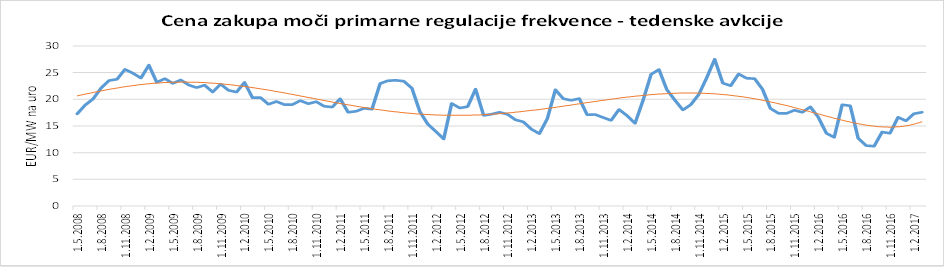 Slika: Povprečna cena zakupa moči primarne rezerve v EUR/MW na uro (vir: www.regelleistung.net)Iz primerjav med Avstrijo, Nemčijo, Švico in Slovenijo je razvidno, da je segment primarne regulacije smiselno sistemsko urediti tako, da se bo celoti vzpostavilo razmerje med kakovostjo storitve in nadomestilom za ponujeno storitev, ter ustrezno doreklo, kateri proizvodni objekti ne bodo udeleženi v sistemu nudenja primarne regulacije in pod katerimi pogoji jim bo to dopustno.Zato se predlaga, da se ukrep lahko uporabi za vse sistemske storitve, posebej pa v prvem koraku za primarno regulacijo, ki je trenutno splošno obligatorna brez nadzora in tekočega planiranja in kot taka ni zanesljiva in ustrezna glede na stabilnostne razmere v omrežju (vse večja penetracija obnovljivih virov energije), nadomestilo za njeno nudenje pa ni ustrezno urejeno in je v pristojnosti sistemskega operaterja prenosnega omrežja in Agencije za energijo. V nadaljevanju podajamo mednarodno primerjavo, kako imajo druge države urejeno pristojnost krmiljenja in vodenja 110 kV omrežja:NizozemskaNa Nizozemskem med prenosno omrežje uvrščajo 400 kV, 220 kV,150 kV in 110 kV omrežje.  Sistemski operater je lastnik tega omrežja in ga v celoti krmili iz dveh centrov vodenja, ki sta eden drugemu rezerva. Pristojnost za 150 kV in 110 kV omrežje je bilo na sistemskega operaterja v celoti preneseno po odprtju trga z električne energijo, ker je to povečalo učinkovitost delovanja sistema.FrancijaSistemski operater ima v lasti celotno omrežje 400 kV do v ključno 63 kV in ga tudi daljinsko krmili iz svojega centra daljinskega vodenja.HrvaškaNa hrvaškem je lastnik prenosnega omrežja HEP, med tem ko funkcijo neodvisnega operaterja prenosnega sistema opravlja HOPS, ki vodi in daljinsko krmili prenosno omrežje. Med prenosno omrežje na hrvaškem uvrščajo 400 kV, 220 kV in 110 kV napetostni nivo in te naprave HOPS tudi daljinsko krmili iz svojega centra daljinskega vodenja. PortugalskaNa Portugalskem sodi med prenosno omrežje 400 kV, 220 kV in 150 kV napetostni nivoji. Sistemski operater je lastnik tega omrežja in ga v celoti, tudi 150 kV napetostni nivo, daljinsko krmili iz svojega centra daljinskega vodenja. ŠpanijaOdgovorni so samo za 220 kV in 400 kV nivo ter interkonektorje na nižjem nivoju. Vse ostalo je distribucija (150 distribucij od tega 5 večjih). Imajo samo en center vodenja in enega rezervnega. Zaposlenih imajo 130 operaterjev.BelgijaBelgijski sistemski operater prenosnega omrežja je lastnik mreže od 30 kV to 380 kV, torej vključno s 150 kV mrežo (nimajo 110 kV mreže). Sistemski operater vodi obratovanje celotnega prenosnega omrežja, tudi 150 kV (110 kV nimajo) in ga daljinsko krmili iz svojega centra vodenja.  Način obratovanja 110 kV omrežja v Sloveniji je večinoma že zdaj takšen, da sistemski operater izvaja vodenje in krmiljenje, čeprav to ni zapisano v zakonu, je pa tehnološko smiselno. Rešitve so danes različne in so odvisne od dogovora med sistemskim operaterjem in elektrodistribucijskimi podjetji, ki za distribucijskega operaterja izvajajo storitve, zato je smiselno, da se pristojnost uredi v zakonu.Razlogi za novelo EZ-1 so predvsem v obstoječi neskladnosti s predpisi EU (prenos direktiv), zato se  predlogom zakona odpravljajo naslednje očitane kršitve evropske zakonodaje:Kršitev št. 2016/2049 zaradi nepravilnega prenosa drugega odstavka 13. člena Direktive 2010/31/EU Evropskega parlamenta in Sveta o energetski učinkovitosti stavb (prenovitev) (UL L št. 153 z dne 18.6.2010; v nadaljnjem besedilu: Direktiva 2010/31/EU).Za zagotovitev izpolnitve obveznosti iz Direktive je potrebno dopolniti 336. člen EZ-1 tako, da obveznost namestitve energetske izkaznice velja tudi za lastnike in najemnike stavb, v katerih se pogosto zadržuje javnost. Pravilnik o metodologiji izdelave in izdaji energetskih izkaznic stavb (Uradni list RS, št. 92/14), ki je izdan na podlagi EZ-1, pa bo v skladu  s spremembo zakona dopolnjen s točnimi klasifikacijami objektov, na katere naj bi se dodatna obveznost nanašala.neusklajenost definicij z Direktivo 2012/27/EU Evropskega parlamenta in Sveta z dne 25. oktobra 2012 o energetski učinkovitosti, spremembi direktiv 2009/125/ES in 2010/30/EU ter razveljavitvi direktiv 2004/8/ES in 2006/32/ES (UL EU L št. 315 z dne 14.11.2012; v nadaljnjem besedilu: Direktiva 2012/27/EU). V skladu z 2. členom Direktive 2012/27/EU Evropskega parlamenta in Sveta z dne 25. oktobra 2012 o energetski učinkovitosti se z novelo zakona dodaja nov pomen izraza, ki navaja, da „učinkovito daljinsko ogrevanje in hlajenje“ pomeni sistem daljinskega ogrevanja ali hlajenja, pri katerem se uporablja vsaj 50 % energije iz obnovljivih virov, 50 % odvečne toplote, 75 % toplote iz soproizvodnje ali 50 % kombinacije toplote iz najmanj dveh prej navedenih virov. Pomen izraza, ki je določen v direktivi, je manj zahteven kot je bilo to preneseno v EZ-1. Ker so analize pokazale, da je predpisana zahteva zaradi ciljev in posledično zahtevanih investicij do leta 2020 v trenutni situaciji postala težko stroškovno opravičljiva, se predlaga uskladitev z zahtevo, navedeno v Direktivi 2012/27/EU.Smernice državni pomoči za varstvo okolja in energijo za obdobje 2014 -2020 (2014/C  200/01), ki so bile sprejete po uveljavitvi EZ-1, v točki 125 določajo, da se pomoč lahko podeli le kot premija poleg tržne cene, pri čemer proizvajalci električno energijo prodajajo neposredno na trgu, če je moč proizvodne naprave 500 kW ali več. Na to je Slovenijo opozorila Evropska komisija, ko so bile priglašene spremembe podporne sheme. V odgovoru se je Republika Slovenija zavezala, da bo v spremembah EZ-1 pogoj za zagotovljen odkup uskladila s Smernicami in s spremembami EZ-1 moč elektrarn, ki želijo pridobiti premijo za zagotovljen odkup, znižala na 500 kW. Izjava o skladnosti (oblika pdf) – izvoz iz baze RPSKorelacijska tabela (oblika pdf) – izvoz iz baze RPS6. PRESOJA POSLEDIC, KI JIH BO IMEL SPREJEM ZAKONA6.1 Presoja administrativnih posledic a) v postopkih oziroma poslovanju javne uprave ali pravosodnih organov: razlogi za uvedbo novega postopka ali administrativnih bremen in javni interes, ki naj bi se s tem dosegel,b) pri obveznostih strank do javne uprave ali pravosodnih organov:Predlog zakona na novo uvaja obveznost pridobiti in namestiti energetsko izkaznico na vidno mesto za lastnike stavb, v katerih se pogosto zadržuje javnost, kot so trgovine, nakupovalni centri, supermarketi, restavracije, gledališča, banke in hoteli. Pravilnik o metodologiji izdelave in izdaji energetskih izkaznic stavb (Uradni list RS, št. 92/14) pa bo v skladu s spremembo zakona dopolnjen z navedenimi klasifikacijami objektov, na katere naj bi se to nanašalo.6.2 Presoja posledic za okolje, vključno s prostorskimi in varstvenimi vidiki, in sicer za:        /6.3 Presoja posledic za gospodarstvo, in sicer za:Izveden je bil MSP test, ki ugotavlja, da bodo zaradi spremembe predloga zakona finančne posledice na področju pridobivanja energetskih izkaznic za lastnike stavb, v katerih se zadržuje javnost. Finančne posledice so ocenjene na 1.535.000,00  EUR za obdobje desetih let.MSP test je v prilogi zakona. 6.4 Presoja posledic za socialno področje, in sicer za:/6.5 Presoja posledic za dokumente razvojnega načrtovanja, in sicer za:/6.6 Presoja posledic za druga področja           /6.7 Izvajanje sprejetega predpisa:Predstavitev sprejetega zakona:Predlog zakona bo objavljen na spletni strani Ministrstva za infrastrukturo. Posebne delavnice ne bodo potrebne.Spremljanje izvajanja sprejetega predpisa:Ministrstvo za infrastrukturo spremlja izvajanje zakona in podzakonskih predpisov.  6.8 Druge pomembne okoliščine v zvezi z vprašanji, ki jih ureja predlog zakona/7. PRIKAZ SODELOVANJA JAVNOSTI PRI PRIPRAVI PREDLOGA ZAKONA:predlog EZ-1C je objavljen na spletni strani mzi.gov.si,čas trajanja javne predstavitve, v katerem je bilo mogoče sporočiti mnenja, predloge in pripombe je 31 dni, javna obravnava je trajala od 2.2.2017 do 7.3.2017;V javno obravnavo so bili vključeni: SODO, d.o.o.: upoštevane pripombe glede črtanja določb povezanih s prednostnim dispečiranjem, ni upoštevana pripomba glede posredovanja osebnih podatkov, saj gre za podatke o porabi električne energije, ne pa za osebne podatke, ni upoštevan predlog glede prenosa 110 kV omrežja, prav tako ni bil upoštevan predlog glede vključitve merilnih mest odjemalcev zaprtega distribucijskega sistema v enotni register merilnih mest in izmenjavo podatkov na trgu z elektriko. ELES, d.o.o.: ni upoštevana pripomba glede stroškov prednostnega dispečiranja, ker je bila vsebina črtana iz novele zakona; pripombe glede vodenja in krmiljenja 110 kV omrežja so bile upoštevane, ni upoštevan predlog za podaljšanje obdobja prevzema 110 kV omrežja, je pa upoštevana pripomba glede določitve vrednosti in postopka za prenos.BORZEN, d.o.o.: upoštevana je bila pripomba glede znižanja nazivne moči do 500 kW za zagotovljen odkup v skladu s Smernicami za državno pomoč za okolje in energijo 2014-2020(2014/C  200/01), niso pa bili upoštevani predlogi za dodatne spremembe zakona, ki v javni obravnavi niso bili vključeni.Plinovodi d.o.o.: upoštevani predlogi glede prenosa odločbe Ustavnega sodišča Republike Slovenije, niso upoštevani predlogi glede širitve sprememb in dodatnega poseganja v EZ-1.Skupina HSE, d.o.o.: predlog je delno upoštevan in vnesen v 512.  člen novele zakona.Petrol, d.o.o.: predlagajo znižanje kazenske sankcije za primere, ko zavezanec ne ravna v skladu z izvršljivo odločbo Agencije za energijo. Pripomba je bila delno upoštevana, kazenska sankcija je znižana in določena v razponu. Pripomba na 4. člen novele zakona ni upoštevana, saj je določba o pogojih za nujno oskrbo določena bolj natančno. Prav tako ni upoštevana pripomba povezana s kazensko sankcijo v primeru kršenja Uredbe REMIT.Petrol energetika d.o.o.: ni upoštevan predlog za dopolnitev EZ-1, da je lahko operater zaprtega distribucijskega sistema lahko tudi operater, ki izvaja dejavnost operaterja distribucijskega operaterja električne energije na zaprtem distribucijskem sistemu; sistemski operater distribucijskega sistema je v skladu z EZ-1 samo eden z izključno pravico-SODO d.o.o..HESS d.o.o.: upošteva se opozorilo glede napačnega citiranja člena, ter določilo o prenosu 110kV omrežja.Gen-I,d.o.o: predlagajo spremembo definicij povezanih s samooskrbo in drugih vsebin- niso predmet sprememb novele zakona, zato jih predlagatelj ni upošteval.Slovenski državni holding, d.d.: ni upoštevan predlog za dodatno določitev omejitve stavke pri proizvajalcih, ter spremembo besedila členov, ki niso predmet novele zakona, upoštevan je predlog glede zagotavljanja stabilnega investicijskega okolja ter določitev okvira za sistemske storitve, ter drugi odstavek 512. člen.Dravske elektrarne Maribor, d.o.o.: ni upoštevana pripomba glede črtanja besedila o enotnem vodenju in krmiljenju 110 kV omrežja.Agencija za energijo: predlogi povezani z ranljivimi odjemalci in kazenskimi določbami so bili upoštevani v celoti.Združenje izdelovalcev energetskih izkaznic; ZIEI: upoštevan predlog za črtanje 9. člena novele zakona. Upošteva se predlog, da se določijo stavbe po CC.SI klasifikaciji, za katere se predpisuje obveznost izdaje in namestitve energetske izkaznice (priložen osnutek sprememb Pravilnika o metodologiji izdelave in izdaji energetskih izkaznic stavb (Uradni list RS, št. 92/14). Predlagajo spremembo 11. člena, ki določa postopek za podaljšanje pooblastil. Pripomba je upoštevana. Novela zakona uvaja dopolnilno usposabljanje v postopku podaljševanja licenc neodvisnim strokovnjakom, ki izdajajo licence; ni upoštevan predlog za veljavnost licenc za neomejen čas veljavnosti; niso upoštevani predlogi za širitev sprememb zakona;Energetska zbornica Slovenije: povzema pripombe GIZ distribucije (enako kot pri GIZ), ostale pripombe niso upoštevane, saj širijo spremembe zakona, ki po mnenju predlagatelja niso nujne.Zbornica komunalnega gospodarstva: predlog ni upoštevan, saj posega v vsebine, ki z zakonom niso obravnavane;Trgovinska zbornica Slovenije: ni upoštevana pripomba glede določitve meje enotnega vodenja in krmiljenja 110 kV omrežja, upoštevana pripomba o črtanju uvedbe prednostnega dispečiranja, ni bila upoštevana pripomba povezana z obveznostjo izdelave in namestitve energetske izkaznice na stavbah kjer se zadržuje javnost, ker je to zahteva Direktive 2012/27/EU. upoštevana pripomba povezana s kazensko sankcijo za neizpolnjevanje obveznosti v skladu s 380. členom EZ-1, ni pa upoštevan predlog za dopolnitev EZ-1, da je lahko operater zaprtega distribucijskega sistema lahko tudi operater, ki izvaja dejavnost operaterja distribucijskega operaterja električne energije na zaprtem distribucijskem sistemu; Zveza potrošnikov Slovenije: predlog o reševanju spora je upoštevan, ni bila upoštevana pripomba glede predložitve kopije energetske izkaznice k pogodbi o prodaji ali najemu stavbe ali dela stavbe. Predlagatelj je navedeno določbo črtal iz novele zakona.GIZ, distribucija (Elektro Maribor,d.d., Elektro Ljubljana, d.d., Elektro Celje, d.d., Elektro Gorenjska, d.d. in Elektro Primorska, d.d.): ni upoštevana pripomba povezana z enovitim vodenjem in krmiljenjem 110 kV omrežja. Prav tako niso bile upoštevani pripombe za dodatne člene, ker bi se s tem bistveno povečal obseg zakona, pripombe niso bile prepoznane kot nujne spremembe. Prav tako niso bile upoštevane pripombe povezane z upravljanjem kapitalskih naložb ter predlogi za spremembe Uredbe o prednostnem dispečiranju, saj novela zakona prednostnega dispečiranja ne ureja več.JP Energetika Maribor, d.o.o.: niso upoštevani predlogi glede širitve vsebine sprememb novele zakona;Informacijski pooblaščenec Republike Slovenije: ni bil upoštevan predlog v zvezi z uporabo sistemov naprednega merjenja porabe energije. IPRS meni, da so obstoječe določbe EZ-1 v tem delu pomanjkljive oziroma ne dajejo ustrezne pravne podlage za (morda celo že aktivno) zbiranje osebnih podatkov z uporabo navedenih sistemov. Na sestanku je bilo pojasnjeno, da bo potrebna sprememba zakona, ko bodo začeli elektro distributerji meriti porabo električne energije na 15 minut.Sindikat delavcev dejavnosti energetike Slovenije: zahtevali so predstavitev novele zakona na ESOE, kar je bilo tudi realizirano.ZaEnSvet: Predlog, da se izdajajo licence za nedoločen čas ni bil upoštevan. Novela zakona uvaja dopolnilno usposabljanje v postopku podaljševanja licenc neodvisnim strokovnjakom, ki izdajajo licence po petih letih. Dodatni predlogi za spremembe zakona niso bili upoštevani.Domplan,d.d.: ni upoštevan predlog, da se za stavbe, kjer se zadržuje javnost štejejo tudi večstanovanjske stavbe z višino večjo od 20 m.Plan B, Focus, društvo za sonaraven razvoj, Greenpeace v Sloveniji in Združenje slovenske fotovoltaike-GIZ: upoštevan predlog glede črtanja prednostnega dispečiranja, ni upoštevan predlog za dopolnitev člena, ki določa samooskrbo, saj ta člen ni bil spremenjen v noveli zakona.IZS-MSS: niso upoštevani predlogi za spremembo definicij, ki niso bile predvidene z novelo zakona ter novi pogoji za izdajatelja izkaznic.Zavod Poslovno proizvodna cona Tezno: ni upoštevan predlog za dopolnitev EZ-1, da je lahko operater zaprtega distribucijskega sistema tudi operater, ki izvaja dejavnost distribucijskega operaterja električne energije na zaprtem distribucijskem sistemu; Občina Loški Potok: ni upoštevana izjema  za vetrne elektrarne pri določitvi moči proizvodnih naprav do 500 kW.fizične osebe: nasprotujejo prednostnemu dispečiranju-upoštevano.8. PODATEK O ZUNANJEM STROKOVNJAKU OZIROMA PRAVNI OSEBI, KI JE SODELOVALA PRI PRIPRAVI PREDLOGA ZAKONA, IN ZNESKU PLAČILA ZA TA NAMEN:      /9. NAVEDBA, KATERI PREDSTAVNIKI PREDLAGATELJA BODO SODELOVALI PRI DELU DRŽAVNEGA ZBORA IN DELOVNIH TELESDr. Peter Gašperšič, minister,Mag. Klemen Potisek, državni sekretar,Jure Leben, državni sekretar,Mag. Jože Dimnik, generalni direktor,Rudolf Ogrinc, vodja sektorja,Mag. Silvo Škornik, sekretar,Mag. Urban Prelog, sekretar,Jurij Vertačnik, sekretar,Mag. Erik Potočar, sekretar,Maša Vrhovnik, podsekretarka.II. BESEDILO ČLENOVčlenV Energetskem zakonu (Uradni list RS, št. 17/14 in 81/15) se v 4. členu črta 36. točka.členV drugem odstavku 20. člena se besedilo  »državnem razvojnem energetskem načrtu« nadomesti z besedilom »državnem energetsko-podnebnem načrtu.«.členV petem odstavku 23. člena se besedilo »v državnem razvojnem energetskem načrtu« nadomesti z besedilom »v državnem razvojnem načrtu.«.4. člen24. člen se  spremeni tako, da se glasi:»24. člen(državni energetsko-podnebni načrt)(1) Državni energetsko-podnebni načrt (v nadaljnjem besedilu DEPN) je desetletni načrt, s katerim se določijo:- energetski in podnebni cilji države na področju razogljičenja, energetske učinkovitosti, energetske varnosti, notranjega trga ter raziskav, inovacij in konkurenčnosti, - ukrepi in kazalniki za doseganje ciljev iz prejšnje alineje.(2) DEPN pripravi ministrstvo, pristojno za energijo za obdobje 2021 do 2030 in ga predloži v sprejem vladi. (3) Ministrstvo, pristojno za energijo, vsaki dve leti pripravi poročilo o stanju izvajanja DEPN in ga po obravnavi na vladi posreduje Evropski komisiji.«.5. členV prvem odstavku 30. člena se beseda »DREN« nadomesti z besedilom »energetsko-podnebni načrt« v ustreznem sklonu.6. členZa tretjim odstavkom 51. člena se dodata nova četrti in peti odstavek, ki se glasita:»(4) Če distribucijski operater ugotovi, da so podani razlogi iz drugega odstavka 151. člena  tega zakona, zaradi katerih ne sme odklopiti dobave za ranljivega odjemalca, o tem nemudoma obvesti odjemalca in mu v podpis predloži pogodbo o oskrbi za čas preložitve odklopa. Če pogoji za preložitev odklopa niso izpolnjeni, o tem nemudoma pisno obvesti odjemalca in nadaljuje postopek odklopa. (5) O sporih v zvezi z upravičenostjo do nujne oskrbe odloča agencija po postopku iz 414. do 419. člena tega zakona.«.Dosedanji četrti odstavek postane šesti odstavek.7. členV 54. členu se doda nov četrti odstavek, ki se glasi:  »(4) Ne glede na določbe drugega odstavka 78. člena tega zakona je vodenje celotnega 110 kV omrežja v pristojnosti sistemskega operaterja. Vlada RS podrobneje uredi delitev pristojnosti krmiljenja 110 kV omrežja med sistemskim in distribucijskem operaterjem «.8. členV prvem odstavku 74. člena se v prvem stavku za besedama »sistemskih storitev« črta besedilo »(sekundarna regulacija s sekundarno rezervo, rezerva v višini največje proizvodne enote, zagon brez omrežnega napajanja in po potrebi regulacija napetosti).«. 9. členV četrtem odstavku 176. člena se v zadnjem stavku pred piko doda besedilo: », v skladu s pravili in merili, ki jih predpiše Agencija za energijo«.10. členPrvi odstavek 200. člena se spremeni tako, da se glasi:»(1) Operater prenosnega sistema pripravi desetletni razvojni načrt omrežja v skladu s četrtim odstavkom 30. člena tega zakona in tem členom.«.11. členV prvem odstavku 313. člena se za 50. točko doda nova 50. a točka, ki se glasi:»– 50. a «učinkovito ogrevanje in hlajenje« pomeni sistem ogrevanja in hlajenja, ki v primerjavi z izhodiščnim scenarijem za nespremenjeno stanje znatno in glede na oceno iz analize stroškov in koristi stroškovno učinkovito zmanjša vnos potrebne primarne energije za dobavo enote energije znotraj ustrezne sistemske meje, pri čemer se upošteva energija, potrebna za ekstrakcijo, pretvorbo, prevoz in distribucijo.«.12. členPrvi odstavek 322. člena se spremeni tako, da se glasi:»(1) Sistemi daljinskega ogrevanja in hlajenja morajo biti učinkoviti tako, da distributerji toplote na letni ravni zagotovijo toploto iz vsaj enega od naslednjih virov:- vsaj 50 % toplote proizvedene iz obnovljivih virov energije,- vsaj 50 % odvečne toplote,- vsaj 75 % toplote iz soproizvodnje ali- vsaj 50 % kombinacije toplote iz najmanj dveh virov iz prejšnjih alinej.«.13. členPrvi odstavek 336. člena se spremeni tako, da se glasi:»(1) V stavbah s celotno uporabno tlorisno površino nad 250 m2, ki so v lasti ali uporabi javnega sektorja, in v stavbah, kjer se pogosto zadržuje javnost, mora upravljavec ali lastnik stavbe veljavno energetsko izkaznico namestiti na vidno mesto.«.14. členČetrti odstavek 341. člena se spremeni tako, da se glasi:»(4) Licenco neodvisnega strokovnjaka iz prvega, drugega in tretjega odstavka tega člena izda ministrstvo, pristojno za energijo, na zahtevo posameznika na podlagi dokazila, da je uspešno opravil usposabljanje, ali odločbe o priznanju poklicne kvalifikacije za pet let z možnostjo podaljšanja.«.Doda se novi peti odstavek, ki se glasi:»(5) Predlog za podaljšanje licence neodvisnega strokovnjaka iz prvega, drugega in tretjega odstavka tega člena lahko predlaga posameznik, ki predloži potrdilo o uspešno opravljenem usposabljanju za podaljšanje licence.«.Dosedanji šesti odstavek postane sedmi odstavek.Dosedanji sedmi odstavek, ki postane osmi odstavek, se spremeni tako, da se glasi: »(7) Minister, pristojen za energijo, predpiše programe usposabljanja ter način in programe podaljšanja licence za neodvisne strokovnjake za izdelavo energetskih izkaznic, redne preglede klimatskih in ogrevalnih sistemov po tem zakonu, podrobnejše pogoje iz 345. člena tega zakona, obliko in vsebino licence za neodvisnega strokovnjaka ter podrobnejšo vsebino in način vodenja registra licenc neodvisnih strokovnjakov.«.15. členV šestem odstavku 372. člena se v prvi alineji besedilo »1 MW« nadomesti z besedilom »500 kW«.V enajstem odstavku se v napovednem stavku besedilo »upravičenih do podpor, višino in« nadomesti z besedilom »način določanja višine podpor,«.V štirinajstem odstavku se drugi stavek spremeni tako, da se glasi:»Cena, ki jo za posamezno leto določi agencija, se določi v pogodbi kot referenčna cena električne energije, znižana za deset odstotkov.«.  V petnajstem odstavku se v prvem stavku besedilo »1MW« nadomesti z besedilom »500 kW«, za besedilom »ki jo za posamezno leto določi agencija« pa se doda vejica in besedilo »znižani za deset odstotkov.«.16. členV četrtem odstavku 462. člena se za besedilom »– distribucijski sistem zemeljskega plina« dodata vejica in besedilo »sistem za distribucijo toplote za daljinsko ogrevanje«.17. členV četrtem odstavku 473. člena se beseda »operater« v različnih sklonih nadomesti z besedo »investitor« v ustreznem sklonu.18. členV 475. členu se dodata nova tretji in četrti odstavek, ki se glasita:»(3) Če investitor pridobi gradbeno dovoljenje za gradnjo na določeni nepremičnini na podlagi osme alineje prvega odstavka tega člena in začne z gradnjo na tej nepremičnini pred pridobitvijo pravice do prevzema posesti na podlagi tega zakona ali zakona, ki ureja razlastitev, pripada lastniku nepremičnine odškodnina za uporabo nepremičnine za čas od dejanske uporabe nepremičnine zaradi gradnje energetske infrastrukture do izdaje odločbe o razlastitvi ali do ustanovitve služnosti v javno korist oziroma do pridobitve pravice do posesti v razlastitvenem postopku. O začetku dejanske uporabe nepremičnine na podlagi te določbe investitor obvesti organ, pristojen za razlastitev, in lastnika nepremičnine.(4) Odškodnina iz prejšnjega odstavka se določi v višini tržne vrednosti najema take ali primerljive nepremičnine glede na obseg njene uporabe za gradnjo. Višino odškodnine oceni sodno zapriseženi cenilec ustrezne stroke, določi pa se v postopku določitve višine odškodnine po predpisih o razlastitvi kot njen posebni del.«.Dosedanji tretji odstavek postane peti odstavek.19. členV devetem delu zakona se dodata novo III. poglavje in nov 485. a člen, ki se glasita:»III. poglavje: UPRAVLJANJE KAPITALSKIH NALOŽB S PODROČJA ENERGETIKE485. a člen(upravljanje kapitalskih naložb s področja energetike) »(1) Vlada Republike Slovenije v skladu z zakonom, ki ureja gospodarske družbe, izvršuje pravice delničarke oziroma družbenice v gospodarskih družbah v večinski ali 100-odstotni lasti Republike Slovenije, ki opravljajo javno gospodarsko službo operaterja prenosnega sistema zemeljskega plina, sistemskega operaterja in distribucijskega operaterja električne energije ter dejavnosti operaterja trga z elektriko v Republiki Sloveniji. Za spremljanje teh naložb je pristojno ministrstvo, pristojno za energijo.«.(2) Ne glede na določbe Zakona o Slovenskem državnem holdingu (Uradni list RS, št. 25/14) Slovenski državni holding, d. d. pri odločanju na skupščinah družb, ki imajo v skladu z 82. členom EZ-1 sklenjeno pogodbo o najemu in izvajanju storitev z družbo SODO, d. o. o., predhodno pridobi mnenje ministra, pristojnega za energijo.«.20. členV prvem odstavku 493. člena se črta tretja alineja.21. členZa 493. členom se doda nov 493. a člen, ki se glasi:»493. a člen(prekrški za peti del zakona s področja obnovljivih virov energije v prometu)Z globo od 15.000 do 250.000 evrov se kaznuje za prekršek pravna oseba, z globo od 30.000 do 500.000 evrov se kaznuje za prekršek pravna oseba, ki se po zakonu, ki ureja gospodarske družbe, šteje za srednjo ali veliko gospodarsko družbo, ter z globo od 5.000 do 150.000 evrov se kaznuje za prekršek samostojni podjetnik posameznik ali posameznik, ki samostojno opravlja dejavnost, če ne da na trg biogoriva ali drugih obnovljivih virov energije v skladu s 380. členom tega zakona. Z globo od 2.000 do 10.000 evrov se za prekršek iz prvega odstavka tega člena kaznuje tudi odgovorna oseba pravne osebe ali samostojnega podjetnika posameznika ali posameznik, ki samostojno opravlja dejavnost.22. členPrvi odstavek 495. člena se spremeni tako, da se glasi:»(1) Z globo od 15.000 evrov do 0,1 % letnega prometa v prejšnjem poslovnem letu se kaznuje za prekršek pravna oseba, samostojni podjetnik posameznik ali posameznik, ki samostojno opravlja dejavnost, če ne ravna v skladu z izvršljivo odločbo agencije o ukrepih za odpravo kršitev iz drugega odstavka 432. člena tega zakona.«.23. členBesedilo 501. člena se spremeni tako, da se glasi: »501. člen(prekrški za kršitve določb Uredbe (EU) št. 1227/2011)(1) Z globo od 25.000 do 125.000 evrov se za prekršek kaznuje pravna oseba, samostojni podjetnik posameznik ali posameznik, ki samostojno opravlja dejavnost, če:ACER ne predloži evidence o transakcijah, povezanih z veleprodajnimi energetskimi trgi, vskladu s prvim odstavkom 8. člena Uredbe (EU) št. 1227/2011;pred sklepanjem transakcij, o katerih mora poročati, transakcij ne prijavi agenciji v skladu z 9. členom Uredbe (EU) št. 1227/2011 ali nemudoma ne obvesti agencije o spremembah podatkov, ki jih vsebuje prijava za vpis v register udeležencev iz sedmega odstavka 435. člena tega zakona;nemudoma uradno ne obvesti agencije o utemeljenem sumu, da bi transakcija lahko pomenila kršitev 3. ali 5. člena Uredbe (EU) št. 1227/2011 v skladu s 15. členom Uredbe (EU) št. 1227/2011. (2) Z globo od 2.000 do 4.000 evrov se za prekršek kaznuje odgovorna oseba pravne osebe, samostojnega podjetnika posameznika ali posameznika, ki samostojno opravlja dejavnost, ki stori prekršek iz prejšnjega odstavka.(3) Z globo od 1 % do 10 % letnega prometa v prejšnjem poslovnem letu se za prekršek kaznuje pravna oseba, samostojni podjetnik posameznik ali posameznik, ki samostojno opravlja dejavnost, če:uporabi notranje informacije o veleprodajnem energetskem proizvodu v nasprotju s točko a prvega odstavka 3. člena Uredbe (EU) št. 1227/2011;razkrije notranje informacije kateri koli drugi osebi v nasprotju s točko b prvega odstavka 3. člena Uredbe (EU) št. 1227/2011;na podlagi notranje informacije kateri koli drugi osebi priporoči sklenitev posla v nasprotju s točko c prvega odstavka 3. člena Uredbe (EU) št. 1227/2011 ali jo k temu napelje;ne objavi notranjih informacij, ki se nanašajo nanj ali na z njim povezane osebe v skladu s 4. členom Uredbe (EU) št. 1227/2011;sklene kakršen koli posel ali izda kakršna koli naročila za trgovanje ali razširja informacije na način, ki pomeni ali bi lahko pomenil tržno manipulacijo v nasprotju s 5. členom Uredbe (EU) št. 1227/2011.(4) Če se letnega prometa v predhodnem poslovnem letu iz prejšnjega odstavka ne da določiti, se za prekršek iz prejšnjega odstavka pravna oseba kaznuje z globo od 15.000 do 250.000 evrov, pravna oseba, ki se po zakonu, ki ureja gospodarske družbe, šteje za srednjo ali veliko gospodarsko družbo, se kaznuje z globo od 30.000 do 500.000 evrov, samostojni podjetnik posameznik ali posameznik, ki samostojno opravlja dejavnost, pa se kaznuje z globo od 5.000  do 150.000 evrov.(5) Z globo od 4.000 do 10.000 evrov se za prekršek kaznuje odgovorna oseba pravne osebe, samostojnega podjetnika posameznika ali posameznika, ki samostojno opravlja dejavnost, ki stori prekršek iz tretjega odstavka.(6) Z globo od 1.000 do 5.000 evrov se za prekršek kaznuje fizična oseba, ki stori prekršek iz prve, druge in tretje alineje tretjega odstavka tega člena.«.PREHODNE IN KONČNE DOLOČBE24. členČe je investitor začel z gradnjo na podlagi tretjega odstavka 475. člena tega zakona pred začetkom veljavnosti tega zakona, pripada lastniku odškodnina iz četrtega odstavka 475. člena tega zakona za čas od dejanske uporabe nepremičnine zaradi gradnje energetske infrastrukture do izdaje odločbe o razlastitvi ali do ustanovitve služnosti v javno korist oziroma do pridobitve pravice do posesti v razlastitvenem postopku.25. členPrva alineja osmega odstavka 493. člena tega zakona se za zavezance iz prvega odstavka 336. člena tega zakona začne uporabljati 1. januarja 2018.26. členV 512. členu se doda drugi odstavek, ki se glasi:»(2) Odplačni prenos iz prejšnjega odstavka se izvede po tržni vrednosti, ki jo oceni pooblaščeni ocenjevalec nepremičnin in opreme, ki ga skupaj izbereta sistemski operater in lastnik omrežja. Ocena mora upoštevati metodologijo agencije iz drugega odstavka 116. člena tega zakona in še zlasti način določitve vrednosti sredstev, ki jih za določitev priznane amortizacije in donosa upošteva agencija. Enak postopek in določitev ocene vrednosti se uporabita tudi za sredstva, ki se prenašajo in doslej v ureditvi še niso bila upoštevana.«.27. členV 554. člena se doda sedmi odstavek, ki se glasi:»(7) Ne glede na določbe drugega odstavka tega člena se za določanje višine podpor proizvodnih naprav OVE in SPTE, ki so vstopile v podporno shemo pred 22. 9. 2014, do konca veljavnosti pogodb o zagotavljanju podpore uporabljajo določbe 7., 8., 12. in 13. člena in prilog I, II in III Uredbe o podporah električni energiji, proizvedeni iz obnovljivih virov energije (Uradni list RS, št. 37/09, 53/09, 68/09, 76/09, 17/10, 94/10, 43/11, 105/11, 43/12, 90/12 in 17/14 – EZ-1) ter  5., 9., 10. in 12. člena in prilog I, II in III  Uredbe o podporah električni energiji, proizvedeni v soproizvodnji toplote in električne energije z visokim izkoristkom (Uradni list RS, št. 37/09, 53/09, 68/09, 76/09, 17/10, 81/10 in 17/14 – EZ-1).«. 28. členTa zakon začne veljati naslednji dan po objavi v Uradnem listu Republike Slovenije.OBRAZLOŽITEVK 1. členuSkladno z 2. členom Direktive 2012/27/EU Evropskega parlamenta in Sveta z dne 25. oktobra 2012 o energetski učinkovitosti je bila v EZ-1 s 36. točko 4. člena prenesena definicija »učinkovito daljinsko ogrevanje in hlajenje«, ki pomeni sistem daljinskega ogrevanja ali hlajenja, pri katerem se uporablja vsaj 50 % energije iz obnovljivih virov, 50 % odvečne toplote, 75 % toplote iz soproizvodnje ali 75 % kombinacije takšne energije in toplote. Ta definicija pa je strožja kot to predpisuje Direktiva 2012/27/EU v 2. členu. Določba pomeni uskladitev z direktivo.  Ker pa je umeščena v splošni del obrazložitve pomena izrazov, ki se v zakonu uporabljajo,  se v 4. členu obrazložitev izraza črta in se prenese v 322. člen, ki je namenjen učinkoviti rabi energije.K 2. členuDel energetske politike Slovenije bo v skladu s predlogom Uredbe o upravljanju energetske unije tudi celovit energetsko-podnebni načrt, v katerem bodo določeni cilji in prispevki na področjih: razogličenje, energijska učinkovitost, energetska varnost, notranji trg energije in raziskave, inovacije in konkurančnost. Vlada Republike Slovenije je imenovala medresorsko delovno skupino, ki bo začela z oblikovanjem prvega nacionalnega energetsko podnebnega načrta (CNEPN). Prvi CNEPN naj bi pokrival obdobje in uresničitev ciljev do leta 2030. Sestavni del CNEPN bodo tudi konkretne naložbe v infrastrukturo. K 3. členu Energetski koncept Slovenije je politični dokument - vizija razvoja na področju energetike. Za izvajanje evropskih politik je pomembno, da se konkretizirajo napovedi iz Energetskega koncepta Slovenije in EU politik oziroma energetsko-podnebnih ciljev. Prav tako morajo biti z EKS in energetsko-podnebnimi cilji EU usklajeni desetletni razvojni načrti energetskih podjetij, ki so določeni v 30. členu tega zakona.Predlog nove Uredbe o upravljanju energetske unije bo združil obstoječe razpršene obveznosti načrtovanja in poročanja iz glavnih zakonodajnih aktov EU s področij energetike, podnebja in drugih politik, povezanih z energetsko unijo. Njen temelj je visoko zastavljena energetska in podnebna politika. Po osnutku Uredbe o upravljanju energetske unije bo Evropska energetska unija vključevala pet ključnih razsežnosti: energetsko varnost; notranji trg energije; energijsko učinkovitost; razogljičenje; raziskave, inovacije in konkurenčnost. Z Energetskim zakonom je zato potrebno določiti, za katera področja je treba določiti cilje energetske politike. Glede na spremembo drugega odstavka 20. člena se spremeni peti odstavek 23. člena, ker ni več potrebe po izdelavi DREN.K 4. členuGlede na spremembo drugega odstavka 20. člena in petega odstavka 23. člena, se spremeni 24. člen, ker ni več potrebe po izdelavi DREN. Predlog novega razvojnega načrta bodo tudi konkretni načrti naložb v energetsko infrastrukturo. Za pripravo in izvajanje CNEPN je odgovorna vlada.K 5. členuGlede na spremembo drugega odstavka 20. člena in petega odstavka 23. člena, se bededa DREN nadomesti z besedilom »energetsko-podnebni načrt« v ustreznem sklonu in številu.K 6. členuS predlagano dopolnitvijo se izrecno določa, da distribucijski operater o upravičenosti do nujne oskrbe (zgolj) pisno obvesti odjemalca in da se v ta namen posebna odločba ne izda.   Distribucijski operater v skladu z 151. členom EZ-1 odklopi uporabnika sistema, če ta v roku ne izpolni svojih obveznosti. Distribucijski operater ne sme odklopiti ranljivega odjemalca iz razlogov iz točke e.) in g.) prvega odstavka 151. člena EZ-1, če so izpolnjeni pogoji iz 51. člena tega zakona, kar pomeni, da gre za gospodinjskega odjemalca, ki si zaradi svojih premoženjskih razmer, dohodkov in drugih socialnih okoliščin ter bivalnih razmer ne more zagotoviti drugega vira energije za gospodinjsko rabo, ki bi mu povzročil enake ali manjše stroške za najnujnejšo gospodinjsko rabo. V tem primeru ga distribucijski operater pisno obvesti in mu hkrati predloži v podpis pogodbo o nujni oskrbi. Takšen postopek je nujen, da se je mogoče odklopu izogniti, če so pogoji izpolnjeni. V primeru, da bi se odločba izdajala tudi v primeru odobritve nujne oskrbe, se postopek odobritve oz. zavrnitve bistveno podaljša zaradi postopka določenega v Zakonu o splošnem upravnem postopku. S tem bi se izgubil smisel nujne oskrbe, saj bi do nje lahko prišlo šele po 15. dneh ali še kasneje.Hkrati se s predlagano določbo izrecno določa pristojnost agencije za odločanje o sporih v zvezi z upravičenostjo do nujne oskrbe. Predlagana dopolnitev je skladna  s 413. členom EZ-1, ki določa, da agencija odloča tudi v sporih v zvezi s kršitvami sistemskih obratovalnih navodil, v katerih distribucijski operater na podlagi tretjega odstavka 51. člena EZ-1 podrobneje ureja tudi pogoje in ceno nujne oskrbe.K 7. členuV 54. členu EZ-1 so določene naloge sistemskega operaterja, v 78. členu pa naloge distribucijskega operaterja. 35. člen EZ-1 določa, kateri deli elektroenergetskega sistema so prenosni sistem in kateri so distribucijski sistem. Elektroenergetski sistem v Sloveniji sestavljajo omrežja sedmih napetostnih nivojev: 400 kV, 220 kV, 110  kV, 35 kV (ta nivo se opušča), 20 kV, 10 kV in 0,4 kV, kot tudi vse priključene proizvodne in porabniške naprave. Elektro operaterji imajo pooblastila tudi za dajanje navodil proizvajalcem in odjemalcem, tako glede obratovanja kot glede izvedbe naprav, seveda pa neposredno vodijo in krmilijo vse relevantne omrežne elemente.110 kV omrežje je delno prenosnega in delno distribucijskega značaja. Razmejitev določa vladna uredba. Pristojnost za vodenje in krmiljenje 110 kV omrežja bi bilo potrebno, ne glede na siceršnjo delitev na distribucijski  in prenosni sistem, dodeliti sistemskemu operaterju. To pomeni, da so nekateri deli 110 kV omrežja sicer del distribucijskega sistema,  da jih gradi in vzdržuje distribucijski operater, da pa vse preklope v stikališčih izvaja neposredno sistemski operater iz centra vodenja, kjer nadzira in vodi celotno 110 kV omrežje kot tehnološko celoto. Pristojnost enovitega vodenja in krmiljenja je potrebna, ker gre za enovit tehnološki sistem. Preklopi so pogosto sestavljeni tako, da zajamejo več elementov. Sestavljene operacije je mogoče v primeru ustrezne organizacije vodenja in krmiljenja predprogramirati, jih zato izvesti hitro in učinkovito. Zapletene preklopne manipulacije v primeru pristojnosti različnih centrov vodenja za njihovo izvedbo trajajo dlje časa, njihova izvedljivost je povezana z razpoložljivostjo komunikacijskih poti med centri vodenja, poveča se možnost napak ipd. Ker pa se takšne manipulacije velikokrat izvajajo ravno v izrednih razmerah, je hitro in učinkovito vodenje in krmiljenje ključno za hitro vzpostavitev napajanja odjemalcev po nepredvidenih dogodkih.Gre za podobno rešitev, kot pri regulaciji frekvenca-moč, ki je za celoten sistem, prenosni in distribucijski, v pristojnosti sistemskega operaterja, saj je to tehnološko smiselno.Pristojnost vodenja in krmiljenja distribucijskega operaterja je sicer povezana s prvo in peto alinejo 78. člena, v katerih sta omenjena pojma »obratovanje« in »upravljanje pretokov«. Strokovno sta izraza vodenje in krmiljenje bolj natančna. V pojmovniku s področja obratovanja in vzdrževanja, ki so ga leta 1995 izdali Elektro inštitut Milan Vidmar in pet elektrodistribucijskih podjetij, je navedeno, da je »vodenje proces nadzorovanja, odločanja in krmiljenja. Pri tem je krmiljenje lahko posredno ali neposredno.«. Izraz »krmiljenje« pa je opredeljen kot »izvajanje ukazov za daljinsko spreminjanje stanja naprav s pomočjo signalov, ki se od centra vodenja do naprave prenašajo po ustrezni telekomunikacijski poti.« Način obratovanja 110 kV omrežja je večinoma že zdaj takšen, da sistemski operater izvaja vodenje in krmiljenje, čeprav to ni zapisano v zakonu, je pa tehnološko smiselno. Rešitve so danes različne in so odvisne od dogovora med sistemskim operaterjem in elektrodistribucijskimi podjetji, ki za distribucijskega operaterja izvajajo storitve. Pri odnosih med ELES-om in elektrodistribucijskimi podjetji se pogosto pojavljajo težave, zato je nujno, da se pristojnost določi v zakonu.K 8. členuSistemske storitve je dolžan zagotavljati sistemski operater. Zagotovi si jih z zakupom  na trgu sistemskih storitev ali pa neposredno pri uporabniku omrežja, če je tako določeno v sistemskih obratovalnih navodilih, ki jih določa 144. člen EZ-1, nikakor pa ne glede na način zagotavljanja same storitve, brez ustreznega nadomestila. Sistemske storitve ohranjajo uravnoteženost med porabljeno in proizvedeno energijo, ohranjajo napetost in frekvenčne razmere na dogovorjenem nivoju in v primeru razpada omrežja omogočajo ponovno vzpostavitev napajanja. Nabor vseh sistemskih storitev je podrobneje naveden v sistemskih obratovalnih navodilih sistemskega operaterja prenosa električne energije iz 144. člena EZ-1 in jih ni smiselno posamično naštevati, prav tako so sistemske storitve ustrezno opredeljene v omrežnih kodeksih, ki so zavezujoči dokument za vse operaterje omrežij v EU. Vse sistemske storitve so nerazdružljivo med seboj povezane in potrebne za zanesljivo in varno obratovanje elektroenergetskega sistema. Izhajajoč iz tega stališča je smiselno, da se 74. člen EZ-1 razbremeni naštevanja sistemskih storitev, ker je namenjen univerzalnemu ukrepanju ter, da se nedvomno lahko uporablja za vse sistemske storitve vključujoč primarno regulacijo in negativno terciarno rezervo, po katerih že sedaj povprašuje sistemski operater prenosnega omrežja. Za primarno regulacijo, ki je po trenutnih sistemskih obratovalnih navodilih splošna obveznost vseh proizvodnih enot priključenih na 110, 220 in 400 kV napetostni nivo, velja, da bi morali že sedaj uporabiti določila tega člena, ker se zaradi narave sistema in ostalih pogojev obratovanja proizvodnih enot (stalnost primarnega vira, heterogenost skupine povezanih proizvodnih enot) lahko dovolj zanesljivo in stalno/neprekinjeno nudi le na določenih objektih in to le znotraj Republike Slovenije proti ustreznemu plačilu. Za negativno terciarno rezervo je pa tudi iz narave zahtev, ki jih morajo izpolnjevati ponudniki te storitve, očitno, da jih lahko ponuja le manjša peščica objektov v Republiki Sloveniji. Iz primerjav ureditev v Avstriji, Nemčiji, in Švici s Slovensko je razvidno, da je segment primarne regulacije smiselno sistemsko urediti tako, da se bo v celoti vzpostavilo razmerje med kakovostjo storitve in nadomestilom za ponujeno storitev, ter ustrezno doreklo, kateri proizvodni objekti ne bodo udeleženi v sistemu nudenja primarne regulacije in pod katerimi pogoji jim bo to dopustno. Zato predlagamo, da se naštevanje sistemskih storitev v prvem odstavku 74. črta in da se ukrep lahko uporabi za vse sistemske storitve, posebej pa v prvem koraku za primarno regulacijo, ki je trenutno splošno obligatorna brez integralnega nadzora in tekočega planiranja in kot taka ni optimalno zanesljiva in ustrezna glede na stabilnostne razmere v omrežju (vse večji vpliv obnovljivih virov energije), nadomestilo za njeno nudenje pa ni še v celoti sistemsko urejeno in je v domeni sistemskega operaterja prenosnega omrežja in Agencije za energijo ter se predvideva, da bi lahko bilo urejeno v letu 2018. K 9. členu:Zaradi zagotavljanja enotnih pogojev za doseganje kriterija ranljivega odjemalca v vseh distribucijskih omrežj  zemeljskega plina v Sloveniji, je smiselno da pravila in kriterije enotno določi Agencija za energijo. Enaka rešitev je predvidena in se izvaja že na področju ditribucije elektirčne energije. K 10. členuRazvojni načrt operaterja prenosnega sistema zemeljskega plina je opredeljen v 30. členu, Ker operater prenosnega sistema deluje kot neodvisni operater, EZ-1 v 200. členu izključuje zahteve iz 30. člena EZ-1, ki določa način in vsebino razvojnega načrta. S tem pa tudi izključuje nujne vsebine določene v  Direktivi 27/2012/EU, ki so prenesene v 30. člen EZ-1. Za pravilen prenos in izvajanje  Direktive 27/2012/EU je potrebno spremeniti prvi odstavek 200. člena EZ-1 tako, da je vsebina iz četrtega odstavka 30. člena EZ-1 obvezna tudi za razvojni načrt, ki ga pripravi neodvisni operater prenosnega sistema zemeljskega plina.Razvojni načrt mora opredeliti glavno infrastrukturo za prenos elektrike in zemeljskega plina in za distribucijo elektrike, ki jo je treba v naslednjih desetih letih zgraditi ali posodobiti za zanesljivo oskrbo z elektriko in zemeljskim plinom, varno delovanje omrežij in prilagajanje nadaljnjemu razvoju na področju proizvodnje elektrike iz obnovljivih virov, ob uvajanju inteligentnih omrežnih storitev in zagotavljanju skladiščnih objektov. Pri tem mora izhajati iz napovedi prevzema energije in moči ali zemeljskega plina, ter iz napovedi pokrivanja prevzete elektrike in moči ter zemeljskega plina. Razvojni načrt mora vsebovati oceno možnosti za povečanje energetske učinkovitosti plinske in električne infrastrukture z uravnavanjem obremenitev in interoperabilnostjo, povezanostjo z obrati za proizvodnjo energije, vključno z mikroproizvodnjo ter opredeliti časovno dinamiko in finančno ovrednotenje načrtovanih investicij in dejanskih ukrepov za stroškovno učinkovite izboljšave v omrežni infrastrukturi.K 11. členuV skladu z 2. členom Direktive 2012/27/EU Evropskega parlamenta in Sveta z dne 25. oktobra 2012 o energetski učinkovitosti se dodaja nova definicija, ki navaja, da „«učinkovito ogrevanje in hlajenje“ pomeni sistem ogrevanja in hlajenja, ki v primerjavi z izhodiščnim scenarijem za nespremenjeno stanje znatno in glede na oceno iz analize stroškov in koristi stroškovno učinkovito zmanjša vnos potrebne primarne energije za dobavo enote energije znotraj ustrezne sistemske meje, pri čemer se upošteva energija, potrebna za ekstrakcijo, pretvorbo, prevoz in distribucijo.«. Definicija se potrebuje za namen prenosa 14. člena zgoraj navedene direktive in je prenos te definicije vezan na pravilen prenos Direktive 2012/27/EU v naš pravni red.K 12. členuV skladu z 2. členom Direktive 2012/27/EU se dodaja nova definicija, ki določa, da „učinkovito daljinsko ogrevanje in hlajenje“ pomeni sistem daljinskega ogrevanja ali hlajenja, pri katerem se uporablja vsaj 50 % energije iz obnovljivih virov, 50 % odvečne toplote, 75 % toplote iz soproizvodnje ali 50 % kombinacije takšne energije in toplote iz najmanj dveh prej naštetih virov.Prvi odstavek spremembe 322. člena se dopolni z definicijo, ki je bila umeščena v 4. člen EZ-1, kjer je bila opredeljena ista vsebina z drugim izrazoslovjem.  V 4. členu se opis tega pojma črta. Vsebinski pomen pojma, kaj je učinkovito daljinsko ogrevanje in hlajenje, ostane enak.V nadaljevanju tega odstavka je prenesena zahteva direktive, ki je blažja kot je bilo to preneseno v opisanem pojmu v 4. členu EZ-1. To pomeni, da je v EZ-1 zahteva navedena za kombinacije takšne energije in toplote z vrednostjo 75% in ne 50% kot minimalno zahteva direktiva. Analize in več deležnikov opozarjajo, da  je predpisana zahteva zaradi ciljev in posledično zahtevanih investicij do leta 2020 v trenutni situaciji postala težko stroškovno opravičljiva in se predlaga uskladitev z zahtevo navedeno v Direktivi 2012/27/EU. Ker gre pri teh daljinskih sistemih za investicijske cikle na daljši rok, morajo biti cilji znani več let prej. Pomeni, da se v sedanjem času sprejemajo odločite za investicije, ki bodo imele velik vpliv na zastavljene cilje tega člena in zato je več kot nujno, da se nove zahteve predpiše ob tej spremembi zakonodaje.Med odvečno toploto se za namen izračuna v skladu z zahtevami iz člena upošteva tudi toplota, ki je stranski produkt npr. proizvodnih oz. tehnoloških procesov in bi v primeru, da se ta toplota ne izkorišča le ta predstavlja nepovratno izgubo. Poleg navedenega se v okviru doseganja predpisanih minimalnih deležev lahko upoštevajo v izračunu obnovljivi viri samo enkrat pri enem posameznem pogoju, da ne pride do podvajanja pri izračunu (npr. z namenom, da niso upoštevani obnovljivi viri istočasno pri soproizvodnji in pogoju zadnje alineje).K 13. členuV 12. členu Direktive 2010/31/EU Evropskega parlamenta in Sveta z dne 19. maja 2010 o energetski učinkovitosti stavb je opredeljena obveznost, da se energetske izkaznice izdajo v skladu s prvim odstavkom 12. člena navedene direktive za tiste stavbe, v katerih se pogosto zadržuje javnost, ne glede na to, ali so te stavbe v lasti javnih organov oziroma jih ti uporabljajo. Slovenija je v zvezi s tem členom prejela pisni opomin s strani Evropske komisije za nepopolni prenos. Ob sprejemu EZ-1 s strani EK še ni bilo opredeljeno jasno  tolmačenje tega dela direktive.Za zagotovitev izpolnitve obveznosti iz Direktive 2010/31/EU je potrebno dopolniti 336. člen. Pravilnik o metodologiji izdelave in izdaji energetskih izkaznic stavb (Uradni list RS, št. 92/14) pa bo v skladu s spremembo zakona dopolnjen z navedenimi klasifikacijami objektov, na katere naj bi se to nanašalo. Kateri so primerni objekti s stališča zahteve » javnosti«,  bo določeno tako, da se bo obveznost nanašala na objekte, ki jih obiskuje in ali se v njih zadržuje večje število ljudi z namenom, da pridobijo določeno storitev, informacije ali izdelke. Zahteva pa se ne bo nanašala na objekte, ki jih uporabljajo lastniki ali zaposleni samo za namen opravljanja svoje pridobitne dejavnosti storitev, informacij ali izdelkov.K 14. členuUrediti je potrebno pravno podlago za podaljševanje licenc neodvisnim strokovnjakom. Prihodnje leto že potečejo licence prvim neodvisnim strokovnjakom za izdelavo energetskih izkaznic (v prvi polovici leta prvim 142 osebam), ki bodo v primeru, da ne bo ustrezne pravne podlage, morali ponovno na osnovno usposabljanje. S tem bi nastalo popolnoma nepotrebno breme za neodvisne strokovnjake in temu primerne finančne posledice. Namen podaljševanja licence je, da se znanje predvsem nadgradi z izkušnjami iz izdelanih energetskih izkaznic (dvigovanje kvalitete izdelave energetskih izkaznic preko sistemskih ugotovitev iz nadzora nazaj v učni proces podaljševanja licence) in seznanjanje z novostmi tako na pravnem, tehničnem kot metodološkem področju izdelave energetskih izkaznic. Ravno tako je predvideno usposabljanje za podaljšanje licenc v krajšem času, kot je predvideno osnovno usposabljanje.K 15. členuEnergetski zakon je bil sprejet februarja 2014 in je predvideval, da  je lahko podpora v obliki zagotovljenega odkupa proizvedene električne energije dodeljena za proizvodne naprave z nazivno električno močjo manjšo od 1 MW. Nove Smernice državni pomoči za varstvo okolja in energijo za obdobje 2014 - 2020 (2014/C 200/01) v točki 125 določajo, da se pomoč lahko podeli le kot premija poleg tržne cene, pri čemer proizvajalci električno energijo prodajajo neposredno na trgu, če je moč proizvodne naprave 500 kW ali več. Na to je Slovenijo opozorila Evropska komisija, ko so bile priglašene spremembe podporne sheme. V odgovoru smo se zavezali, da bomo v Energetskem zakonu pogoj za zagotovljen odkup uskladili s Smernicami in moč znižali na 500 kW.S spremembo določbe enajstega odstavka 372. člena bo vlada z uredbo določala le način določanja višine podpor in ne bo potrebno vsakič, zaradi spremembe referenčnih stroškov proizvodnje električne energije zaradi sprememb na trgu posamezne tehnologije, zaradi spremembe višine podpore, ponovno spreminjati uredbe.  V predlogu za novo uredbo o podporah, ki je bila posredovana Evropski komisiji v okviru priglasitve sprememb podporne sheme, je določeno, da mora Agencija za energijo po vsakem razpisu pripraviti in objaviti poročilo o uspešnosti razpisa, iz katerega bo razvidno, za kakšne višine podpor so posredovali uspešni investitorji ponudbe pri posamezni tehnologiji, kar bo odražalo dejansko stanje, ki obstaja na trgu. Temu ustrezno se bo prilagodilo pogoje za prijavo projektov za naslednji razpis, ko bo določena nova praviloma nižja kapica (maksimalna podpora, ki jo lahko zahtevajo investitorji) podpore za vsako tehnologijo. V 372. členu veljavnega  Energetskega zakona je med drugim določeno, da se podpora v obliki zagotovljenega odkupa proizvedene elektrike izvaja za proizvodne naprave z nazivno močjo do 1  MW.  Zakon je bil sprejet marca 2014 tri mesece kasneje pa je Evropska komisija objavila nove Smernice za državno pomoč za okolje in energijo  2014-2020, kjer je  prag za zagotovljen odkup določen pri 500 kW.Slovenski prag za podeljevanje pomoči elektrarnam OVE in SPTE v obliki zagotovljenega odkupa je  1 MW kar je potrebno znižati na 500 kW za proizvodne naprave, ki  bodo vstopile v podporno shemo po novem postopku iz 373. člena Energetskega zakona, kar je ena od zavez, ki jo je Republika Slovenija dala Evropski komisiji ob spremembi podporne sheme, da je 10. 10. 2016 potrdila.  Pri tej spremembi  gre za manjšo spremembo Energetskega zakona, ki pa jo je potrebno nujno  izvesti, saj gre za izpolnitev zaveze iz 11. točke odločbe Evropske komisije ter za uskladitev Smernicami o državni pomoči za varstvo okolja in energijo za obdobje 2014-2020 (2014/C 200/1).Zaradi te spremembe bo potrebno za podporno shemo za nove proizvodne naprave v shemi  zbirati manj sredstev za podporo, saj bodo morali upravljavci  naprav z močjo nad 500 kW proizvedeno elektriko sami prodajati na trgu in bodo dobili podporo le v obliki premije, ki je od podpore za zagotovljeni odkup nižja za povprečno tržno ceno, ki jo določa vsako leto Agencija za energijo.S spremembo določbe enajstega odstavka 372.  člena je potrebno vsebino tega  člena uskladiti z vsebino 373. člena, ker bo vlada z uredbo  o podporah določala le način določanja višine podpor in ne več same višine podpore. Podpora za vsako novo proizvodno napravo, za katero bo predhodno projekt uspešno kandidiral  na javnem razpisu Agencije za energijo,  bo določena v višini, ki jo je ponudil investitor,  zato je ne bo več določala Vlada RS v uredbi o podporah, kot je veljalo prej.  Kako  se bodo s časom spreminjali stroški  proizvodnje električne energije zaradi sprememb na trgu posamezne tehnologije,  ne bo več spremljala  vlada  s spremembami tarifnega dela uredbe o podporah, ker  se bo na javnem razpisu v konkurenčnem postopku pokazalo, kakšne proizvodne naprave in s kakšnimi proizvodnimi stroški elektrike je v tistem trenutku možno zgraditi glede na razmere  na trgu tehnologij in opreme za izgradnjo proizvodnih naprav.  Zato se v 11. odstavku se  črta pristojnost vlade, da z uredbo določi višino prispevka.V predlogu za novo uredbo o podporah( t.j. Uredba o podporah elektriki, proizvedeni iz obnovljivih virov energije in v soproizvodnji toplote in elektrike z visokim  izkoristkom (Uradni list RS, št. 74/16), ki je bila posredovana Evropski komisiji v okviru priglasitve sprememb podporne sheme, je določeno, da mora Agencija za energijo po vsakem razpisu pripraviti in objaviti poročilo o uspešnosti razpisa iz katerega bo razvidno, za kakšne višine podpor so posredovali uspešni investitorji ponudbe pri posamezni tehnologiji, kar bo odražalo dejansko stanje, ki obstaja na trgu. Temu ustrezno se bo prilagodilo pogoje za prijavo projektov za naslednji razpis, ko bo določena nova praviloma nižja kapica (maksimalna podpora, ki jo lahko zahtevajo investitorji) podpore za vsako tehnologijo. Na ta način se bo preprečilo napako,ki se je pripetila pri fotovoltaiki v preteklosti, ko so bile podpore, katerih višina je bila ocenjevana administrativno, previsoke, kar je sprožilo balon naložb, ki ga je bilo težko financirati.V štirinajstem odstavku se  črta besedilo » in  faktorja B za tip naprave,«. Po prejšnji ureditvi  je bil  faktor B določen v Uredbo o podporah električni energiji, proizvedeni iz obnovljivih virov energije (Ur. l. RS, št.  37/09,  53/09,  68/09,  76/09,  17/10,  94/10,  43/11,  105/11,  43/12 in 90/12), ki je z uveljavitvijo EZ-1 razveljavljena.  V novi  Uredbi o podporah elektriki, proizvedeni iz obnovljivih virov energije in v soproizvodnji toplote in elektrike z visokim  izkoristkom (Uradni list RS, št. 74/16) se po novem določa višina obratovalne podpore kot razlika med ceno elektrike proizvodne naprave in referenčno tržno ceno, zato faktor B ni več določen, saj po njem ne bo več potrebe, ker se bo višina podpore določala že v startu na podlagi ponudbe prijavitelja na razpis pri oblikovanju katere je že sam upošteval  vpliv tehnologije in uporabljenega vira OVE na tržno ceno elektrike iz te naprave, zato za faktor B, ki je prej služil temu namenu, ni več potrebe.V petnajstem odstavku, je treba, zaradi spremembe v štirinajstem odstavku, tudi spremeniti prag moči iz 1 MW na 500 kW.  Upravičencem, ki so zaprosili za premijo in še niso sami našli kupca za svojo elektriko, ter jo želijo do prejema odločbe o podpori  prodajati centru za podpore, se določijo enaki stroški storitve centra za podpore, kot so določeni proizvajalcem iz starih naprav v štirinajstem odstavku.K 16. členuPri naštevanju omrežij gospodarske javne infrastrukture v četrtem odstavku 462. člena EZ-1  je prišlo do napake, saj ni upoštevano tudi lokalno distribucijsko vročevodno omrežje, na katerem se, enako kot na lokalnih distribucijskih omrežjih zemeljskega plina, izvaja lokalna gospodarska javna služba. Predlog poenoti energetsko infrastrukturo iz prvega odstavka tega člena z gospodarsko javno infrastrukturo določeno v četrtem odstavku tega člena.K 17. členuV EZ-1 je bila pri v tem odstavku napaka. Vsa določila tega člena, ki so povezana s služnostjo za infrastrukturo, je potrebno besedo »investitor« nadomestiti z besedo »operater«. Na področju prenosnega elektroenergetskega omrežja je določena lastniško ločitev, kjer je investitor praviloma sistemski operater, a tudi v tem primeru  obstaja možnost, da je investitor lahko proizvajalec (59. člen EZ-1). Na področju distribucijskega elektroenergetskega sistema lastniške ločitve ni, in je lahko distribucijski operater zgolj najemnik infrastrukture. V elektrodistribucijskem sistemu so dejansko investitorji praviloma elektrodistribucijske družbe, ki imajo v lasti skoraj celotno elektrodistribucijsko infrastrukturo, distribucijski operater pa jo ima v najemu, kot določa 82. člen EZ-1. V 82. členu je javni značaj infrastrukture določen neodvisno od lastništva infrastrukture. Določila celotnega člena v zvezi  z brezplačno služnostjo za področje elektro distribucije so neuporabna, če je v četrtem odstavku opredeljeno, da je upravičenec »operater«.K 18. členuOdločba Ustavnega sodišča U-I-133/13-24 in  U-I-134/13-22 z dne 4 11.2.2016  povezana z razveljavitvijo osme alineje prvega odstavka 59. a člena EZ – katera dokazila se štejejo za pravico graditi. EZ-1  v osmi alineji določa, da je izkazana pravica graditi, če se kot dokazilo predloži »sklep pristojnega upravnega organa iz osmega odstavka 473. člena tega zakona o uvedbi postopka razlastitve oziroma potrdilo, da je začet postopek za pridobitev služnosti v javno korist. Glede na odločbo Ustavnega sodišča Republike Slovenije je potrebno dodati še postopek pridobitve plačila ustrezne denarne odmene (odškodnine) za čas od dejanske uporabe nepremičnine zaradi gradnje energetske infrastrukture do izdaje odločbe o razlastitvi ali ustanovitvi služnosti v javno korist oziroma pridobitve pravice do posesti v razlastitvenem postopku.K 19. členuZakon o Slovenskem državnem holdingu (Uradni list RS, št. 25/14) v drugi alineji drugega odstavka 19. člena določa, da SDH ni pristojen za upravljanje  kapitalskih naložb v gospodarskih družbah, ki opravljajo javno gospodarsko službo dejavnosti sistemskega operaterja za prenos in distribucijo zemeljskega plina in električne energije ter javno gospodarsko službo dejavnosti organiziranja trga z električno energijo v Republiki Sloveniji. Zakon o SDH zgolj izloča pristojnost SDH, ne določa pa, katera institucija je za upravljanje pristojna. Doslej je to reševala prehodna določba v 511. členu EZ-1, ki pa je bila napisana pred zakonom o SDH in zato v obliki prehodne določbe.  511. člen tudi ne govori o izvajalcih gospodarskih javnih služb, ampak o konkretnih gospodarskih družbah. V noveli zakona je določeno, da Vlada Republike Slovenije upravlja s kapitalskimi naložbami v družbah, ki izvajajo gospodarske javne službe in  za katere ni pristojna SDH, razen za GJS distribucije zemeljskega plina, ki je v pristojnosti lokalnih skupnosti. Vsebina tega člena se delno pokriva s 6. členom Zakona o Vladi Republike Slovenije (Uradni list RS, št. 24/05 – uradno prečiščeno besedilo, 109/08, 38/10 – ZUKN, 8/12, 21/13, 47/13 – ZDU-1G in 65/14), a predlagani člen EZ-1 še dodatno določa, da je resorno ministrstvo, pristojno za energijo. Celoten odstavek je namreč pogoj za izvedbo  lastniške ločitve, kot jo določa 9. člen direktive 2009/72/ES in je prenesena z določili 60. do 64. člena EZ-1. V primeru hkratnega državnega lastništva družbe, ki izvaja dejavnost sistemskega operaterja, in družb, ki izvajajo dejavnosti dobave ali proizvodnje, je potrebno lastniški nadzor nad temi dejavnostmi ločiti v dva ločena organa. Ta organa sta v Sloveniji na eni strani SDH, na drugi strani pa vlada RS. Resorno ministrstvo je v tem členu določeno predvsem z namenom, da ne bi bilo resorno ministrstvo za upravljanje sistemskega operaterja Ministrstvo za finance, ki je resorno ministrstvo za Zakon o Slovenskem državnem holdingu. Upravljanje naložb obsega pridobivanje naložb, razpolaganje z naložbami in uresničevanje pravic delničarja ali družbenika ali vsa druga pravna dejanja v skladu z zakonom, ki ureja gospodarske družbe, in drugimi predpisi. Pri upravljanju kapitalskih naložb je potrebna izrecna pravna podlaga pri odločanju vlade RS v vlogi skupščine, ki pa jo 6. člen Zakona o Vladi Republike Slovenije ne daje. EZ-1 je zakon, s katerim smo prenesli načela lastniške ločitve, ki jih nalaga direktiva, hkrati pa smo delno to ločitev v zakonu s predlaganim členom tudi izvedli. Ne zdi se primerno, da bi direktivo 2009/72/ES prenašali z zakonom o vladi, ki se spreminja po vsaki menjavi vlade, in bi to pomenilo tudi vsakokrat nov postopek sporočanja o skladnosti z direktivo.Delovanje elektroenergetskih podjetij, ki imajo v skladu z 82. členom EZ-1 sklenjeno pogodbo o najemu infrastrukture in izvajanju storitev, je neločljivo povezano z delovanjem družbe SODO, d.o.o., zato predlagatelj predlaga, da se pred odločitvami na skupščinah EDP-jev,  za katere je pristojna SDH, d.d., pridobi mnenje ministra, pristojnega za energijo. Ne gre za izdajanje soglasja, kar bi dejansko nedopustno posegalo v pristojnosti SDH in bi bilo tudi v neskladju z načeli lastniške ločitve, SDH ni obvezan, da mnenje ministra upošteva. V dosedanji praksi ločenega upravljanja družbe SODO s strani vlade in resornega ministrstva na eni in elektrodistribucijskih družb s strani SDH na drugi strani pa se je jasno pokazalo, da je komunikacija med obema upravljavcema nujna. Predlagani člen zgolj vzpostavlja obveznost komunikacije, vladi in ministrstvu pa omogoča vpogled v lastniške podatke družb, ki večino svojih prihodkov pridobijo iz pogodbe z družbo SODO – izvajalko GJS distribucijski operater, posredno torej iz omrežnine, ki ima značaj javne dajatve.K 20. členuKazenska sankcija za dobavitelja iz 380. člena EZ-1 se črta in  v 493. a členu določi nova strožja sankcija v naslednjem členu. Strožja sankcija naj bi distributerje spodbudila k spoštovanju zahteve iz EZ-1.K 21. členuDoda se nov 493. a člen in strožja sankcija za kršitelje določb 380. člena EZ-1.Trenutno predpisana kazenska sankcija zaradi nedoseganja predpisanega deleža obnovljivih virov energije v prometu je prenizka in ne bo imela predvidenega učinka. Pri pripravi Uredbe o obnovljivih virih energije v prometu, ki poleg Akcijskega načrta za obnovljive vire energije tudi določa predvidene letne deleže obnovljivih virov energije v prometu, predlagatelj ugotavlja, da bodo zaradi obveznega dodajanja(primešavanja) biogoriv k fosilnim gorivom, distributerji goriv imeli okoli 40.000.000,00 € dodatnih stroškov, kar pa bodo lahko nadomestili pri obračunu končne cene goriv za promet (uvedena je delna liberalizacija cen goriv (avtoceste in hitre ceste), pri še vedno reguliranih cenah pa je strošek nakupa bio komponent, primešanih k fosilnemu delu goriva, vštet v končno ceno goriva. Zato je predpisana kazen v EZ-1 za nedoseganje letnega deleža prenizka, in ne stimulira distributerjev k doseganju ciljev iz EZ-1, AN OVE in Uredbe o obnovljivih virih energije v prometu (Uradni list RS, št. 64/16).Zaradi tega je dvignjena zgornja meja globe, kar je skladno z določbami Zakona o prekrških (Uradni list RS, št. 29/11 – uradno prečiščeno besedilo, 21/13, 111/13, 74/14 – odl. US, 92/14 – odl. US, 32/16 in 15/17 – odl. US)K 22. členu Vsebina dosedanje kazenske norme je nejasna in dopušča različne razlage, saj kot prekršek opredeljuje ravnanje, ki ni v skladu z drugim odstavkom 432. člena EZ-1. S predlagano spremembo se v skladu z načelom zakonitosti jasno določa, katero dejanje je opredeljeno kot prekršek, in za katerega je predpisana sankcija; to je ravnanje, ki ni v skladu z izvršljivo odločbo Agencije za energijo o odrejenih ukrepih za odpravo kršitev iz drugega odstavka 432. člena EZ-1.K 23. členuZa kršitve, določene v prvi do peti alineji 501. člena EZ-1, je treba predpisati strožje kazni, saj gre za hude kršitve Uredbe (EU) 1227/2011, ki predstavljajo povzročeno škodo oziroma pridobljeno korist, lahko tudi v milijonih evrov. Da so kazni v Sloveniji zelo nizke, ugotavlja tudi ACER. Iz navedenega razloga se za kršitve, določene v tretjem odstavku 501. člena predlagajo višje globe.Tudi druge države članice imajo namreč za kršitve 3. in 4. člena Uredbe 1227/2011 predpisane kazni v razponu od 1% - 10% (npr. Francija ima najvišje kazni v razponu od 8%-10%;  Slovaška ima določeno kazen v znesku do 10.000.000,00 evrov).Agencija je poleg tega ugotovila, da EZ-1 ne določa prekrška za kršitev 15. člena Uredbe (EU) 1227/2001, zato se v zadnji alineji spremenjenega prvega odstavka dodaja nova alineja, v kateri se predpisuje tudi kazen za primer, kadar ne obvestijo agencije o upravičenem sumu, da bi transakcija lahko pomenila kršitev 3. ali 5. člena Uredbe (EU) št. 1227/2011 v skladu s 15. členom Uredbe (EU) št. 1227/2011.Nov četrti dostavek je potreben, ker se nanaša na novoustanovljene pravne osebe, samostojne podjetnike posameznike ali posameznike, ki samostojno opravljajo dejavnost in ki glede na to dejstvo letnega prometa v predhodnem poslovnem letu še ne morejo izkazati.K 24. členuPrehodna določba povezana s spremembo 475. člena zakona. Postopki v zvezi z odločbo Ustavnega sodišča so bili sproženi že več let pred odločitvijo Ustavnega sodišča Republike Slovenije. Zato je predlagana prehodna določba, s katero se predlaga, da za vse postopke, ki so ob uveljavitvi tega zakona že v teku, investitorji v skladu s tem zakonom plačajo odškodnino za uporabo nepremičnine za gradnjo za čas od dejanske uporabe nepremičnine zaradi gradnje energetske infrastrukture do izdaje odločbe o razlastitvi ali ustanovitve služnosti v javno korist oziroma pridobitve pravice do posesti v razlastitvenem postopku. K 25. členuPrehodna določba, po kateri se bo nadzor nad obveznostjo namestitve energetske izkaznice na vidno mesto na stavbah, v katerih se zadržuje javnost, začel izvajati 1.1.2018. Do takrat morajo imeti lastniki stavb možnost, da pridobijo energetsko izkaznico za stavbo, v kateri se zadržuje javnost. Glede na ocene je takih stavb približno 300, kar pomeni, da je potreben primeren rok za pridobitev energetskih izkaznic. Šele takrat bo tudi čas za nadzor in inšpekcijsko ukrepanje.K 26. členuVlada je z uredbo iz četrtega odstavka 35. člena določila, kateri elementi 110 kV omrežja  sodijo v distribucijski sistem. Vsi ostali deli 110 kV omrežja po tej uredbi sodijo v prenosno omrežje in morajo biti, skladno z določili 60. člena EZ-1 o lastniški ločitvi, v lasti sistemskega operaterja.  512. člen EZ-1 je določil prehodno obdobje  treh let za ta lastniški prenos, ki se je izkazal za prekratkega.Kljub naporom sistemskega operaterja in družb, ki imajo v lasti 110 kV omrežje (elektro distribucijske družbe, proizvodne družbe, železarne), lastniškega prenosa v zadanem roku niso mogli izvesti. Najprej zato, ker gre za zapletene tehnične sisteme (stikališča), ki jih je potrebno tehnično natančno prevzeti, sicer lahko pride do motenj pri oskrbi z elektriko. Sredstev za prenos pa je enostavno preveč, da bi se te prevzeme lahko izvedlo v treh letih, pri čemer je bilo eno leto porabljeno že samo  za sprejem uredbe. Drugi razlog za zamudo je bilo ocenjevanje vrednosti sredstev, kjer so prodajne družbe, skladno s svojo dolžnostjo, zagovarjale čim višje vrednosti sredstev, sistemski operater pa se zaveda, da mu bo agencija pri določitvi upravičenih stroškov priznala le oceno, ki temelji na knjigovodski vrednosti. Poleg tega je določeno, da morata kupec in prodajalec cenilca izbrati skupaj, cenilec pa mora pri svoji cenitvi upoštevati metodologijo agencije. Na ta način bodo cenitve blizu knjigovodski vrednosti sredstev, kar je bil že ves čas tudi namen. S tem določilom se ne oškoduje družb, ki so pogodbe o prenosu sredstev podpisale že doslej, saj niso bile podpisane po višji vrednosti, kot jo nakazuje novi odstavek. Ravno zahteve po višji odkupni vrednosti od knjigovodske so bile razlog za nesklenitev pogodb. Še posebej je poudarjeno, da to velja tudi za sredstva, ki doslej pri regulaciji še niso bila upoštevana. Ta določba se nanaša na dele 110 kV omrežja, ki so bila doslej v lasti nekaterih velikih proizvajalcev ali odjemalcev, ki jih Agencija za energijo ne regulira, in posledično za ta sredstva doslej niso prejemala nobenega plačila.  V teh družbah so bila ta sredstva doslej le strošek, za razliko od distribucijskih družb, ki se jim je za ta sredstva priznavala amortizacija, donos, pa tudi stroški vzdrževanja. Energetski zakon je že leta 2004 določil, da mora distribucijski ali sistemski operater za omrežje, ki ima javni značaj,  in ni v njegovi lasti, z lastnikom skleniti pogodbo o najemu. V 82. členu EZ-1 je določeno, da ima sistem ali del sistema javni značaj, če je potreben za napajanje več kot enega uporabnika sistema. A pogodbe so bile po reorganizaciji elektrodistribucijskih družb leta 2007 sklenjene le med distribucijskim operaterjem - družbo SODO, in elektrodistribucijskimi družbami. Druge družbe, ki so imele v lasti omrežje z javnim značajem, teh pogodb niso sklenile vse do danes. Razlog so bile določbe takratnega 73. člena EZ o zaokroženih gospodarskih območjih, kot tudi nejasna razdelitev 110 kV omrežja na prenosno in distribucijsko. Z EZ-1 je razdelitev 110 kV omrežja jasno določena, izbrisan pa je tudi sporni 73. člen bivšega EZ. Proizvajalci in železarne, ki bodo svoje dele omrežje prodale sistemskemu operaterju,  doslej na račun tega niso prejemale nobenih prihodkov, morale pa so nositi stroške amortizacije in vzdrževanja. Od prodaje imajo lahko torej le koristi, ni pa namen zakona, da so na račun plačnikov omrežnine  te koristi neupravičeno visoke, vrednost je zato omejena na vrednost blizu knjigovodske vrednosti, kar tem družbam omogoča povračilo še neizvedene amortizacije teh sredstev.O vrednosti blizu knjigovodske je govora zato, ker ponekod natančne knjigovodske vrednosti ni mogoče določiti. Nekatera sredstva, na primer, so knjigovodsko ovrednotena v celoti, prenaša pa se le njihov del. Knjigovodsko vrednost dela je potrebno pri postopki prodaje šele določiti. Že samo to je razlog, da o točni knjigovodski vrednosti povsod ni mogoče govoriti, a namen je prenos po vrednostih  blizu knjigovodskim.K 27. členuVacatio legis- uveljavitev zakonaIV. BESEDILO ČLENOV, KI SE SPREMINJAJO4. člen
(pomen izrazov)		Če ni v posameznem delu zakona pomen izraza določen drugače, imajo v zakonu uporabljeni izrazi naslednji pomen:»ACER« pomeni Agencija za sodelovanje energetskih regulatorjev, ustanovljena z Uredbo (ES) št. 713/2009;»biogorivo« je tekoče ali plinasto gorivo, namenjeno uporabi v prometu, proizvedeno iz biomase;»daljinsko hlajenje« pomeni distribucijo ohlajenih tekočin iz centralnih proizvodnih virov po omrežju do končnih odjemalcev v več zgradbah ali lokacijah; »daljinsko ogrevanje« pomeni distribucijo pare, vroče ali tople vode iz centralnih proizvodnih virov po omrežju do končnih odjemalcev v več zgradbah ali lokacijah; »distribucija tekočih goriv« pomeni distribucijo tekočih goriv do končnih uporabnikov, ki se ne izvaja po distribucijskih cevnih omrežjih;»distribucija toplote« pomeni prenos toplote po distribucijskem sistemu, ki vključuje tudi dobavo končnim odjemalcem;»distribucijski operater« pomeni pravno ali fizično osebo, ki izvaja dejavnost distribucijskega operaterja električne energije in je odgovorna za obratovanje, vzdrževanje in razvoj distribucijskega sistema električne energije na določenem območju, za medsebojne povezave z drugimi sistemi, kadar je ustrezno, in za zagotavljanje dolgoročne zmogljivosti sistema za zadovoljitev razumnih potreb po distribuciji električne energije;»dolgoročno načrtovanje« pomeni dolgoročno načrtovanje potrebnih naložb v proizvodnjo, prenosne in distribucijske zmogljivosti ter druge objekte, za zadostitev povpraševanja sistema po električni energiji, zemeljskem plinu in drugih energentih, in za zagotovitev zanesljive oskrbe odjemalcev;»elektrika« pomeni električno energijo;»elektrooperater« pomeni sistemskega operaterja ali distribucijskega operaterja;»energetski pregled« pomeni sistematični postopek za namene seznanitve z obstoječo porabo energije stavbe ali skupine stavb, industrijskega ali komercialnega procesa, obrata, zasebne ali javne storitve, s katerim se opredelijo in ocenijo stroškovno učinkovite možnosti za prihranek energije, ter v okviru katerega se poroča o ugotovitvah; »energija« pomeni vse oblike energentov, kakor so opredeljene v d) točki 2. člena Uredbe (ES) št. 1099/2008 Evropskega parlamenta in Sveta z dne 22. oktobra 2008 o statistiki energetike (UL L 304 z dne 14. 11. 2008, str. 1); »gospodinjski odjemalec« pomeni odjemalca, ki kupuje električno energijo, zemeljski plin, toploto ali drug energetski plin za svojo lastno rabo v gospodinjstvu, kar izključuje rabo za opravljanje trgovskih ali poklicnih dejavnosti; »končna bruto poraba energije« pomeni energijo ali energent, dobavljen za energetske namene industriji, prometu, gospodinjstvom, storitvenemu sektorju, vključno z javnim sektorjem, kmetijstvu, gozdarstvu in ribištvu, vključno z električno energijo in toploto, ki jo porabi sektor pretvorbe energije za proizvodnjo električne energije in toplote, ter izgubami električne energije in toplote pri distribuciji in prenosu;»končna poraba energije« pomeni energijo ali energent, dobavljen za energetske namene industriji, prometu, gospodinjstvom, storitvenemu sektorju, vključno z javnim sektorjem, kmetijstvu, gozdarstvu in ribištvu, razen dobave sektorju pretvorbe energije; »končni odjemalec« pomeni fizično ali pravno osebo, ki kupuje energijo za lastno končno rabo; »lokalna skupnost« pomeni samoupravno lokalno skupnost;»lokalni energetski koncept« je koncept razvoja lokalne skupnosti ali več lokalnih skupnosti na področju oskrbe in rabe energije, ki vključuje ukrepe za učinkovito rabo energije ter način oskrbe z energijo iz obnovljivih virov, soproizvodnje, odvečne toplote in iz drugih virov;»napredni merilni sistem« pomeni elektronski sistem, ki lahko meri porabo energije, ob čemer doda več informacij kot običajni števec ter lahko pošilja in prejema podatke z uporabo elektronske komunikacije;»nizkoogljične tehnologije« pomeni tehnologije, ki med proizvodnjo toplote ali električne energije ne povzročajo emisij ogljikovega dioksida;»obnovljivi viri energije« so obnovljivi nefosilni viri energije (veter, sonce, aerotermalna, hidrotermalna in geotermalna energija, energija oceanov, vodna energija, biomasa, plin, pridobljen iz odpadkov, plin iz naprav za čiščenje odplak in bioplin);»obveznost glede obnovljivih virov energije« pomeni program podpore, ki zahteva od:proizvajalcev energije, da v proizvodnjo vključijo določen delež energije iz obnovljivih virov;dobaviteljev energije, da v dobavo vključijo določen delež energije iz obnovljivih virov;od porabnikov energije, da v porabo vključijo določen delež energije iz obnovljivih virov; »odjemalec« je pravna ali fizična oseba, ki kupuje energijo ali gorivo za lastno rabo ali za nadaljnjo prodajo; »operater« pomeni elektrooperater ali operater sistema zemeljskega plina; »operater distribucijskega sistema« pomeni pravno ali fizično osebo, ki izvaja dejavnosti distribucije zemeljskega plina in je odgovorna za obratovanje, vzdrževanje in razvoj distribucijskega sistema na določenem območju, za medsebojne povezave z drugimi sistemi, kadar je ustrezno, in za zagotavljanje dolgoročne zmogljivosti sistema za zadovoljitev razumnih potreb po distribuciji plina;»operater prenosnega sistema« pomeni pravno ali fizično osebo, ki opravlja dejavnosti prenosa zemeljskega plina in je odgovorna za obratovanje, vzdrževanje in razvoj prenosnega sistema na določenem območju, za medsebojne povezave z drugimi sistemi, kadar je ustrezno, in za zagotavljanje dolgoročne zmogljivosti sistema za zadovoljitev razumnih potreb po transportu plina;»operater sistema« je operater prenosnega sistema zemeljskega plina ali operater distribucijskega sistema zemeljskega plina;»podjetje za maloprodajo energije« pomeni pravno ali fizično osebo, ki prodaja energijo končnim odjemalcem; »pogodbeno zagotavljanje prihranka energije« pomeni pogodbeni dogovor med koristnikom in ponudnikom ukrepa za izboljšanje energetske učinkovitosti, ki se preverja in spremlja v vsem obdobju pogodbe in v okviru katerega se naložbe (delo, dobava ali storitev) v ukrep plačujejo sorazmerno s stopnjo izboljšanja energetske učinkovitosti, dogovorjeno s pogodbo, ali drugim dogovorjenim merilom za energetsko učinkovitost, kot so finančni prihranki; »ponudnik energetskih storitev« pomeni fizično ali pravno osebo, ki opravlja energetske storitve ali druge ukrepe za izboljšanje energetske učinkovitosti v objektu ali prostorih končnega odjemalca; »prihranek energije« pomeni količino prihranjene energije, določeno z meritvijo ali oceno porabe pred izvedbo ukrepa za izboljšanje energetske učinkovitosti in po njej, ob zagotovljenih normalnih zunanjih pogojih, ki vplivajo na porabo energije; »revizor« je revizijska družba ali samostojni revizor, ki ima po zakonu, ki ureja revidiranje, dovoljenje za opravljanje revidiranja;»sistemski operater« pomeni pravno ali fizično osebo, ki opravlja dejavnost sistemskega operaterja prenosa električne energije in je odgovorna za obratovanje, vzdrževanje in razvoj na določenem območju, za medsebojne povezave z drugimi sistemi, kadar je ustrezno, in za zagotavljanje dolgoročne zmogljivosti sistema za zadovoljitev razumnih potreb po transportu električne energije; »soproizvodnja« pomeni postopek sočasne proizvodnje toplote in električne ali mehanske energije; »toplota« pomeni toploto v obliki pare, vroče vode, tople vode ali ohlajenih tekočin; »učinkovito daljinsko ogrevanje in hlajenje« pomeni sistem daljinskega ogrevanja ali hlajenja, pri katerem se uporablja vsaj 50 % energije iz obnovljivih virov, 50 % odvečne toplote, 75 % toplote iz soproizvodnje ali 75 % kombinacije takšne energije in toplote;»učinkovito individualno ogrevanje in hlajenje« pomeni sistem dobave za individualno ogrevanje in hlajenje, ki v primerjavi z učinkovitim daljinskim ogrevanjem in hlajenjem znatno zmanjša vnos primarne energije iz neobnovljivih virov, potrebne za dobavo enote energije znotraj ustrezne sistemske meje, ali zahteva enak vnos primarne energije iz neobnovljivih virov, vendar ob nižjih stroških, pri čemer se upošteva energija, potrebna za pridobivanje, pretvorbo, prevoz in distribucijo energije;»ukrep politike« pomeni regulativni, finančni, davčni, prostovoljni instrument ali instrument o obveščanju, ki ga država ali lokalna skupnost uvede in izvaja, da ustvari podporni okvir, zahteve ali spodbude, s katerimi zagotovi, da udeleženci na trgu nudijo ali kupujejo energetske storitve ter izvajajo druge ukrepe za izboljšanje energetske učinkovitosti.20. člen
(energetska politika)(1) Energetska politika je izvajanje ukrepov v skladu z načeli tega zakona, s katerimi se zagotavlja doseganje zanesljive, trajnostne in konkurenčne oskrbe države z energijo, in sicer s spodbujanjem:zanesljive in kakovostne oskrbe z energijo,dolgoročne uravnoteženosti razvoja energetskega gospodarstva glede na gibanje porabe energije,načrtne diverzifikacije različnih primarnih virov energije, upoštevajoč njihovo ekonomiko,konkurenčne oskrbe z energijo,rabe obnovljivih in nizkoogljičnih virov energije,zagotavljanja prednosti učinkovite rabe energije pred oskrbo z energijo,okoljske sprejemljivosti pri pridobivanju, proizvodnji, transportu in rabi vseh vrst energije,konkurence na trgu z energijo,prilagodljivih porabnikov energije,varstva potrošnikov.(2) Ukrepi za doseganje ciljev iz prejšnjega odstavka tega člena se določijo v naslednjih dokumentih dolgoročnega načrtovanja: v energetskem konceptu Slovenije, državnem razvojnem energetskem načrtu ter v operativnih in akcijskih načrtih za posamezna področja oskrbe in ravnanja z energijo. Ukrepi morajo zajemati regulativno urejanje oskrbe z energijo, sklepanje in izvajanje mednarodnih pogodb s področja energije, izvajanje investicij in spodbujanje investicij na področju energije ter druge aktivnosti.23. člen(Energetski koncept Slovenije)(1) Energetski koncept Slovenije (v nadaljnjem besedilu: EKS) je osnovni razvojni dokument, ki predstavlja nacionalni energetski program in ga na predlog Vlade Republike Slovenije (v nadaljnjem besedilu: vlada) z resolucijo sprejme Državni zbor Republike Slovenije (v nadaljnjem besedilu: Državni zbor).(2) Z EKS se na podlagi projekcij gospodarskega, okoljskega in družbenega razvoja države ter na podlagi sprejetih mednarodnih obvez določijo cilji zanesljive, trajnostne in konkurenčne oskrbe z energijo za obdobje prihodnjih 20 let in okvirno za 40 let.(3) Z EKS se določijo:-        projekcija energetske bilance in način oskrbe ter ravnanja z energijo, ki temeljita na dvajsetletni razvojni projekciji države, upoštevajoč tehnološke, okoljske in geopolitične smeri razvoja;-        cilji države pri oskrbi in ravnanju z energijo;-        potrebni ukrepi za doseganje ciljev iz prejšnje alineje;-        obveznosti glede obnovljivih virov energije;-        kazalniki po pripadajočih ciljih energetske politike programskega proračuna Republike Slovenije.(4) EKS vlada obnovi vsakih deset let, razen v primeru iz šestega odstavka tega člena.(5) Za izvajanje ukrepov EKS je odgovorna vlada. Vlada vsake tri leta poroča Državnemu zboru o doseganju ciljev nacionalne energetske politike, izvajanju ukrepov iz EKS ter o izvajanju naložb v infrastrukturne objekte, opredeljene v državnem razvojnem energetskem načrtu.(6) V primeru, da je na podlagi poročila iz prejšnjega odstavka potrebno veljavni EKS pri določenih ciljih ali ukrepih spremeniti oziroma dopolniti, vlada predlaga Državnemu zboru sprejem novega EKS.24. člen(Državni razvojni energetski načrt)(1) Državni razvojni energetski načrt (v nadaljnjem besedilu: DREN) je okvirni načrt naložb v energetsko infrastrukturo za doseganje ciljev iz 5. člena tega zakona za obdobje na katerega se nanaša EKS.(2) V enem letu od sprejema EKS ministrstvo, pristojno za energijo, pripravi predlog DREN in ga predloži v sprejem vladi.(3) Naložbe v energetsko infrastrukturo, zajete v DREN, so v splošnem gospodarskem interesu države.(4) Pri sprejemanju DREN mora vlada upoštevati kriterije za presojo pobud za pripravo prostorskih aktov v skladu s predpisi, ki urejajo načrtovanje prostorskih ureditev državnega pomena v prostor in pogoje, ki jih morajo izpolnjevati objekti iz prvega odstavka 52. člena tega zakona za pridobitev dokončnega energetskega dovoljenja iz četrtega odstavka 52. člena tega zakona.30. člen
(razvojni načrti operaterjev in drugih izvajalcev energetskih dejavnosti)(1) Operater prenosnega sistema ter sistemski in distribucijski operater morajo na podlagi metodologije iz petega odstavka tega člena v devetih mesecih po sprejetju DREN izdelati razvojne načrte sistema in zanje pridobiti soglasje ministra, pristojnega za energijo. Razvojni načrti morajo biti narejeni za najmanj deset let in morajo biti usklajeni z DREN.(2) Operaterji iz prejšnjega odstavka morajo razvojne načrte sistema sprejeti vsaki dve leti.(3) O soglasju k razvojnemu načrtu mora minister, pristojen za energijo, odločiti v roku treh mesecev, sicer se šteje, da je bilo soglasje dano.(4) Razvojni načrt mora opredeliti glavno infrastrukturo za prenos elektrike in zemeljskega plina in za distribucijo elektrike, ki jo je treba v naslednjih desetih letih zgraditi ali posodobiti za zanesljivo oskrbo z elektriko in zemeljskim plinom, varno delovanje omrežij in prilagajanje nadaljnjemu razvoju na področju proizvodnje elektrike iz obnovljivih virov, ob uvajanju inteligentnih omrežnih storitev in zagotavljanju skladiščnih objektov. Pri tem mora izhajati iz napovedi prevzema energije in moči ali zemeljskega plina, ter iz napovedi pokrivanja prevzete elektrike in moči ter zemeljskega plina. Razvojni načrt mora vsebovati oceno možnosti za povečanje energetske učinkovitosti plinske in električne infrastrukture z uravnavanjem obremenitev in interoperabilnostjo, povezanostjo z obrati za proizvodnjo energije, vključno z mikroproizvodnjo ter opredeliti časovno dinamiko in finančno ovrednotenje načrtovanih investicij in dejanskih ukrepov za stroškovno učinkovite izboljšave v omrežni infrastrukturi. (5) Minister, pristojen za energijo, predpiše metodologijo za izdelavo razvojnih načrtov.51. člen
 (ranljivi odjemalci in nujna oskrba)(1) Ranljivi odjemalec je gospodinjski odjemalec, ki si zaradi svojih premoženjskih razmer, dohodkov in drugih socialnih okoliščin ter bivalnih razmer ne more zagotoviti drugega vira energije za gospodinjsko rabo, ki bi mu povzročil enake ali manjše stroške za najnujnejšo gospodinjsko rabo.(2) Distribucijski operater ne sme ranljivemu odjemalcu odklopiti elektrike oziroma odjema omejiti pod količino oziroma moč, ki je glede na okoliščine (letni čas, temperaturne razmere, kraj prebivanja, zdravstveno stanje in druge podobne okoliščine) nujno potrebna, da ne pride do ogrožanja življenja in zdravja odjemalca ter oseb, ki z njim prebivajo.(3) Distribucijski operater mora odjemalca pred odklopom obvestiti o možnosti nujne oskrbe, o dokazilih, ki jih mora odjemalec predložiti operaterju, da mu operater odobri nujno oskrbo, in o rokih, v katerih je treba ta dokazila predložiti. Podrobnejše pogoje in ceno nujne oskrbe, ki pokriva stroške nabave energije, predpiše operater v sistemskih obratovalnih navodilih iz 144. člena tega zakona v skladu s pravili in kriteriji, ki jih predpiše Agencija za energijo. (4) Stroški nujne oskrbe ranljivih odjemalcev so upravičeni stroški operaterja.54. člen
 (dejavnost sistemskega operaterja)Dejavnost sistemskega operaterja je obvezna državna gospodarska javna služba.(2) Gospodarska javna služba dejavnost sistemskega operaterja obsega:varno, zanesljivo in učinkovito obratovanje in vzdrževanje prenosnega sistema;razvoj sistema ob upoštevanju predvidenih potreb uporabnikov sistema, zahtev varnega in zanesljivega obratovanja sistema ter usmeritev razvojnega načrta sistemskega operaterja iz 30. člena tega zakona;zagotavljanje dolgoročne zmogljivosti prenosnega sistema, tako da ta omogoča razumne zahteve za priključitev na sistem in za prenos energije;upravljanje pretokov električne energije v prenosnem sistemu in zagotavljanje sistemskih storitev;izravnavo odstopanj odjema, oddaje in čezmejnih prenosov v sistemu;posredovanje informacij, potrebnih za zagotovitev varnega in učinkovitega obratovanja, usklajenega razvoja in skladnega delovanja povezanih sistemov kateremu koli drugemu operaterju;zagotavljanje podatkov, potrebnih za učinkovito sklepaje pogodb o dobavi in uveljavljanje pravice do priključitve, uporabnikom sistema in dobaviteljem;nediskriminatorno obravnavo uporabnikov sistema in dobaviteljev;napoved porabe elektrike ter potrebnih energetskih virov z uporabo metode celovitega načrtovanja, z upoštevanjem varčevalnih ukrepov pri uporabnikih sistema;pobiranje plačil za prezasedenost in plačil v mehanizmu nadomestil med upravljavci prenosnih omrežij v skladu s 13. členom Uredbe (ES) št. 714/2009;nakup elektrike za pokritje izgub v prenosnem sistemu in nakup sistemskih storitev v prenosnem sistemu po preglednih, nediskriminatornih in tržno zasnovanih postopkih;zagotavljanje kakovosti oskrbe v skladu z minimalni standardi.(3) Sistemski operater mora opravljati naloge na način, s katerim se zlasti spodbuja integracija trga z električno energijo. 74. člen (naložitev obveznosti sklenitve pogodbe za zagotovitev sistemskih storitev)(1) Kadar sistemski operater na trgu ne uspe zagotoviti zadostnih sistemskih storitev ali če jih ne uspe nabaviti pod konkurenčnimi pogoji, lahko agencija na zahtevo sistemskega operaterja brez poseganja v sklenjene pogodbe o dobavi z odločbo naloži enemu ali več proizvajalcem ali odjemalcem elektrike, ki lahko glede na tehnična in ekonomska merila pod najugodnejšimi pogoji ponudijo ustrezne količine sistemskih storitev (v nadaljnjem besedilu tega člena: zavezanec), naj nemudoma sklenejo pogodbo za zagotavljanje sistemskih storitev s sistemskim operaterjem.(2) Odsotnost konkurenčnih pogojev iz prejšnjega odstavka se ugotavlja zlasti glede na strukturo upoštevnega trga, število ponudnikov na trgu, togost ponujenih cen, vstopnih ovir na trg ter glede na druga merila, od katerih je odvisno delovanje učinkovite konkurence.   (3) Z odločbo iz prvega odstavka tega člena agencija na podlagi metodologije iz četrtega odstavka tega člena določi vrsto, ceno in količino sistemskih storitev, čas trajanja pogodbe in rok za sklenitev pogodbe. (4) Agencija s splošnim aktom določi metodologijo določanja cen sistemskih storitev. Pri določitvi metodologije agencija izhaja iz stroškov zagotavljanja sistemskih storitev, vključno s primerno stopnjo donosnosti naložbe glede na vložena sredstva, pri čemer upošteva s tem povezana tveganja. Pri tem lahko agencija upošteva tudi cene, ki so za primerljive sistemske storitve na voljo pri sistemskih operaterjih v regiji. (5) Agencija lahko v postopku izdaje odločbe zahteva od zavezanca podatke, potrebne za odločitev o zahtevi sistemskega operaterja iz prvega odstavka tega člena. (6) Če je zaradi zanesljive oskrbe z elektriko neogibno potrebno, da se še pred koncem postopka zagotovijo sistemskemu operaterju sistemske storitve, agencija izda začasno odločbo, s katero začasno uredi razmerja v skladu s tem členom. V postopku izdaje začasne odločbe po tem členu se uporabljajo določila Zakona o splošnem upravnem postopku (Uradni list RS, št. 24/06 – uradno prečiščeno besedilo, 126/07, 65/08 in 8/10; v nadaljnjem besedilu: ZUP), razen določbe drugega odstavka 221. člena ZUP.(7) Če iz razlogov, ki so na strani zavezanca, ne pride do sklenitve pogodbe, se zavezanca prisili k izpolnitvi obveznosti po izvršljivi odločbi z denarno kaznijo v skladu z ZUP o izvršitvi upravnih odločb s prisilitvijo. Ne glede na določilo tretjega odstavka 298. člena ZUP, prva denarna kazen, ki se izreče za prisilitev, ne sme presegati 100.000 evrov.   (8) Zavezanec, ki ravna v nasprotju z odločbo, s katero mu je bil naložen ukrep po tem členu, je dolžan udeležencem trga z elektriko in sistemskemu operaterju povrniti vso škodo, ki jim je bila s tem povzročena.  (9) Če agencija zavezancu naloži obveznost po tem členu, ima zavezanec pravico od Republike Slovenije zahtevati primerno odškodnino, če mu zaradi izvrševanja ukrepa nastane škoda. 176. člen(ranljivi odjemalci in nujna oskrba)(1) Operater distribucijskega sistema ne sme ranljivega odjemalca odklopiti oziroma mu omejiti odjem zemeljskega plina pod količino, ki je glede na okoliščine (letni čas, temperaturne razmere, kraj prebivanja, zdravstveno stanje in druge podobne okoliščine) nujno potrebna, da ne pride do ogrožanja življenja in zdravja odjemalca in oseb, ki z njim prebivajo.(2) Stroške odjema zemeljskega plina ranljivih odjemalcev nosi operater distribucijskega sistema do takrat, ko jih plača ranljivi odjemalec.(3) Stroški iz prejšnjega odstavka, ki jih operater distribucijskega sistema ne more izterjati od ranljivega odjemalca, so upravičeni stroški tega operaterja.(4) Operater distribucijskega sistema mora odjemalca pred odklopom obvestiti o možnosti nujne oskrbe, o dokazilih, ki jih mora odjemalec predložiti operaterju, da mu operater odobri nujno oskrbo, in o rokih, v katerih je treba ta dokazila predložiti. Podrobnejšo ureditev varstva ranljivih odjemalcev v zvezi z zagotavljanjem nadaljnje dobave zemeljskega plina določi operater distribucijskega sistema v sistemskih obratovalnih navodilih.200. člen
(razvoj omrežja)(1) Ne glede na 30. člen tega zakona, mora operater prenosnega sistema pripraviti desetletni razvojni načrt omrežja skladno s tem členom.(2) Operater prenosnega sistema mora vsako leto najkasneje do 1. junija, po posvetovanju z vsemi ustreznimi zainteresiranimi stranmi, sprejeti in predložiti agenciji desetletni razvojni načrt omrežja. Za prva tri leta tega načrta mora operater prenosnega sistema priložiti tudi naložbeni načrt, usklajen z desetletnim razvojnim načrtom in izdelan v skladu z metodologijo iz četrtega odstavka 252. člena tega zakona.(3) Desetletni razvojni načrt omrežja mora temeljiti na obstoječi in predvideni ponudbi in povpraševanju in mora vsebovati učinkovite ukrepe za zagotovitev ustreznosti sistema in zanesljivosti oskrbe.4) Desetletni razvojni načrt omrežja zlasti:a) za udeležence na trgu opredeli glavno infrastrukturo za prenos, ki jo je treba v naslednjih desetih letih zgraditi ali posodobiti;b) vsebuje že sprejete naložbe in opredeli nove, ki jih je treba izvesti v naslednjih treh letih, terc) zagotovi časovni okvir za vse naložbene projekte.(5) Operater prenosnega sistema pri pripravi desetletnega razvojnega načrta omrežja oblikuje tudi razumne predpostavke o razvoju proizvodnje, oskrbe, porabe in izmenjav z drugimi državami, pri tem pa upošteva naložbene načrte za omrežja v Republiki Sloveniji, regionalna omrežja in omrežja, ki pokrivajo celotno Evropsko unijo, ter naložbene načrte za skladišča in obrate za UZP.(6) Agencija se mora o desetletnem razvojnem načrtu omrežja posvetovati z vsemi dejanskimi in možnimi uporabniki sistema, in sicer na odprt in pregleden način. Od oseb ali podjetij, ki izjavijo, da so možni uporabniki sistema, lahko zahteva, da svoje trditve utemeljijo. (7) Agencija mora objaviti rezultate posvetovalnega postopka in zlasti možne potrebe po naložbah na svoji spletni strani, ter o njih obvestiti operaterja prenosnega sistema.(8) Agencija preuči, ali desetletni razvojni načrt omrežja pokriva potrebe po naložbah, ki so bile opredeljene v posvetovalnem postopku, in ali je razvojni načrt omrežja v skladu z nezavezujočim desetletnim razvojnim načrtom omrežja za Evropsko unijo iz b) točke tretjega odstavka 8. člena Uredbe (ES) št. 715/2009. Če obstajajo dvomi glede skladnosti z razvojnim načrtom omrežja za Evropsko unijo, se agencija o tem posvetuje z ACER. (9) Agencija lahko od operaterja prenosnega sistema zahteva spremembo desetletnega razvojnega načrta in naložbeni načrt za njegova prva tri leta. Operater prenosnega sistema mora predložiti agenciji z njenimi zahtevami usklajen desetletni razvojni načrt in naložbeni načrt, najkasneje v dveh mesecih od prejema zahtev agencije.(10) Na desetletni razvojni načrt omrežja mora dati soglasje agencija.296. člen(nujna oskrba gospodinjskega odjemalca)(1) Do nujne oskrbe je upravičen gospodinjski odjemalec, ki si zaradi svojih premoženjskih razmer, dohodkov in drugih socialnih okoliščin ter bivalnih razmer ne more zagotoviti drugega vira energije za ogrevanje, ki bi mu povzročil enake ali manjše stroške za ogrevanje stanovanjskih prostorov.(2) Distributer ne sme odjemalca iz prejšnjega odstavka odklopiti oziroma mu omejiti odjem toplote ali drugega energetskega plina pod količino, ki je glede na okoliščine (letni čas, temperaturne razmere, kraj prebivanja, zdravstveno stanje in druge podobne okoliščine) nujno potrebna, da ne pride do ogrožanja življenja in zdravja odjemalca in oseb, ki z njim prebivajo.(3) Stroške odjema toplote odjemalcev iz prvega odstavka tega člena nosi distributer do takrat, ko jih plača odjemalec. Stroški, ki jih distributer, ki izvaja gospodarsko javno službo distribucijo toplote, ne more izterjati od odjemalca iz prvega odstavka tega člena, so upravičeni stroški tega distributerja in se upoštevajo pri regulaciji cene.313. člen
(pomen izrazov)V tem delu zakona imajo posamezni izrazi naslednji pomen:»aerotermalna energija« je energija, ki je shranjena v obliki toplote v zraku okolice;»biomasa« je biološko razgradljiva frakcija proizvodov, ostankov in odpadkov biološkega izvora iz kmetijstva (vključujoč rastlinske in živalske substance), gozdarstva in z njim povezanih proizvodnih dejavnosti, vključno z ribištvom in ribogojstvom, kot tudi biološko razgradljiva frakcija industrijskih in komunalnih odpadkov;»dati na trg« pomeni prvič ponuditi proizvod, povezan z energijo, na trgu Evropske unije z namenom distribucije ali uporabe v Evropski uniji, za plačilo ali brezplačno, ne glede na vrsto prodaje (prodajno tehniko);»dati v uporabo« pomeni prvo uporabo proizvoda, povezanega z energijo, za predviden namen s strani končnega uporabnika v Evropski uniji; »dobava« pomeni prodajo, vključno z nadaljnjo prodajo, energije odjemalcem;»dobavitelj energije« pomeni pravno ali fizično osebo, ki opravlja dejavnost dobave; »distributer proizvoda, povezanega z energijo« je vsaka pravna oseba, podjetnik ali posameznik, ki samostojno opravlja dejavnost v dobavni verigi, ki ni proizvajalec ali uvoznik in ki omogoči dostopnost proizvoda, povezanega z energijo, na trgu ali v uporabi;»dobavitelj proizvoda, povezanega z energijo« je proizvajalec, njegov pooblaščeni zastopnik v Evropski uniji ali uvoznik, ki da proizvod, povezan z energijo, na trg ali v uporabo v Evropski uniji. Če teh ni, se za dobavitelja šteje druga fizična ali pravna oseba, ki da proizvode, povezane z energijo, na trg, ali v uporabo;»dostopnost proizvoda na trgu« pomeni vsako dobavo proizvoda, povezanega z energijo, za distribucijo, porabo ali uporabo na trgu Evropske unije v okviru gospodarske dejavnosti, bodisi odplačno ali brezplačno;»drugi bistveni viri« pomeni vodo, kemikalije ali katero koli drugo snov, ki jo proizvod, povezan z energijo, porabi pri normalnem delovanju;»Eko sklad« je Eko sklad, Slovenski okoljski javni sklad, ustanovljen z Zakonom o varstvu okolja (Uradni list RS. št. 39/06 – uradno prečiščeno besedilo, 49/06 – ZMetD, 66/06 – odločba US, 33/07 – ZPNačrt, 57/08 – ZFO-1A, 70/08, 108/09, 108/09 – ZPNačrt-A, 48/12, 57/12 in 92/13);»električna energija iz obnovljivih virov energije« je električna energija, ki jo proizvedejo proizvodne naprave, ki uporabljajo samo obnovljive vire energije, kot tudi del električne energije, ki jo iz obnovljivih virov energije proizvedejo kombinirane proizvodne naprave, ki uporabljajo tudi neobnovljive vire energije, vendar brez električne energije iz črpalnih hidroelektrarn in drugih sistemov za skladiščenje energije;»energetska izkaznica stavbe« je javna listina s podatki o energetski učinkovitosti stavbe s priporočili za povečanje energetske učinkovitosti; »energetska storitev« pomeni fizikalni učinek, korist ali ugodnost, ki izhaja iz kombinacije energije in energetsko učinkovite tehnologije ali ukrepa, ki lahko vključuje potrebno obratovanje, vzdrževanje in nadzor za opravljanje storitve, in se opravi na podlagi pogodbe ter za katero se je izkazalo, da v običajnih okoliščinah preverljivo in merljivo oziroma ocenljivo izboljša energetsko učinkovitost ali prihrani primarno energijo; »energetska učinkovitost stavbe« pomeni izračunano ali izmerjeno količino energije, potrebno za zadovoljevanje potreb po energiji, povezanih z običajno uporabo stavbe, ki med drugim vključuje energijo za ogrevanje, hlajenje, prezračevanje, toplo vodo in razsvetljavo;»energetska učinkovitost« je razmerje med doseženim učinkom, storitvijo, blagom ali energijo ter vloženo energijo; »distributer energije« pomeni fizično ali pravno osebo, tudi operaterja distribucijskega sistema, ki je odgovorna za prenos energije zaradi dobave končnim odjemalcem ali distribucijskim postajam, ki energijo prodajajo končnim odjemalcem; »geotermalna energija« je energija, ki je shranjena v obliki toplote pod trdnim zemeljskim površjem;»hidrotermalna energija« pomeni energijo, ki je shranjena v obliki toplote v površinski vodi; »indeks pozidanosti« pomeni razmerje med tlorisno površino stavb in površino zemljišč na določenem ozemlju; »izboljšanje energetske učinkovitosti« pomeni povečanje energetske učinkovitosti zaradi tehnoloških, vedenjskih ali gospodarskih sprememb; »koristna toplota« je toplota, proizvedena v postopku soproizvodnje za zadovoljitev ekonomsko opravičljivega povpraševanja po toploti oziroma hlajenju. Ekonomsko opravičljivo povpraševanje je povpraševanje, ki ne presega potreb po toploti ali hladu in ki bi ga bilo treba sicer zadovoljiti po pogojih na trgu s postopki za proizvodnjo toplote ali hladu, različnimi od soproizvodnje;»mala soproizvodnja« je proizvodna naprava za soproizvodnjo z instalirano močjo, manjšo od 1 MWe; »mikro soproizvodnja« je proizvodna naprava za soproizvodnjo z maksimalno močjo, manjšo od 50 kWe;»nazivna električna moč« je najvišja trajna električna moč (brez časovnih omejitev) proizvodne naprave, za katero je ta izdelana in je navedena na napisni ploščici na proizvodni napravi oziroma jo je mogoče razbrati iz proizvajalčevih specifikacij ali pa je določena na podlagi prevzemnih meritev;»nedovoljena raba nalepke« pomeni rabo nalepke, s katero se označuje energijski razred, v katerega se proizvod uvršča, ki je v nasprotju s predpisi; »neto proizvedena električna energija« je proizvedena električna energija v proizvodni napravi, zmanjšana za električno energijo, porabljeno za delovanje same naprave;»nazivna izhodna moč klimatskega sistema« je največja toplotna moč, za katero proizvajalec navede in zagotavlja, da jo je mogoče dosegati ob podani učinkovitosti pri neprekinjenem delovanju;»nova proizvodna naprava« pomeni napravo za proizvodnjo električne energije iz obnovljivih virov energije oziroma s soproizvodnjo z visokim izkoristkom, pri kateri od njenega prvega obratovanja do vložitve popolne vloge za dodelitev podpore po tem zakonu še ni preteklo več kot eno leto. Za prvo obratovanje proizvodne naprave se šteje datum izdaje uporabnega dovoljenja za obratovanje proizvodne naprave oziroma datum prvega priklopa na omrežje, če pridobitev uporabnega dovoljenja za proizvodno napravo ni predpisana. Če je proizvodna naprava dejansko obratovala že pred tem datumom, agencija za določitev starosti proizvodne naprave ugotovi datum začetka obratovanja v ugotovitvenem postopku;»nova stavba« je novozgrajena stavba, kot jo določajo predpisi s področja graditve objektov;»obsežna prenova« pomeni prenovo, katere stroški presegajo 50 % vrednosti naložbe za novo primerljivo proizvodno napravo; »okoljsko primerna zasnova« pomeni sistematično integracijo okoljskih vidikov v zasnovo proizvoda, da bi se izboljšala okoljska učinkovitost proizvoda v njegovi življenjski dobi;»osebe javnega sektorja« so državni organi, uprava samoupravnih lokalnih skupnosti, javni zavodi, javni gospodarski zavodi, javni skladi, javne agencije in ustanove, katerih ustanovitelj je država ali občina;»podatkovna kartica proizvoda« pomeni standardno preglednico podatkov v zvezi s proizvodom, povezanim z energijo;»pooblaščeni zastopnik« pomeni vsako fizično ali pravno osebo s sedežem v Evropski uniji, ki je pridobila pisno pooblastilo proizvajalca za opravljanje vseh ali dela obveznosti in formalnosti v zvezi s proizvodi, povezanimi z energijo, v njegovem imenu;»posamezni ukrep« pomeni ukrep, ki zagotovi preverljivo in merljivo ali ocenljivo izboljšanje energetske učinkovitosti ter je sprejet kot rezultat ukrepa politike; »potrdilo o izvoru« je javna listina v elektronski obliki, ki dokazuje, da je določena količina električne energije proizvedena v soproizvodnji z visokim izkoristkom ali iz obnovljivih virov energije;»povezovalec« pomeni ponudnika storitev povpraševanja, ki kombinira več kratkotrajnih bremen porabnika, z namenom da jih proda, lahko tudi na dražbi, na organiziranih trgih z energijo; »prihranek primarne energije« je prihranek energije, dovedene z gorivom, ki ga ustvari proizvodna naprava s soproizvodnjo, v primerjavi z ločeno proizvodnjo električne energije in toplote;»priključitev na omrežje« je fizična priključitev ali priklop na energetsko omrežje pod pogoji, določenimi s tem zakonom;»program podpore« pomeni vsak instrument, program ali mehanizem, ki spodbuja energetsko učinkovitost ali uporabo energije iz obnovljivih virov z zmanjševanjem stroškov te energije, povečanjem cene, po kateri se lahko prodaja, ali povečanjem količine nabavljene energije na podlagi obveznosti glede obnovljive energije ali drugače. Sem med drugim spadajo naložbena pomoč, davčne oprostitve ali olajšave, vračilo davkov, programi podpore, ki zavezujejo k uporabi obnovljive energije, vključno s programi, ki uporabljajo zelene certifikate, in neposredni programi zaščite cen, vključno s tarifami za dovajanje toka in plačili premij;»proizvajalec proizvodov, povezanih z energijo« pomeni vsako fizično ali pravno osebo, ki izdeluje proizvode, povezane z energijo, ali se zanj načrtujejo ali izdelujejo in ki jih trži pod svojim imenom ali blagovno znamko;»proizvod, povezan z energijo« pomeni vsak proizvod, ki med uporabo vpliva na porabo energije ter je dan na trg ali v uporabo, vključno z deli, namenjenimi vgradnji v proizvode, povezane z energijo, ki so dani na trg oziroma v uporabo kot posamezni deli, namenjeni končnim uporabnikom, in za katere se lahko naredi samostojna ocena okoljske učinkovitosti;»proizvodna naprava« je sklop opreme in instalacij, ki pretvarjajo druge vrste energije v električno energijo in lahko samostojno obratuje;»sistem upravljanja energije« pomeni sklop medsebojno povezanih ali medsebojno delujočih elementov načrta, ki določa cilj energetske učinkovitosti in strategijo za doseganje tega cilja; »skoraj nič-energijska stavba« pomeni stavbo z zelo visoko energetsko učinkovitostjo oziroma zelo majhno količino potrebne energije za delovanje, pri čemer je potrebna energija v veliki meri proizvedena iz obnovljivih virov na kraju samem ali v bližini; »stavbe oseb javnega sektorja« so vse stavbe, ki so v lasti oseb javnega sektorja in se uporabljajo za opravljanje njihove dejavnosti, na podlagi zakonitega pravnega naslova;»stroškovno optimalna raven« raven energetske učinkovitosti, ki vodi v najnižje stroške med ocenjenim ekonomskim življenjskim ciklom, pri čemer se najnižji stroški določijo ob upoštevanju stroškov naložb, povezanih z energijo, stroškov vzdrževanja in operativnih stroškov (vključno s stroški energije, energijskimi prihranki, kategorijo zadevne stavbe in zaslužki od proizvedene energije), kjer je to primerno, in stroškov odstranjevanja, kjer je to primerno. Stroškovno optimalna raven se nahaja v območju ravni učinkovitosti, kjer je analiza stroškov in koristi, izračunana med ocenjenim ekonomskim življenjskim ciklom, pozitivna; »toplotna črpalka« pomeni stroj, napravo ali sistem, ki prenaša toploto iz naravnega okolja (zrak, voda ali zemlja) v stavbo ali za uporabo v industriji, in sicer s preusmeritvijo naravnega toka toplote, tako da ta potuje od nižje temperature k višji. Pri povratnih toplotnih črpalkah je možno tudi prehajanje toplote iz stavbe v naravno okolje; »trgovec proizvodov, povezanih z energijo« pomeni trgovca na drobno ali drugo osebo, ki proizvode, povezane z energijo, končnemu uporabniku prodaja, oddaja v najem, ponuja na obroke ali razstavlja (daje na ogled);»uvoznik proizvoda, povezanega z energijo« je pravna oseba ali posameznik, ki samostojno opravlja dejavnost s sedežem v Evropski uniji in proizvode, povezane z energijo, daje na trg Evropske unije iz tretjih držav;»varčevalni potencial« je delež energije v skupnem obsegu rabe energije pri končnem porabniku, ki ga je možno znižati z ekonomsko utemeljenimi vlaganji;»večja prenova« je rekonstrukcija ali vzdrževanje stavbe, pri kateri se prenavlja več kot 25 % površine ovoja stavbe;»zasnova proizvoda« pomeni vrsto postopkov, ki pretvarjajo pravne, tehnične, varnostne, funkcionalne, tržne ali druge zahteve v tehnične lastnosti proizvoda, katerim mora proizvod, povezan z energijo, ustrezati;»zavezana stran« pomeni distributerja energije ali podjetje za maloprodajo energije, ki ga zavezuje sistem obveznosti energetske učinkovitosti.Izrazi, ki urejajo področje graditve objektov, in ki niso opredeljeni s tem zakonom, imajo enak pomen, kot ga določajo predpisi, ki urejajo graditev objektov.322. člen
(obvezna uporaba obnovljivih virov energije, soproizvodnje in odvečne toplote v sistemih daljinskega ogrevanja)(1) Sistemi daljinskega ogrevanja in hlajenja morajo biti učinkoviti. Distributerji toplote morajo zagotoviti, da je na letnem nivoju zagotovljena toplota iz vsaj enega od naslednjih virov: vsaj 50 % toplote proizvedene iz obnovljivih virov energije, vsaj 50 % odvečne toplote, vsaj 75 % toplote iz soproizvodnje ali vsaj 75 % kombinacije toplote iz prvih treh alinej.(2) Preverjanje obveznosti iz prejšnjega odstavka na podlagi poročil iz 311. člena tega zakona izvaja agencija. Agencija do 1. maja za preteklo leto objavi, kateri sistemi daljinskega ogrevanja so energetsko učinkoviti.(3) Ne glede na prvi in drugi odstavek tega člena, se vrednosti iz prvega odstavka tega člena lahko dosežejo tudi v več omrežjih na območju iste lokalne skupnosti, če tako določa lokalni energetski koncept.336. člen
(obveznost namestitve energetske izkaznice)(1) V stavbah s celotno uporabno tlorisno površino nad 250 m², ki so v lasti ali uporabi javnega sektorja, mora upravljavec stavbe veljavno energetsko izkaznico namestiti na vidno mesto. (2) Vrste stavb za katere velja obveznost iz prejšnjega odstavka podrobneje predpiše minister, pristojen za energijo.341. člen
(licenca neodvisnega strokovnjaka)(1) Licenco neodvisnega strokovnjaka za izdelavo energetskih izkaznic lahko dobi posameznik, ki izpolnjuje naslednje pogoje: ima najmanj visoko strokovno izobrazbo ali izobrazbo po študijskem programu prve stopnje s študijskih področij, ki spadajo v ožje področje Tehnika ali v ožje področje Arhitektura, urbanizem in gradbeništvo ali v podrobno področje Lesarska, papirniška, plastična, steklarska in podobna tehnologija, skladno s predpisi o visokem šolstvu; ima najmanj dve leti ustreznih delovnih izkušenj od pridobitve izobrazbe iz prejšnje alineje na strokovnem področju učinkovite rabe energije in obnovljivih virov energije v stavbah;je v zadnjih petih letih pred vložitvijo zahteve za izdajo licence uspešno opravil usposabljanje za neodvisne strokovnjake za izdelavo energetskih izkaznic skladno s tem zakonom.(2) Licenco neodvisnega strokovnjaka za preglede klimatskih sistemov lahko dobi posameznik, ki izpolnjuje naslednje pogoje: ima najmanj visoko strokovno izobrazbo ali izobrazbo po študijskem programu prve stopnje s študijskih področij, ki spadajo v ožje področje Tehnika (razen v podrobno področje Kemijska tehnologija in procesno inženirstvo ali v Motorna vozila, ladje in letala), skladno s predpisi o visokem šolstvu;ima najmanj dve leti ustreznih delovnih izkušenj od pridobitve izobrazbe iz prejšnje alineje na strokovnem področju klimatskih sistemov; je v zadnjih petih letih pred vložitvijo zahteve za izdajo licence uspešno opravil usposabljanje po programu usposabljanja za neodvisne strokovnjake za pregled klimatskih sistemov.(3) Licenco neodvisnega strokovnjaka za preglede ogrevalnih sistemov lahko dobi posameznik, ki izpolnjuje naslednje pogoje:ima najmanj visoko strokovno izobrazbo ali izobrazbo po študijskem programu prve stopnje s študijskih področij, ki spadajo v ožje področje Tehnika (razen v podrobno področje Kemijska tehnologija in procesno inženirstvo ali v Motorna vozila, ladje in letala), skladno s predpisi o visokem šolstvu; ima najmanj dve leti ustreznih delovnih izkušenj od pridobitve izobrazbe iz prejšnje alineje na strokovnem področju ogrevalnih sistemov; je v zadnjih petih letih pred vložitvijo zahteve za izdajo licence uspešno opravil usposabljanje po programu usposabljanja za neodvisne strokovnjake za pregled ogrevalnih sistemov. (4) Licenco neodvisnega strokovnjaka na podlagi dokazila o uspešno opravljenem usposabljanju izda ministrstvo, pristojno za energijo, na zahtevo stranke. (5) Ministrstvo, pristojno za energijo, upravlja register licenc neodvisnih strokovnjakov iz prvega, drugega in tretjega odstavka tega člena. V registru se za namene upravnega odločanja in delovanja strokovnjakov po tem zakonu obdelujejo osebni podatki o neodvisnem strokovnjaku (osebno ime, naslov prebivališča, strokovni ali znanstveni naslov, enotna matična številka občana, po potrebi vrsta specializacije in podatki o objavah, telefonska številka, številka telefaksa, naslov elektronske pošte), datumu izdaje licence in datumu njenega prenehanja. Javni niso naslednji osebni podatki: naslov prebivališča, enotna matična številka občana, telefonska številka, številka telefaksa, naslov elektronske pošte. Ne glede na prejšnji stavek, se posamezniku v vlogi za izdajo licence omogoči, da lahko da privolitev za javno objavo svojih podatkov za stike (telefonska številka, številka telefaksa, naslov elektronske pošte). (6) Neodvisni strokovnjaki iz prvega, drugega in tretjega odstavka tega člena spadajo med regulirane poklice v Republiki Sloveniji. (7) Minister, pristojen za energijo, predpiše programe usposabljanja za neodvisne strokovnjake za izdelavo energetskih izkaznic in za redne preglede klimatskih ter ogrevalnih sistemov po tem zakonu, podrobnejše pogoje iz 345. člena tega zakona, obliko in vsebino licence neodvisnega strokovnjaka ter podrobnejšo vsebino in način vodenja registra licenc neodvisnih strokovnjakov.372. člen
(podpora za električno energijo iz obnovljivih virov in soproizvodnje z visokim izkoristkom)(1) Če stroški proizvodnje električne energije, vključno z normalnim tržnim donosom na vložena sredstva, v napravah z veljavno deklaracijo za proizvodnjo električne energije iz obnovljivih virov energije ter s soproizvodnjo z visokim izkoristkom presegajo ceno električne energije, ki jo je za tovrstno električno energijo mogoče doseči na trgu, se proizvajalcem za to električno energijo lahko dodelijo podpore.(2) Podpore se namenjajo za proizvodne naprave na obnovljive vire energije, ki ne presegajo 10 MW nazivne električne moči, razen za proizvodne naprave za izrabo vetrne energije, kjer je ta meja 50 MW, ter za proizvodne naprave s soproizvodnjo z visokim izkoristkom, ki ne presegajo 20 MW nazivne električne moči in ki so bile izbrane na podlagi odprtega javnega poziva agencije za energijo iz 373. člena tega zakona.(3) Vrste energetskih tehnologij za proizvodne naprave na obnovljive vire energije in proizvodne naprave za soproizvodnjo, ki so lahko ob upoštevanju prejšnjega odstavka upravičene do podpor, določi vlada z uredbo. (4) Če tako določi vlada, so lahko do podpor upravičene tudi proizvodne naprave iz tehnologij, ki niso zajete v uredbi iz prejšnjega odstavka, če izkoriščajo energetske vire, ki ustrezajo opredelitvi obnovljivih virov energije, ali energetske tehnologije in njihove kombinacije, ki ustrezajo opredelitvi soproizvodnje z visokim izkoristkom. V tem primeru lahko vlada določi letne kvote za dodeljevanje teh podpor ali druge pogoje za pridobitev podpore.(5) Podpora ne sme omogočati prejemniku, da so prihodki v zvezi z obratovanjem naprave za proizvodnjo električne energije, za katero prejema podporo, večji od stroškov iz prvega odstavka tega člena. Če prejemnik podpore prejme tudi drugo državno pomoč, se podpora električni energiji iz te naprave, v odvisnosti od zneska prejete pomoči, zmanjša.(6) Podpora se izvaja kot:zagotovljen odkup proizvedene električne energije, dobavljene v javno omrežje električne energije, po ceni, ki jo določi vlada, za proizvodne naprave z nazivno električno močjo manjšo od 1 MW;finančna pomoč za tekoče poslovanje za ostale proizvajalce. (7) Če proizvajalec iz prve alineje prejšnjega odstavka namesto zagotovljenega odkupa samostojno proda proizvedeno električno energijo, je upravičen do finančne pomoči za tekoče poslovanje. V tem primeru je za ureditev izravnave razlik med napovedano in realizirano proizvodnjo odgovoren član bilančne sheme, ki mu proizvodna naprava pripada. Vlada določi največje število dovoljenih menjav glede načinov izvajanja podpor in minimalno trajanje. V primeru samostojne prodaje so stranke pogodbe o dobavi dolžne pogodbeno ceno samostojno prodane električne energije razkriti agenciji, ki pridobljene podatke uporablja za analizo podporne sheme ter jih lahko objavlja in posreduje centru za podpore v agregirani obliki, iz katere ni razvidna vrednost posamezne pogodbe.(8) Podpora se lahko podeli obnovljenim proizvodnim napravam, pri katerih investicija predstavlja več kot 50 % investicije v enako novo napravo. Pri napravah za soproizvodnjo z visokim izkoristkom se podpora zagotavlja deset let po obnovi ter za proizvodne naprave na obnovljive vire energije 15 let po obnovi. (9) Podporo je mogoče pridobiti le za proizvedeno električno energijo, za katero je predloženo veljavno potrdilo o izvoru. (10) Posamezna podpora se lahko izvaja za:nove proizvodne naprave električne energije s soproizvodnjo z visokim izkoristkom deset let;nove proizvodne naprave električne energije iz obnovljivih virov energije 15 let;za starejše naprave tudi za krajši čas, ki predstavlja razliko med dejansko starostjo proizvodne naprave, računano od začetka prvega obratovanja naprave, in zgoraj določenim najdaljšim rokom za izvajanje podpore. Trajanje zagotavljanja podpore se določi z odločbo o dodelitvi podpore. (11) Vlada podrobneje predpiše vrste energetskih tehnologij, upravičenih do podpor, višino in trajanje posamezne vrste podpore, pogoje za pridobitev podpore, način pridobitve podpore, postopek za znižanje ali odvzem podpore in druga vprašanja podeljevanja in koriščenja podpore. Pri tem mora upoštevati naslednja merila:višino in trajanje potrebne pomoči glede na velikost in tehnologijo proizvodnje električne energije, upoštevajoč pri tem vse že pridobljene koristi;trajnostno naravo proizvodnje električne energije s poudarkom na trajnostnem načinu proizvodnje in rabe biomase;pozitivne učinke pri doseganju zastavljenih ciljev, zlasti pri zniževanju izpustov toplogrednih plinov pri proizvodnji električne energije;pogoje in omejitve za podpiranje novih proizvodnih naprav z vidika odobrenega obsega sredstev, potrebnih za izvajanje podporne sheme;skladnost s cilji okoljske, prostorske, kmetijske in drugih politik;velikost družbe, ki za proizvodno napravo prejema podporo, in tržni delež, ki ga ima na trgu z električno energijo oziroma ga bo imela.(12) Vlada lahko določi, da so do obratovalne podpore upravičene tudi proizvodne naprave na lesno biomaso, ki zaradi starosti ne izpolnjujejo več pogojev za vstop v podporno shemo, če zaradi stroškov lesne biomase ni mogoče proizvajati električne energije po ceni, ki je nižja od cene, ki jo je za električno energijo iz teh proizvodnih naprav mogoče doseči na trgu. Obratovalna podpora mora biti v tem primeru določena po enakih principih, kot veljajo za določanje spremenljivega dela referenčnih stroškov za nove proizvodne naprave na lesno biomaso.(13) Za proizvajalce električne energije v proizvodnih napravah na obnovljive vire energije in v soproizvodnji z visokim izkoristkom, ki imajo sklenjene pogodbe o zagotovljenem odkupu, se šteje, da imajo sklenjeno odprto pogodbo o dobavi s centrom za podpore.(14) Proizvajalci električne energije iz proizvodnih naprav, katerih nazivna električna moč ne presega 1 MW, ki prejemajo potrdila o izvoru, vendar zaradi starosti proizvodnih naprav ne prejemajo podpor, lahko s centrom za podpore sklenejo odprto pogodbo o odkupu vse električne energije, ki je ne porabijo sami. Cena se določi v pogodbi kot zmnožek referenčne cene električne energije, ki jo za posamezno leto določi agencija, in faktorja B za tip naprave, kot je določen v predpisih, ki urejajo podpore električni energiji, proizvedeni v soproizvodnji s toploto z visokim izkoristkom ali iz obnovljivih virov energije, zmanjšan za 3 %. Proizvajalci v napravah z nazivno močjo nad 50 kW, so dolžni na zahtevo centra za podpore posredovati urne napovedi proizvodnje. Potrdila o izvoru za električno energijo, ki jo center za podpore odkupi na podlagi tega odstavka, se prenesejo na center za podpore.(15) Proizvajalci električne energije iz novih proizvodnih naprav z nazivno močjo do 1 MW, ki še niso samostojno sklenili odprte pogodbe za prodajo električne energije, lahko od začetka obratovanja nove proizvodne naprave do začetka zagotavljanja podpore na podlagi pogodbe o zagotovljenem odkupu, vendar ne dlje kot 12 mesecev, proizvedeno električno energijo na podlagi pogodbe prodajajo centru za podpore po referenčni tržni ceni, ki jo za posamezno leto določi agencija. Proizvajalci morajo pisno vlogo za odkup podati centru za podpore vsaj en mesec pred predvidenim začetkom proizvodnje. Proizvajalec, ki zahteva sklenitev take pogodbe, je dolžan za prvo izbiro vrste podpore izbrati zagotovljen odkup. Če center za podpore ugotovi, da je proizvajalec, ki je sklenil tako pogodbo, predhodno ali naknadno sklenil tržno odprto pogodbo za prodajo električne energije z dobaviteljem ali pridobil odločbo o dodelitvi podpore kot obratovalno podporo, to sporoči agenciji, ta pa mora razveljaviti odločbo o dodelitvi podpore. (16) Agencija pripravi vsako leto do 31. oktobra napoved položaja proizvodnih naprav na obnovljive vire energije in s soproizvodnjo z visokim izkoristkom na trgu z električno energijo. Ta napoved se uporabi za določitev cene električne energije iz prvega odstavka tega člena in služi kot podlaga za določanje potrebne višine obratovalnih podpor v prihodnjem letu. Vlada podrobneje predpiše pravila za pripravo napovedi. (17) Vlada lahko zaradi potrebe po ohranitvi vzdržnosti financiranja podporne sheme določi, da se omeji letna instalirana moč proizvodnih naprav na obnovljive vire energije in za soproizvodnjo z visokim izkoristkom po posamezni tehnologiji in viru energije, ki ji je lahko podeljena podpora, če delež tovrstnih instaliranih proizvodnih naprav presega za tisto leto načrtovani obseg instaliranih naprav v sprejetem akcijskem načrtu za obnovljivo energijo ali učinkovito rabo energije.462. člen
(opredelitev infrastrukture)(1) Energetsko infrastrukturo sestavljajo naslednji objekti, naprave in omrežja:prenosno omrežje elektrike in prenosni sistem zemeljskega plina,distribucijski omrežje elektrike in distribucijski sistem zemeljskega plina,sistem za UNP,sistem za proizvodnjo in skladiščenje zemeljskega plina,sistem za proizvodnjo in distribucijo toplote za daljinsko ogrevanje,sistem za distribucijo drugih energetskih plinov,sistem za proizvodnjo elektrike skupaj s priključkom na prenosni ali distribucijski sistem.(2) Objekti, naprave in omrežja iz prejšnjega odstavka se štejejo za energetsko infrastrukturo (v nadaljnjem besedilu: infrastruktura) za oskrbo z elektriko, zemeljskim plinom in toploto.(3) Določbe tega zakona o infrastrukturi se uporabljajo tudi za stvarne in druge pravice na nepremičninah, potrebne za gradnjo, rekonstrukcijo, obratovanje, nadzor in vzdrževanje objektov, naprav in omrežij iz prvega odstavka tega člena.(4) Infrastruktura za prenosno omrežje elektrike in prenosni sistem zemeljskega plina, distribucijsko omrežje elektrike in distribucijski sistem zemeljskega plina, sistem za UNP in sistem za distribucijo drugih energetskih plinov je gospodarska javna infrastruktura skladno z zakonom, ki ureja področje graditve objektov.(5) Podrobneje predpiše vrste objektov, naprav, omrežij in sistemov, ki sestavljajo infrastrukturo, ter način vodenja evidence infrastrukture vlada, na predlog ministra, pristojnega za energijo.473. člen
(posebne določbe o razlastitvi in ustanovitvi služnosti v javno korist)(1) Če investitor v 30 dneh po vročitvi ponudbe za sklenitev pogodbe o pridobitvi lastninske pravice na nepremičninah iz prejšnjega člena te pogodbe ne uspe skleniti, vloži država oziroma lokalna skupnost oziroma operater, ki je izvajalec obvezne gospodarske javne službe po tem zakonu, kot razlastitveni upravičenec na predlog investitorja nemudoma predlog za razlastitev. Ponudba za sklenitev pogodbe mora vsebovati cenitev sodno zapriseženega cenilca. (2) Če je razlastitveni upravičenec operater, ki je izvajalec obvezne gospodarske javne službe po tem zakonu, je pogodba o odsvojitvi, obremenitvi ali najemu razlaščene nepremičnine, ki je v nasprotju z namenom razlastitve, nična. Zaznamba te prepovedi se vpiše v zemljiško knjigo po uradni dolžnosti.(3) Če investitor v 30 dneh po vročitvi ponudbe za sklenitev pogodbe o ustanovitvi služnosti v javno korist na nepremičninah iz tega člena te pogodbe ne uspe skleniti, lahko nemudoma vloži predlog za omejitev lastninske pravice. Ponudba za sklenitev pogodbe mora vsebovati cenitev sodno zapriseženega cenilca. (4) Ne glede na določbe drugih zakonov se pogodbe o ustanovitvi služnosti v javno korist sklepajo za čas obratovanja infrastrukture in v korist vsakokratnega operaterja posamezne infrastrukture ali v korist gospodujočega zemljišča, katerega lastnik je operater.(5) Ne glede na 104. člen ZUreP-1, so postopki za omejitev lastninske pravice in za razlastitev po tem zakonu nujni, če je javna korist izkazana skladno s tretjim odstavkom 93. člena ZUreP-1 in če razlastitveni upravičenec pri sodišču da v hrambo znesek v višini ocenjene odškodnine za nepremičnino, ki je predmet postopka razlastitve ali omejitve lastninske pravice, in varščino v višini ene polovice ocenjene odškodnine za morebitno drugo škodo po predpisih o razlastitvi, s čimer se šteje, da je izpolnjen pogoj za prevzem posesti na razlaščeni nepremičnini. Nujnosti postopkov ni treba posebej obrazložiti in utemeljiti.(6) V notarskem zapisu ali zapisniku o prevzemu denarja v hrambo mora biti določen rok hrambe zneska iz prejšnjega odstavka do izpolnitve pogoja za izplačilo odškodnine ali najmanj 10 let, kar nastopi prej. Kot pogoj za izplačilo razlastitvenemu zavezancu ali drugi upravičeni osebi mora biti določena predložitev sporazuma o odškodnini ali pravnomočne odločbe o razlastitvi.(7) Ne glede na tretji odstavek 92. člena ZUreP-1 se v postopku razlastitve ali omejitve lastninske pravice na nepremičninah na območju prostorskega akta za prostorske ureditve državnega pomena ne ugotavlja, ali država razpolaga z drugo ustrezno nepremičnino za dosego razlastitvenega namena ali namena omejitve lastninske pravice.(8) Ne glede na 100. člena ZUreP-1 se postopek razlastitve ali omejitve lastninske pravice na nepremičninah, ki so potrebne za namene iz prvega ali drugega odstavka 472. člena tega zakona, ne uvede z odločbo, temveč po prejemu popolne zahteve za razlastitev ali omejitev lastninske pravice pristojni organ izda sklep o začetku razlastitvenega postopka. Zoper ta sklep ni pritožbe. Sklep o začetku postopka razlastitve se po uradni dolžnosti zaznamuje v zemljiški knjigi.(9) Za prenos lastninske pravice ali služnosti na razlaščeni nepremičnini na investitorja se ne uporabljajo predpisi, ki urejajo prodajo stvarnega premoženja države.475. člen
(gradnja infrastrukture)(1) Kot dokazilo pravice graditi sisteme električne energije z nazivno napetostjo 110 kV in več ali prenosne sisteme zemeljskega plina se poleg dokazil po Zakonu o graditvi objektov (Uradni list RS, št. 102/04 – uradno prečiščeno besedilo, 14/05 – popr., 92/05 – ZJC-B, 93/05 – ZVMS, 111/05 – odločba US, 126/07, 108/09, 61/10 – ZRud-1, 20/11 – odločba US, 57/12, 101/13 – ZDavNepr in 110/13) štejejo tudi naslednje listine:notarsko overjena pogodba in zemljiškoknjižno dovolilo o pridobitvi lastninske ali kakšne druge stvarne pravice na določeni nepremičnini, in sicer največ do širine varovalnega pasu elektroenergetskih omrežij iz drugega odstavka 468. člena tega zakona ali nepremičnini, ki je v območju državnega prostorskega načrta oziroma varnostnega pasu prenosnega sistema zemeljskega plina iz tretjega odstavka 469. člena tega zakona;  potrdilo pristojnega organa, da niso dokončani postopki po Zakonu o denacionalizaciji (Uradni list RS, št. 27/91, 56/92 – odločba US, 13/93 – odločba US, 31/93, 24/95 – odločba US, 20/97 – odločba US, 23/97 – odločba US, 65/98, 76/98 – odločba US, 66/00 – obvezna razlaga, 66/00, 11/01 – odločba US, 54/04 – ZDoh in 18/05 – odločba US);potrdilo pristojnega sodišča, da niso dokončani zapuščinski postopki po Zakonu o dedovanju (Uradni list SRS, št. 15/76 in 23/78, Uradni list RS, št. 13/94 – ZN, 40/94 – odločba US, 117/00 – odločba US, 67/01, 83/01 – OZ in 73/04 – ZN) oziroma po Zakonu o dedovanju kmetijskih gospodarstev (Uradni list RS, št. 70/95 in 54/99 – odločba US);historični izpisek iz zemljiške knjige, da je bila nepremičnina vknjižena na agrarne skupnosti, oziroma potrdilo pristojnega organa, da niso dokončani postopki vračanja premoženja po Zakonu o ponovni vzpostavitvi agrarnih skupnosti ter vrnitvi njihovega premoženja in pravic (Uradni list RS, št. 5/94, 38/94, 69/95, 22/97, 97/98 – odločba US, 56/99, 72/00 in 51/04 – odločba US), ali zemljiškoknjižni izpisek, da je nepremičnina v lasti agrarne skupnosti ali vaške skupnosti;potrdilo pristojnega organa, da niso dokončani postopki vračanja premoženja po Zakonu o zadrugah (Uradni list RS, št. 62/07 – uradno prečiščeno besedilo);zemljiškoknjižni izpisek, da je nepremičnina vknjižena kot javno dobro;potrdilo pristojnega organa, da je vložen predlog za razglasitev lastnika nepremičnine za mrtvega ali da je začet postopek za dokazovanje smrti na podlagi predpisov, ki urejajo nepravdni postopek;sklep pristojnega upravnega organa iz osmega odstavka 473. člena tega zakona o uvedbi postopka razlastitve oziroma potrdilo, da je začet postopek za pridobitev služnosti v javno korist.(2) Po končanju vsakega izmed postopkov iz prejšnjega odstavka, izvede investitor infrastrukture z lastniki nepremičnin postopek za pridobitev služnosti v javno korist ali lastninske oziroma stavbne pravice v javno korist v skladu s tem zakonom in s predpisi, ki urejajo razlastitev.(3) V primerih iz prvega odstavka 474. člena tega zakona se v postopkih izdaje gradbenega dovoljenja šteje, da je pravica graditi izkazana že s samo uveljavitvijo državnega prostorskega načrta oziroma občinskega podrobnega prostorskega načrta, v primerih iz drugega odstavka 474. člena tega zakona pa z dnem pridobitve lastninske pravice države oziroma lokalne skupnosti.493. člen
(prekrški za peti del zakona)(1) Z globo od 15.000 do 250.000 eurov se za prekršek kaznuje pravna oseba, če:ne zbira sredstev in jih ne nakazuje Eko skladu skladno s 317. in 323. členom tega zakona;ne dosega prihrankov energije pri končnih odjemalcih skladno s 318. členom tega zakona;ne da na trg biogoriv ali drugih obnovljivih virov energije skladno s 380. členom tega zakona.(2) Z globo od 15.000 do 150.000 eurov se za prekršek iz prejšnjega odstavka kaznuje samostojni podjetnik posameznik ali posameznik, ki samostojno opravlja dejavnost.(3) Z globo od 2.000 do 10.000 eurov se za prekršek iz prvega odstavka tega člena kaznuje tudi odgovorna oseba pravne osebe, odgovorna oseba samostojnega podjetnika posameznika ali odgovorna oseba posameznika, ki samostojno opravlja dejavnost.(4) Z globo od 5.000 do 125.000 eurov se kaznuje za prekršek pravna oseba, če:ne poroča agenciji skladno s 321. členom tega zakona;izdeluje energetske preglede, ki niso skladni z metodologijo iz drugega odstavka 354. člena tega zakona;ne izvede energetskega pregleda skladno s tretjim odstavkom 354. člena tega zakona;ne meri in obračunava energije skladno s 355. členom tega zakona;ne obvešča končnih odjemalcev skladno s 358. členom tega zakona;na prodajnem mestu ne označi goriva skladno s 381. členom tega zakona;ne obvesti agencije o vseh spremembah na proizvodni napravi, ki lahko vplivajo na veljavnost deklaracije (peti odstavek 365. člena tega zakona);pri pripravi razvojnega načrta ne upošteva prednostno potrebne krepitve omrežja, da bi bilo mogoče izvesti priključek proizvodne naprave na obnovljive vire ali priključek, ki proizvaja električno energijo v soproizvodnji z visokim izkoristkom prej kot v petih letih od prve investitorjeve vloge za soglasje za priključitev (369. člen tega zakona);investitorjem v proizvodne naprave za proizvodnjo elektrike iz obnovljivih virov oziroma s soproizvodnjo z visokim izkoristkom, ki se želijo vključiti v omrežje, ne priskrbi zahtevane celovite in potrebne informacije (prvi odstavek 371. člena tega zakona).(5) Z globo od 5.000 do 125.000 eurov se za prekršek iz prejšnjega odstavka kaznuje samostojni podjetnik posameznik ali posameznik, ki samostojno opravlja dejavnost.(6) Z globo od 2.000 do 10.000 eurov se za prekršek iz četrtega odstavka tega člena kaznuje tudi odgovorna oseba pravne osebe, odgovorna oseba samostojnega podjetnika posameznika ali odgovorna oseba posameznika, ki samostojno opravlja dejavnost.(7) Z globo od 400 do 2.000 eurov se kaznuje posameznik, ki stori prekršek iz druge ali sedme alineje četrtega odstavka tega člena.(8) Z globo od 1.000 do 10.000 eurov se kaznuje za prekršek pravna oseba, če:ne namesti energetske izkaznice na vidno mesto skladno s prvim odstavkom 336. člena tega zakona;ne zagotovi rednega pregleda klimatskega sistema (337. člen tega zakona);ne zagotovi rednega pregleda ogrevalnega sistema (338. člen tega zakona).(9) Z globo od 1.000 do 10.000 eurov se kaznuje samostojni podjetnik posameznik ali posameznik, ki samostojno opravlja dejavnost, če stori prekršek iz prejšnjega odstavka.(10) Z globo od 100 do 500 eurov se kaznuje odgovorna oseba pravne osebe, odgovorna oseba samostojnega podjetnika posameznika ali odgovorna oseba posameznika, ki samostojno opravlja dejavnost, ki stori prekršek iz osmega odstavka tega člena.(11) Z globo v višini 1.000 eurov se za prekršek kaznuje izdajatelj, ki ravna v nasprotju s 340. členom tega zakona.(12) Z globo v višini 300 eurov se za prekršek kaznuje lastnik stavbe ali posameznega dela stavbe, če pri njeni prodaji ali oddaji v najem kupcu oziroma najemniku najpozneje pred sklenitvijo pogodbe ne predloži originala ali kopije veljavne energetske izkaznice stavbe ali njenega posameznega dela skladno s 334. členom tega zakona.(13) Z globo v višini 1.000 eurov se za prekršek kaznuje upravljavec stavbe ali posameznega dela stavbe, če v stavbah s celotno uporabno tlorisno površino nad 250 m², ki so v lasti ali uporabi javnega sektorja, ne namesti veljavne energetske izkaznice na vidno mesto skladno s 336. členom tega zakona.(14) Z globo v višini 300 eurov se za prekršek kaznuje lastnik stavbe ali posameznega dela stavbe, če:v stavbi ali delu stavbe, v katerem je vgrajen klimatski sistem z izhodno močjo nad 12 kW, ne zagotovi rednih pregledov klimatskih sistemov skladno s 337. členom tega zakona;v stavbi ali delu stavbe, v katerem je vgrajen ogrevalni sistem z določeno močjo, ki jo je predpisal minister, ne zagotovi rednih pregledov ogrevalnih sistemov skladno s 338. členom tega zakona.(15) Z globo v višini 250 eurov se za prekršek kaznuje lastnik stavbe ali posameznega dela stavbe, če pri prodajanju in oddajanju stavbe ali posameznega dela stavbe v najem ne zagotovi, da se pri oglaševanju navedejo energijski kazalniki energetske učinkovitosti stavbe ali posameznega dela stavbe iz energetske izkaznice skladno s 334. členom tega zakona.(16) Z globo 200 eurov se kaznuje lastnik stavbe ali posameznega dela stavbe, ki ne zagotovi merjenja porabe toplote posamezne stavb (prvi odstavek 356. člena tega zakona). (17) Z globo 1.200 eurov se kaznuje za prekršek dobavitelj toplote iz omrežja ali upravljavec skupne kotlovnice, če:stroškov za porabo toplote posamezne stavbe ne obračunava na podlagi meritev porabe toplote posameznih stavb (tretji odstavek 357. člena tega zakona);v večstanovanjskih stavbah in drugih stavbah z najmanj štirimi posameznimi deli ne obračunava stroškov toplote po dejanski porabi za vsak njen posamezni del skladno s predpisom iz tretjega odstavka 357. člena tega zakona.(18) Z globo 1.200 eurov se kaznuje za prekršek izvajalec delitve stroškov za toploto v večstanovanjskih stavbah in drugih stavbah z najmanj štirimi posameznimi deli, ki ravna v nasprotju s predpisom iz tretjega odstavka 357. člena tega zakona.(19) Z globo 1.200 eurov se kaznuje za prekršek izvajalec obračuna stroškov za toploto v večstanovanjskih stavbah in drugih stavbah z najmanj štirimi posameznimi deli, ki ravna v nasprotju s predpisom iz tretjega odstavka 357. člena tega zakona.(20) Z globo 100 do 500 eurov se za prekršek iz šestnajstega do devetnajstega odstavka tega člena kaznuje tudi odgovorna oseba pravne osebe, odgovorna oseba samostojnega podjetnika posameznika ali odgovorna oseba posameznika, ki samostojno opravlja dejavnost.(21) Z globo 200 eurov se kaznuje za prekršek lastnik posameznega dela stavbe, če ne vgradi merilnih naprav v skladu s prvim odstavkom 357. člena tega zakona.495. člen
(prekrški za šesti del zakona)(1) Z globo do enega odstotka letnega prometa v predhodnem poslovnem letu se kaznuje za prekršek pravna opseba, samostojni podjetnik posameznik ali posameznik, ki samostojno opravlja dejavnost, če ne ravna v skladu z drugim odstavkom  432. člena tega zakona;(2) Z globo od 15.000 do 250.000 evrov se za prekršek kaznuje pravna oseba, če ravna v nasprotju s 444. členom tega zakona;(3) Z globo od 15.000 do 150.000 evrov se za prekršek iz prejšnjegaa odstavka tega člena kaznuje samostojni podjetnik posameznik ali posameznik, ki samostojno opravlja dejavnost.(4) Z globo od 2.000 do 10.000 evrov se za prekršek iz prvega in drugega odstavka tega člena kaznuje tudi odgovorna oseba pravne osebe, odgovorna oseba samostojnega podjetnika posameznika ali ali odgovorna oseba posameznika, ki samostojno opravlja dejavnost,.501. člen
(prekrški za kršitve določb Uredbe (EU) št. 1227/2011)(1) Z globo od 25.000 do 125.000 evrov se za prekršek kaznuje pravna oseba, samostojni podjetnik posameznik ali posameznik, ki opravljaj dejavnost,  če:uporabi notranje informacije o veleprodajnem energetskem proizvodu v nasprotju s točko a) prvega odstavka 3. člena Uredbe (EU) št. 1227/2011;razkrije notranje informacije kateri koli drugi osebi v nasprotju s točko b) prvega odstavka 3. člena Uredbe (EU) št. 1227/2011;na podlagi notranje informacije kateri koli drugi osebi priporoči sklenitev posla v nasprotju s točko c) prvega odstavka 3. člena Uredbe (EU) št. 1227/2011 ali jo k temu napelje;ne objavi notranjih informacij, ki se nanašajo nanj ali na z njim povezane osebe v skladu s 4. členom Uredbe (EU) št. 1227/2011;sklepa kakršen koli posel ali izdaja kakršna koli naročila za trgovanje ali razširja informacije na način, ki pomeni ali bi lahko pomenil tržno manipulacijo v nasprotju s 5. členom Uredbe (EU) št. 1227/2011;ACER ne predloži evidence o transakcijah, povezanih z veleprodajnimi energetskimi trgi, v skladu s prvim odstavkom 8. člena Uredbe (EU) št. 1227/2011;pred sklepanjem transakcij, o katerih mora poročati, transakcij ne prijavi agenciji v skladu z 9. členom Uredbe (EU) št. 1227/2011 ali nemudoma ne obvesti agencije o spremembah podatkov, ki jih vsebuje prijava za vpis v register udeležencev iz sedmega odstavka 448. člena tega zakona.(2) Z globo od 2.000 do 4.000 evrov se za prekršek kaznuje odgovorna oseba pravne osebe, odgovorna oseba samostojnega podjetnika posameznika ali odgovorna oseba posameznika, ki opravljaj dejavnost ki stori prekršek iz prejšnjega odstavka.  (3) Z globo od 500 do 2.000 evrov se za prekršek kaznuje fizična oseba, ki stori prekršek iz prve, druge in tretje alineje prvega odstavka tega člena. 512. člen
(prenos 110 kilovoltnega operaterja)Gospodarske družbe, ki imajo v lasti visokonapetostno 110-kilovoltno prenosno omrežje, so dolžne v roku treh let od uveljavitve tega zakona s pogodbo odplačno prenesti lastnino in druge obligacijske ali stvarne pravice na omrežju, določenem z  uredbo iz četrtega odstavka. člena tega zakona.554. člen
(razveljavitev predpisov in začasna uporaba)(1) Z dnem uveljavitve tega zakona preneha veljati Energetski zakon (Uradni list RS, št. 27/07 – uradno prečiščeno besedilo, 70/08, 22/10, 37/11 – odločba US, 10/12 in 94/12 – ZDoh-2L).(2) Z dnem uveljavitve tega zakona prenehajo veljati naslednji predpisi, ki pa se uporabljajo do uveljavitve novih podzakonskih predpisov, izdanih na podlagi tega zakona:Uredba o zagotavljanju prihrankov energije pri končnih odjemalcih (Uradni list RS, št. 114/09 in 75/11); Uredba o načinu določanja in obračunavanja prispevka za zagotavljanje podpor proizvodnji električne energije v soproizvodnji z visokim izkoristkom in iz obnovljivih virov energije (Uradni list RS, št. 2/09, 49/10, 61/13 in 64/13);Uredba o izdaji deklaracij za proizvodne naprave in potrdil o izvoru električne energije (Uradni list RS, št. 8/09, 22/10 – EZ-D in 45/12); Uredba o podporah električni energiji, proizvedeni iz obnovljivih virov energije (Uradni list RS, št. 37/09, 53/09, 68/09, 76/09, 17/10, 94/10, 43/11, 105/11, 43/12 in 90/12);  Uredba o podporah električni energiji, proizvedeni v soproizvodnji toplote in električne energije z visokim izkoristkom (Uradni list RS, št. 37/09, 53/09, 68/09, 76/09, 17/10 in 81/10);  Uredba o pravilih za pripravo napovedi položaja proizvodnih naprav na obnovljive vire energije in s soproizvodnjo z visokim izkoristkom na trgu z električno energijo (Uradni list RS, št. 83/09 in 94/11);Uredba o določanju količine električne energije, ki je proizvedena v soproizvodnji toplote in električne energije z visokim izkoristkom ter določanju izkoristka pretvorbe energije biomase (Uradni list RS, št. 37/09);Uredba o obveznih meritvah na proizvodnih napravah, ki prejemajo za proizvedeno električno energijo potrdila o izvoru in podpore (Uradni list RS, št. 21/09, 33/10 in 45/12);Uredba o načinu izvajanja gospodarske javne službe organiziranje trga z električno energijo (Uradni list RS, št. 8/09); Uredba o omejevanju obtežb in porabe električne energije v elektroenergetskem sistemu (Uradni list RS, št. 42/95, 64/95 in 22/10 – EZ-D);Uredba o načinu izvajanja gospodarske javne službe dejavnost sistemskega operaterja prenosnega omrežja električne energije (Uradni list RS, št. 114/4, 52/06, 31/07 in 37/11 – odločba US);Uredba o načinu izvajanja gospodarske javne službe dejavnost sistemskega operaterja distribucijskega omrežja električne energije in gospodarske javne službe dobava električne energije tarifnim odjemalcem (Uradni list RS, št. 117/04 in 23/07);Uredba o koncesiji gospodarske javne službe dejavnosti sistemskega operaterja distribucijskega omrežja električne energije (Uradni list RS, št. 39/07);Uredba o navajanju porabe energije in drugih virov z energijskimi nalepkami in standardiziranimi podatki za proizvode, povezane z energijo (Uradni list RS, št. 50/12);Uredba o energetski infrastrukturi (Uradni list RS, št. 62/03, 88/03, 75/10 in 53/11);Uredba o vzdrževalnih delih v javno korist na področju energetike (Uradni list RS, št. 125/04, 71/09 in 22/10 – EZ-D);Uredba o načinu izvajanja gospodarske javne službe dejavnost sistemskega operaterja prenosnega omrežja zemeljskega plina (Uradni list RS, št. 97/04 in 8/05); Uredba o koncesiji za izvajanje gospodarske javne službe dejavnost sistemskega operaterja prenosnega omrežja zemeljskega plina (Uradni list RS, št. 109/04, 73/08, 111/08); Uredba o zagotavljanju zanesljivosti oskrbe z zemeljskim plinom (Uradni list RS, št. 8/07); Uredba o izvajanju Uredbe (EU) o ukrepih za zagotavljanje zanesljivosti oskrbe s plinom (Uradni list RS, št. 78/12); Uredba o delovanju trga z zemeljskim plinom (Uradni list RS, št. 95/07);Pravilnik o vzpostavitvi okvira za določanje zahtev za okoljsko primerno zasnovo proizvodov, povezanih z energijo (Uradni list RS, št. 50/12 in 69/13);Pravilnik o metodah za določanje prihrankov energije pri končnih odjemalcih (Uradni list RS, št. 4/10 in 62/13);Pravilnik o strokovnem usposabljanju in preizkusu znanja za inštalaterje naprav na obnovljive vire energije (Uradni list RS, št. 20/13);Pravilnik o spodbujanju učinkovite rabe energije in rabe obnovljivih virov energije (Uradni list RS, št. 89/08, 25/09 in 58/12);Pravilnik o načinu delitve in obračunu stroškov za toploto v stanovanjskih in drugih stavbah z več posameznimi deli (Uradni list RS, št. 7/10);Pravilnik o metodologiji izdelave in vsebini študije izvedljivosti alternativnih sistemov za oskrbo stavb z energijo (Uradni list RS, št. 35/08);Pravilnik o usposabljanju, licencah in registru licenc neodvisnih strokovnjakov za redne preglede klimatskih sistemov (Uradni list RS, št. 6/10);Pravilnik o usposabljanju, licencah in registru licenc neodvisnih strokovnjakov za izdelavo energetskih izkaznic (Uradni list RS, št. 6/10 in 23/13);Pravilnik o rednih pregledih klimatskih sistemov (Uradni list RS, št. 26/08);Pravilnik o metodologiji izdelave in izdaji energetskih izkaznic stavb (Uradni list RS, št. 77/09 in 93/12);Pravilnik o metodologiji in obveznih vsebinah lokalnih energetskih konceptov (Uradni list RS, št. 74/09 in 3/11);  Pravilnik o vrstah podatkov, ki jih zagotavljajo izvajalci energetskih dejavnosti (Uradni list RS, št. 4/12);Pravilnik o strokovnem usposabljanju in preizkusu znanja za upravljanje energetskih naprav (Uradni list RS, št. 41/09, 49/10 in 3/11);Pravilnik o tehničnih pogojih za graditev, obratovanje in vzdrževanje plinovodov z delovnim tlakom nad 16 barov ter o pogojih za posege v območjih njihovih varovalnih pasov (Uradni list RS, št. 12/10 in 45/11);Pravilnik o tehničnih pogojih za graditev, obratovanje in vzdrževanje plinovodov z največjim delovnim tlakom do vključno 16 barov (Uradni list RS, št. 26/02 in 54/02);Pravilnik o utekočinjenem naftnem plinu (Uradni list RS, št. 22/91 in 114/04);Pravilnik o tehničnih zahtevah za gradnjo in obratovanje postaj za preskrbo motornih vozil z gorivi (Uradni list RS, št. 114/04);Pravilnik o tehničnih normativih za postavitev, nadzor in obratovanje parnih kotlov in naprav (Uradni list RS, št. 114/04);Pravilnik o pogojih in omejitvah gradenj, uporabe objektov ter opravljanja dejavnosti v območju varovalnega pasu elektroenergetskih omrežij (Uradni list RS, št. 101/10).(3) Z dnem uveljavitve tega zakona prenehajo veljati naslednji predpisi:Pravilnik za energijsko označevanje gospodinjskih električnih sušilnih strojev (Uradni list RS, št. 104/01 in 100/06);Pravilnik za energijsko označevanje gospodinjskih pralno-sušilnih strojev (Uradni list RS, št. 104/01 in 100/06);Pravilnik o energijskem označevanju gospodinjskih klimatskih naprav (Uradni list RS, št. 5/04);Pravilnik o energijskem označevanju gospodinjskih električnih pečic (Uradni list RS, št. 89/03);Odredba za energijsko označevanje žarnic in sijalk za uporabo v gospodinjstvu (Uradni list RS, št. 104/01);Pravilnik o zahtevanih izkoristkih za nove toplovodne ogrevalne kotle na tekoče in plinasto gorivo (Uradni list RS, št. 107/01, 20/02 in 63/07).(4) Predpisi iz prejšnjega odstavka se uporabljajo do uveljavitve uredb Evropske komisije, ki urejajo energijsko označevanje in okoljsko primerno zasnovo za posamezne skupine proizvodov.(5) Z dnem uveljavitve tega zakona prenehajo veljati:Uredba o določitvi prekrškov in sankcij zanje za kršitve določb Uredbe 1228/2003/ES (Uradni list RS, št. 105/07);Uredba o načinu določanja in obračunavanja prispevka za zagotavljanje zanesljive oskrbe z električno energijo z uporabo domačih virov primarne energije (Uradni list RS, št. 8/09);Uredba o izvedbi javnega razpisa za zagotavljanje zanesljive oskrbe z električno energijo z uporabo domačih virov primarne energije (Uradni list RS. št. 19/09 in 49/09).(6) Z dnem uveljavitve tega zakona prenehajo veljati naslednji splošni akti za izvrševanje javnih pooblastil, ki pa se uporabljajo do uveljavitve novih splošnih aktov za izvrševanje javnih pooblastil, izdanih na podlagi tega zakona:Akt o posredovanju podatkov o kakovosti oskrbe z električno energijo (Uradni list RS, št. 73/12);Akt o metodologiji za določitev omrežnine in kriterijih za ugotavljanje upravičenih stroškov za elektroenergetska omrežja in metodologiji za obračunavanje omrežnine (Uradni list RS, št. 81/12 in 47/13);Akt o načinu določanja deležev posameznih proizvodnih virov električne energije in načinu njihovega prikazovanja (Uradni list RS, št. 76/13);Akt o metodologiji za določitev omrežnine in kriterijih za ugotavljanje upravičenih stroškov za prenosno omrežje zemeljskega plina (Uradni list RS, št. 59/10, 109/10, 7/11 in 47/13);Akt o metodologiji za obračunavanje omrežnine za prenosni sistem zemeljskega plina (Uradni list RS, št. 61/12, 64/12 in 47/13);Akt o metodologiji za določitev omrežnine in kriterijih za ugotavljanje upravičenih stroškov za distribucijsko omrežje zemeljskega plina (Uradni list RS, št. 61/12 in 64/12);Akt o metodologiji za obračunavanje omrežnine za distribucijsko omrežje zemeljskega plina (Uradni list RS, št. 61/12, 64/12 in 66/13);  Akt o določitvi metodologije za določitev splošnih pogojev za dobavo in odjem zemeljskega plina iz distribucijskega omrežja (Uradni list RS, št. 87/05 in 102/05);Akt o določitvi metodologije za pripravo tarifnih sistemov za distribucijsko omrežje zemeljskega plina (Uradni list RS, št. 87/05 in 102/05);Akt o določitvi metodologije za določitev splošnih pogojev za dobavo in odjem toplote iz distribucijskega omrežja (Uradni list RS, št. 74/05 in 42/11);Akt o določitvi metodologije za pripravo tarifnih sistemov za dobavo in odjem toplote iz distribucijskega omrežja (Uradni list RS, št. 74/05);Akt o uporabi registra potrdil o izvoru električne energije in načinu sporočanja podatkov o proizvodnji električne energije (Uradni list RS, št. 33/09).V. PREDLOG, DA SE PREDLOG ZAKONA OBRAVNAVA PO NUJNEM OZIROMA SKRAJŠANEM POSTOPKUObrazložitev nujnosti postopka:Predlagatelj predlaga, da se predlog Zakona o spremembah in dopolnitvah Energetskega zakona sprejme po skrajšanem postopku v skladu s prvim odstavkom 142. člena Poslovnika Državnega zbora Republike Slovenije. Gre za spremembe in dopolnitve povezane z delnim prenosom dveh direktiv, spremembe in dopolnitve v zvezi z odločbo Ustavnega sodišča Republike Slovenije, uskladitev s Smernicami o državni pomoči za varstvo okolja in energijo za obdobje 20014 -2020 (2014/C  200/01) ter nekatere manjše spremembe zakona.VI. PRILOGEPRILOGA 1									PREDLOG____________									EVA________________Na podlagi osmega odstavka  333. člena, drugega odstavka 336. člena, šestega odstavka 347. člena in za izvrševanje četrtega odstavka 333. člena Energetskega zakona (Uradni list RS, št. 17/14 , 81/15 in ….) izdaja minister za infrastrukturoPRAVILNIKo dopolnitvi Pravilnika o metodologiji izdelave in izdaji energetskih izkaznic stavbčlenV Pravilniku o metodologiji izdelave in izdaji energetskih izkaznic stavb (Uradni list RS, št. 92/14) se v 18. členu dodajo nove peta do deseta alineja, ki se glasijo:-     12111 Hotelske in podobne stavbe za kratkotrajno nastanitev-     12112 Gostilne, restavracije in točilnice-     12202 Stavbe bank, pošt, zavarovalnic-     12203 Druge poslovne stavbe-     12301 Trgovske stavbe-     12302 Sejemske dvorane, razstavišča.«. člen(uveljavitev)Ta pravilnik začne veljati naslednji dan po objavi v Uradnem listu Republike Slovenije.Številka:
Ljubljana, dneEVA 2017-2430-00PRILOGA 2PREDLOG____________EVA________________Na podlagi osmega odstavka 341. člena Energetskega zakona (Uradni list RS, št. 17/14 , 81/15 in ….) izdaja minister za infrastrukturoPRAVILNIKo dopolnitvi Pravilnika o usposabljanju, licencah in registru licenc neodvisnih strokovnjakov za izdelavo energetskih izkaznic1. členV Pravilniku o usposabljanju, licencah in registru licenc neodvisnih strokovnjakov za izdelavo energetskih izkaznic (Uradni list RS, št. 18/16) se v naslovu 4. člena doda besedilo » in program usposabljanja za podaljšanje licence« .Doda se nov drugi odstavek, ki se glasi:»(2) Usposabljanje za podaljšanje licence se izvaja po Programu za usposabljanje za podaljšanje licence  neodvisnega strokovnjaka za izdelavo energetskih izkaznic, ki je kot priloga 1 sestavni del tega pravilnika.«.2. členV 17. členu  se doda nov tretji odstavek tako, da se glasi:»(3) Za podaljšanje licence kandidat priloži dokazilo o uspešno opravljenem usposabljanju.«. 	3. členPriloga 1 se dopolni tako, da se na koncu doda besedilo:PROGRAM USPOSABLJANJA ZA PODALJŠANJE LICENCE NEODVISNEGA STROKOVNJAKA ZA IZDELAVO ENERGETSKIH IZKAZNIC1. Novosti glede predpisov v zvezi z energetskimi izkaznicami;2. Novosti glede določanja energetskih karakteristik stavb;2.1. Novosti glede izdelave metodologije za izdelavo energetske izkaznice in metodologije za določitev indikatorjev;3. Novosti glede ukrepov za povečanje energetske učinkovitosti;4. Novosti glede navodil za uporabo priročnika za izdelavo energetske izkaznice oz. navodila za uporabo računalniškega orodja;5. Izkušnje iz nadzora nad energetskim izkaznicami in novosti glede praktičnih rešitev pri izdajanju energetskih izkaznic.4. člen(uveljavitev)Ta pravilnik začne veljati naslednji dan po objavi v Uradnem listu Republike Slovenije.Številka:
Ljubljana, dneEVA 2017-2430-00